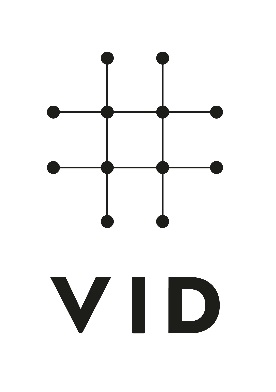   teologi180 studiepoengProgramme Description for  Theology180 ECTSVID StavangerGodkjent  av Approved  by  (med endringer godkjent i UU 4. juni 2020)(med reviderte emner godkjent i UU 29.4.2021 og to nye valgemner godkjent i UU 29.4.2021)(med endringer godkjent i UU 9. juni 2022)Innholdsfortegnelse1. Presentasjon av studietBakgrunn for studiet og profilVID Stavanger – tidligere Misjonshøgskolen – har helt siden 1843 vært et globalt knutepunkt for utdanning og faglig arbeid for tjeneste i kirke og samfunn, lokalt og globalt. Her har studenter i nærmere to hundre år tilegnet seg kunnskap om kristen tro og andre religioner, og om møtet mellom kristen tro og kulturer der kirken er ny. Målet har vært å gi en faglig bakgrunn for å bygge kirker og skape møteplasser der kunnskap og tro på Jesus Kristus kan formidles innenfor rammen av gjensidig respekt og på tvers av religiøse skiller. VIDs bachelorprogram i teologi ved Fakultetet for teologi, diakoni og ledelsesfag (FTDL) i Stavanger gir mulighet for tre studieretninger: bibelfag, menighetsutvikling og menighetspedagogikk. Etter endt utdanning skal kandidaten ha god kunnskap om Bibelen, kristen tro, etikk og livssyn, kirkens historie, misjon, diakoni og ledelse. En kandidat med bachelorgrad i teologi fra VID skal ha kunnskap om ulike religiøse retninger i samtiden og ha forståelse for kirkens misjonale og diakonale identitet. Kandidaten skal videre være i stand til å anvende teologisk innsikt og kulturforståelse på en måte som er relevant i dagens samfunn og for menighetene og menneskene de møter. Kandidaten skal også være i stand til å veilede mennesker til å tolke og forstå sine liv i lys av den kristne tro. Bachelorutdanningen skal bidra til å utvikle kunnskapsrike, samarbeidsorienterte og engasjerte medarbeidere som kjenner seg forpliktet på kirkens oppdrag. Det er naturlig å tro at mange av kandidatene etter fullført utdanning vil gå inn i tjeneste i Den norske kirke, i andre kirkesamfunn og i organisasjonsliv, lokalt og globalt. Studiets fag- og kjerneområderBachelorutdanningen i teologi er et fulltidsstudium over tre år, som gir 180 studiepoeng, Det gis mulighet for å velge mellom tre studieretninger. Studieretning teologi har et bibelfaglig og teoretisk tyngdepunkt, mens studieretning menighetsutvikling kombinerer et teoretisk/bibelfaglig og praktisk/menighetsorientert fokus. Studieretning menighetspedagogikk har et praktisk og menighetsorientert tyngdepunkt.   Utdanningen inneholder emner fra de fire klassiske, teologiske disiplinene: Det gamle testamente (GT), Det nye testamente (NT), kirkehistorie (KH) og systematisk teologi (ST). I tillegg kommer misjonsteologi (MT), en disiplin som reflekterer høgskolens misjonale og globale identitet og profil. Praktisk teologi (PT) inngår i studieretningene menighetsutvikling og menighetspedagogikk og skal sammen med de øvrige disiplinene gi ferdigheter til å arbeide i menighet som menighetsleder/pastor eller menighetspedagog. Tverrgående tema som kirkens misjonale vesen, kirkens diakonale vesen, samt kirkens globale og lokale kontekster er forankret i høgskolens tradisjon, men er samtidig rettet inn mot kirkens nåtid og framtid. Emnet Livssyn, verdier og relasjoner i profesjonell praksis er obligatorisk for alle bachelor- og masterprogram ved VID vitenskapelige høgskole. Emnet skal utfordre studentene på verdi- og kunnskapsgrunnlaget i profesjonell praksis og bevisstgjøre dem på etiske utfordringer i profesjonelle relasjoner.Fullført bachelorgrad i teologi gir grunnlag for opptak til masterstudier i Theology and religious studies ved FTDL i Stavanger. Hvilken studieretning som velges på bachelornivå vil være avgjørende for hvilken studieretning som kan velges på masternivå. 2. Målgruppe og opptakskravStudieretning bibelfag er relevant for de som sikter seg videre mot masterutdanning i Theology and religious studies i VID. Studieretning menighetsutvikling og menighetspedagogikk er aktuell for de som vil utdanne seg til menighetsleder/pastorer og menighetspedagoger med tanke på tjeneste og lederskap lokalt og globalt.Opptak og rangering skjer i henhold til forskrift 12. desember 2016 nr. 1595 om opptak, studier, eksamen og grader ved VID vitenskapelige høgskole. Opptak til bachelorutdanningen i teologi skjer på grunnlag av generell studiekompetanse. Søkere som ikke oppfyller kravene til generell studiekompetanse, kan etter fastsatte kriterier søke opptak på grunnlag av realkompetanse. Det er en forutsetning for opptak til bachelorutdanningen at søkerne har gode norskkunnskaper både muntlig og skriftlig. Søkere med utenlandsk utdanning må dokumentere at de oppfyller krav til norsk- og engelskkunnskaper, jf. forskrift 06.januar 2017 nr. 13 om opptak til høgre utdanning.3. LæringsutbytteEtter fullført bachelorgrad i teologi skal kandidaten ha følgende læringsutbytte inndelt i kunnskaper, ferdigheter og generell kompetanse:KunnskapKandidaten har bred kunnskap om den kristne tro i historisk og samtidig perspektiv, og om den faglige debatt om hvordan den skal fortolkeskjenner til aktuell debatt om teologifagets identitet i en kirkelig og akademisk konteksthar fordypet innsikt i et avgrenset område av teologifagetkan oppdatere sin kunnskap i forhold til kirkens misjonale og diakonale vesenhar teoretisk kunnskap om teologifagets ulike disipliner med vekt på verdier, livssyn og relasjoner i profesjonell praksisFerdigheterKandidatenkan anvende teologisk kompetanse på en selvstendig måte i samhandling i kirke og samfunnkan gjøre den kristne tro aktuell og relevant på ulike arenaer i forhold til akademiske, religiøse, politiske, kulturelle og sosiale utfordringerkan analysere kirkens kulturelle kontekst i et tverrfaglig perspektivkan arbeide med ulike informasjonskilder og anvende disse til å gjennomføre et arbeid i samsvar med aktuelle vitenskapsteoretiske og forskningsetiske normerkan anvende fagkunnskapen innen kirke- og organisasjonsliv, og i ledelses- og menighetsutviklingGenerell kompetansehar innsikt i relevante fag- og yrkesetiske problemstillinger i forhold til den aktuelle studieretningen innenfor teologiutdanningenkan planlegge og gjennomføre varierte prosjekt i samarbeid med andre i forhold til en teologisk og aktuell problemstillingkan formidle sentrale tema fra teologifaget både skriftlig og muntlig kan analysere og bearbeide ulike informasjonskilder for å forstå og fortolke lokale og globale kontekster for kirke- og menighetsarbeidhar informasjonskompetanse med sikte på tilegnelse og bearbeidelse av ny kunnskap og kan arbeide med vitenskapelige tekster innenfor etablerte normer for akademisk redelighet4. Arbeids- og undervisningsformerVID forstår læring som en aktiv og sammensatt prosess der læring skjer både individuelt og i samhandling med andre. Studentene anses som ressurspersoner og medansvarlige aktører som deltar aktivt i læringsfellesskapet og tar ansvar for egen læring og læringsmiljøet i studentgruppen. Bachelorgraden i teologi er et fulltidsstudium. Et emne på 10 studiepoeng har forventet studieinnsats tilsvarende 270 timer. Undervisningen er variert og inneholder studentaktive undervisnings- og læringsformer, forelesninger, seminar, fremlegg/presentasjoner, gruppearbeid, prosjektarbeid, selvstudier og veiledning knyttet til arbeidskrav og bacheloroppgave. Studieretningene menighetspedagogikk og menighetsutvikling, som inneholder praksisstudier, skal gi studenten kjennskap til menighetsarbeid og arbeid blant barn og unge.I studiets andre og tredje år skal studentene delta på to obligatoriske tverrfaglige profesjonsdager sammen med studenter på profesjonsutdanningen. Her vil det tas opp tema som ikke behandles inngående ellers i studiet og som relaterer seg til kirkelig virksomhet. Eksempel på tema kan være psykiske lidelser hos barn og unge, diakoni og rus, tekster til menighetsblad og kirkens webside, kirke og økonomi. De tverrfaglige profesjonsdagene fremsettes som obligatorisk arbeidskrav i ett av emnene pr semester, jf. de aktuelle emnebeskrivelser.  Det gis ulike former for tilbakemelding underveis i studiet. Dette framgår av de ulike emnebeskrivelser. For å kunne fremstille seg til eksamen i de enkelte emnene forutsettes godkjente arbeidskrav. Bestemmelser om tilstedeværelse i undervisning er nedfelt emnevis.Pensum framgår i det enkelte emne. Elektroniske kompendier til aktuelle emner gjøres tilgjengelig på læringsplattformen for emnet før undervisningsstart. I studieretningene menighetspedagogikk og menighetsutvikling, som inneholder praksisstudier, og i forbindelse med enkelte obligatorisk aktiviteter, vil studenten få en egenandel i form av reisekostnader og andre utgifter ved reise til og fra praksissted, som for eksempel menighetspraksis og leir. 5. InternasjonaliseringVID vitenskapelige høgskole har lang erfaring med internasjonalt samarbeid både i utdanningssammenheng og gjennom forskningsnettverk. Høgskolen har utviklet høy kompetanse på internasjonalisering og har partnerinstitusjoner i flere land. Allerede i 1864 ble den første internasjonale studenten, fra Sør-Afrika, tatt opp på teologistudiet.  Lærermobilitet gjennom internasjonale gjesteforelesere og ved at høgskolens ansatte har opphold ved internasjonale institusjoner bidrar til gjensidig utveksling av erfaring og kunnskap. Slik får studentene gjennom undervisning oppdatert kunnskap og internasjonale perspektiv på nasjonale utfordringer knyttet til kirke og samfunn. Pensumlitteratur på engelsk gir kjennskap til aktuell fagterminologi på engelsk. Fakultetet i Stavanger har opparbeidet lang og relevant erfaring med både student- og lærermobilitet og kan gjennom dette legge til rette for studenter som ønsker å studere ett semester ved en høyere utdanningsinstitusjon i utlandet. Dette vil styrke studentens kompetanse og gi et komparativt perspektiv på studieprogrammets emner. Det legges til rette for at studentene kan dra på utveksling til en av VIDs partnerinstitusjoner i 5. semester. Fakultetet, i samarbeid med internasjonalt kontor, veileder studenten i valg av studiested og emner. 6. PraksisstudierTo emner utgjør praksisstudiene i studieretningene menighetsutvikling og menighetspedagogikk i det andre studieåret av bachelorutdanningen i teologi: Menighetspraksis, gudstjeneste og forkynnelse (10 stp) – 3. semesterKirkelig undervisning (5 stp) – 4. semesterMålsettingen med praksisstudiene er å forme og utruste til lederskap, formidling, menighetsutvikling og kirkelig undervisning. Praksis innebærer en samarbeidsrelasjon til en stedlig, kompetent veileder som tilrettelegger praksis. Forming og danning av studentens personlighet og spiritualitet søkes ivaretatt gjennom individuell og gruppevis veiledning. En student som i praksisstudier får kjennskap til andres personlige forhold, har taushetsplikt etter reglene i forvaltningsloven. Høgskolen utarbeider en taushetserklæring som skal underskrives av studentene.7. VurderingsformerEksamener avholdes i henhold til forskrift 12.desember 2016 om opptak, studier, eksamen og grader ved VID vitenskapelige høgskole. Vurderingsformene gjengis under beskrivelsen av det enkelte emne. Det vektlegges at vurderingsformene reflekterer emnebeskrivelsen og studentenes arbeid i det aktuelle emne. Det avlegges eksamen i hvert emne ved slutten av semesteret. Vurderingsuttrykket i de ulike emnene er enten gradert karakter A-E for bestått, F for ikke bestått, eller bestått/ikke bestått. Vurderingen fra alle emnene inngår på vitnemålet. Vurderingsuttrykket ved kandidatoppgaven er gradert karakter A-F. 8. Studiets oppbygningBachelorutdanningen i teologi er utformet innenfor og i tråd med bestemmelser i lov av 1. april 2005 nr. 15 om universiteter og høyskoler forskrift 12. desember 2016 om opptak, studier, eksamen og grader ved VID vitenskapelige høgskole.Studiet er normert til tre år. Det første året, Kristendom, religion, livssyn og etikk (KRLE årsstudium), er i stor grad felles for alle tre studieretninger og for profesjonsutdanningen i teologi.  Dette studieåret gir en grunnleggende innføring i Bibelen, kirkens tro, historie og oppdrag, samt kunnskap om andre religioner. Fra og med det andre året velger studenten en av studieretningene bibelfag, menighetsutvikling eller menighetspedagogikk. Bachelor i teologi, studieretning bibelfagDenne studieretningen har et bibelfaglig og teoretisk tyngdepunkt. I andre og tredje år er det blant annet studier i språkfagene gresk og hebraisk, samt nytestamentlig og gammeltestamentlig eksegese bygd på grunnspråkene gresk og hebraisk. Et mobilitetsvindu i 5. semester gir mulighet for å studere ved en av høgskolens partnerinstitusjoner. Denne studieretningen kvalifiserer for opptak til masterutdanningen ved VID Stavanger, Theology and religious studies, studieretning teologi og studieretning bibeloversettelse. Denne kombinasjonen bachelor- og masterutdanning gir mulighet til å ta Praktisk teologisk utdanning (PTU) ved VID Stavanger eller VID Tromsø. Bachelor i teologi, studieretning menighetsutvikling Denne studieretningen har både et teoretisk/bibelfaglig og praktisk/menighetsorientert fokus og kvalifiserer for ulike typer menighetsarbeid, så som menighetsleder/pastor. Studieretningen kombinerer teoretiske (bibelfag, kirkehistorie og systematisk teologi) og sentrale praktisk-teologiske emner (formidling, undervisning, menighetsutvikling og ledelse).  Emner og undervisning i første og andre år er felles med profesjonsutdanningen i teologi. Det er teoretiske studier i kombinasjon med praksisstudier. Mobilitetsvinduet i 5. semester gir mulighet til å studere ved en av høgskolens partnerinstitusjoner. For de som ikke reiser ut, er det undervisning om ledelse i kirke og organisasjoner med misjonal identitet.  Det siste semesteret følger studenten undervisning i Menighetsutvikling. Samtidig skrives bacheloroppgaven over et tema som drøfter utfordringer knyttet til menighetsutvikling.  Denne studieretningen kvalifiserer for opptak til masterutdanning i Theology and religious studies, studieretning teologi.   Bachelor i teologi, studieretning menighetspedagogikk Denne studieretningen har et praktisk og menighetsorientert tyngdepunkt og skal forberede studenten til å formidle kristen tro til barn og unge.  Emner og undervisning i første studieår er felles med de to andre studieretningene og profesjonsutdanningen i teologi. I andre og tredje studieår vil sentrale menighetspedagogiske perspektiv ha en sentral plass. Det inngår også obligatoriske praksisstudier.  Noen emner vil være nettbaserte. Mobilitetsvinduet i 5. semester gir mulighet til å studere ved en av høgskolens partnerinstitusjoner i utlandet. De som ikke reiser ut, får undervisning om ledelse i kirke og organisasjoner med misjonal identitet. Det siste semesteret skrives bacheloroppgaven over et tema som drøfter religions- og menighetspedagogiske utfordringer. Kandidater med studieretning i menighetspedagogikk gir kompetanse til å arbeide som menighetspedagog. Denne studieretningen kvalifiserer for opptak til masterutdanning i Theology and religious studies, studieretning religionsstudier.   Under følger en skjematisk fremstilling av studieplanen. Gul markering viser til emner som er felles for alle studieretninger. Grønn markering viser til emner som er felles på tvers av noen av studieretningene og/eller profesjonsutdanningen i teologi.   Grå markering  viser til emner  spesifikt for studieretningen.Bachelor i teologi, studieretning i bibelfagBachelor i teologi, studieretning i menighetsutviklingBachelor i teologi, studieretning i menighetspedagogikkEmnebeskrivelserInnføring i BibelenIntroduction to the BibleKirkens oppdrag: historisk og aktueltThe mission of the church: historical and contemporary perspectivesReligion og livssyn Religions and worldviews Obligatoriske aktiviteter må være godkjent før studenten kan gå opp til eksamen..Troslære, menneskesyn og verdivalgDogmatics and ethicsKristen tro i akademisk kontekstThe Christian faith in a scholarly contextKirke og kontekstChurch and contextPolitisk islamPolitical IslamIslam i EuropaIslam in EuropeHjemmeeksamen gis over en oppgitt oppgave som skal ha et omfang på 2500 ord +/- 10 %. Karakter blir gitt på individuell basis.Den muslimske familieThe Muslim FamilyNytestamentlig gresk 1New Testament Greek 1Examen PhilosophicumExamen PhilosophicumKirkens historie – Reformasjonen og det moderne Norge	Church history – the reformation and the modern NorwayNytestamentlig gresk 2New Testament Greek 2Det nye testamenteNew TestamentLivssyn, verdier og relasjoner i profesjonell praksisWorldviews, Values and Relations in Professional Practice Bibelhebraisk 1Biblical Hebrew 1Bibelhebraisk 2Biblical Hebrew 2Det gamle testamenteOld TestamentMenighetspraksis, gudstjeneste og forkynnelseInternship in congregation, worship and preachingKirkelig undervisning Christian educationKirkelig lederskap – lokalt og globaltEcclesial leadership – local and global perspectives Misjonal ledelseMissional leadershipMenighetsutviklingCongregational developmentObligatorisk aktivitet må være godkjent før studenten kan gå opp til vurdering.Bibelen i trosopplæring (nettemne)The Bible in Christian Education (online course)InnholdEmnet gir hjelp til å reflektere over hvordan bibeltekster kan anvendes i menighetens trosopplæring. Emnet presenterer og drøfter ulike tekster i Bibelen og metoder for fortolkning. Flere av tekstene er relatert til høytider og perioder i kirkeåret, og til trosopplæringens kjernetekster. Emnet gir også kunnskap om utvalgte bibelteologiske tema og hvordan ulike livserfaringer avspeiles i Bibelen. Hovedtemaer:BibelkunnskapTema og tekster fra BibelenBibelen i trosopplæringLæringsutbytteEtter endt emne skal studenten ha følgende læringsutbytte, inndelt i kunnskaper, ferdigheter og generell kompetanse:Kunnskaper:Studentenkjenner til hvordan Bibelen kan brukes trosopplæringhar kunnskap om utvalgte bibeltekster og hvordan disse kan leses i historiske, litterære og aktuelle perspektivFerdigheter:Studentenkan finne relevante bibeltekster og tolke disse basert på ulike lesemåterer i stand til å formidle Bibelen i trosopplæring av barn og unge Generell kompetanse:Studentenkan reflektere over Bibelen som del av kirkens tro og tradisjoner, som ressurs for kristen tro i praksis, livsmestring og livstolkning har en kritisk holdning til bibelbrukArbeids- og undervisningsformerNettleksjoner SelvstudiumSamlinger på digital plattform Fleksible pedagogiske tilnærminger i form av lærerstyrt aktivitetFaglig forumObligatoriske aktiviteterEn praktisk oppgave: et bibelfaglig bidrag i et trosopplæringstiltak i en menighet. En samling på digital plattform til gruppeveiledning på den praktiske oppgaven En skriftlig oppgave som leveres etter at den praktiske oppgaven er fullført. Den skriftlige oppgaven skal være på 2500 ord (+/-10%) og inneholde en bibelfaglig del, samt beskrivelse og evaluering av den praktiske oppgavenObligatoriske aktiviteter må være godkjent før studenten kan gå opp til eksamen.VurderingsordningUtfyllende informasjon om vurdering/eksamenKarakterskalaen har seks trinn; fra A til E for bestått og F for ikke bestått. Karakterene blir gitt på individuell basis.AnnetDette emnet overlapper 10 studiepoeng med nettemne TRO103 Bibelen – troens kilde, 15 studiepoeng.Det forventes en stor grad av selvstudium i emnet.Orientering om den praktiske oppgaven:Planlegging, gjennomføring og evaluering av et bibelfaglig bidrag i et trosopplæringstiltak i en menighet. Formidling av en bibeltekst med tidsramme på 10-30 minutter. Studenten gjør selv avtale med en menighet.Samlinger på digital plattform til gruppeveiledning på den praktiske oppgaven, muntlige presentasjoner og tilbakemeldinger fra medstudenter.PensumTEKSTER til tolking fra Det gamle testamentet:1. Mosebok 1,1-2,3 (skapelsen); 2,4-3,24 (skapelse og syndefall); 12,1-9 (Utvelgelsen av Abram); 2 Mosebok 2,1-10 (Moses reddes); 2,23- 3,22 (Gud kaller Moses); 20,1-17 (budene). Rut 1-4 (vennskap).Amos 5 (sosial rettferdighet).Jesaja 6,1-13 (Jesajas kall); 52,13-53,12 (Herrens lidende tjener). Salme 8; 23; 51; 71.TEKSTER til tolking fra Det nye testamentet:Matteus 1,18–2,23 (barndomsfortellingene); 6,1–18 (Herrens bønn); 7,12 (den gylne regel); 22,37-40 (det største bud); 26,1- 28,20 (Jesu lidelse, død og oppstandelse).Markus 4,35-41 (stormen); 10,13-16 (Jesus og barna); 10,46-52 (Bartimeus).Lukas 1,26–56 (bebudelsen og Maria hos Elisabeth); 2,1–20 (juleevangeliet); 2,41-52 (Jesus som tolvåring i templet); 6,20-49 (sletteprekenen); 10,25–37 (lignelsen om samaritanen); 10:38-42 (Marta og Maria); 15,1–32 (lignelser);18,9–14 (fariseeren og tolleren); 18,18-30 (den rike unge mannen); 19,1-10 (Sakkeus).Johannes 1,1–18 (prologen); 3,1-18 (Nikodemus); 6,1-35 (Jesus som livets brød); 14,16-18 (talsmannen); 20,1-29 (kvinnene ved graven; tvileren Thomas).Apostlenes gjerninger 1-2 (himmelfart og pinse). Romerbrevet 5,1-11 (fred med Gud)Gal 5,16-26 (livet i Ånden)Johannes’ åpenbaring 1,1-3; 21,1-5 (ny himmel og ny jord).LitteraturBøker:Hauge, Eirin Hoel og Kristin Moen Saxegaard (2012). Fortell dine barn: Bibelkunnskap for trosopplærere. Oslo: Bibelselskapet/Verbum. Sidene 7-17, 93-206 (125 sider)Kartveit, Magnar (red.) (2003). Det Gamle testamentet: Analyse av tekstar i utval. 3. utg. Oslo: Samlaget. Sidene 23-70, 89-96, 159-182, 240-247, 255-267, 301-308, 319-325, 342-358 (131 sider).Avhandlinger og rapporter:Leganger-Krogstad, Heid (2018). Hvordan foregår bibelundervisning i trosopplæringen i Den norske kirke? MF-rapport 4:2018. Sidene 30-146 (117 sider). Tilgjengelig fra https://ressursbanken.kirken.no/globalassets/ressursbanken/hvordan%20foreg%C3%A5r%20bibelunderisningen%20i%20trosoppl%C3%A6ringen%20i%20den%20norske%20kirke.pdf Leganger-Krogstad, Heid (2019). Barns og unges respons på bibelundervisning i Den norske kirke. MF-rapport 1:2019. Sidene 139-167 (29 sider). Tilgjengelig fra http://hdl.handle.net/11250/2622280Midttun, Ann, Hanne-Birgitte Sødal Tveito, og Kristin Joachimsen (2018). Bibelen i utvalgte trosopplæringsplaner i Den norske kirke. MF-rapport 1:2018. Sidene 130-145 (16 sider). Tilgjengelig fra https://mfopen.mf.no/mf-xmlui/handle/11250/2501989 Moss, Sara Skreppedal Andersen. (2013). Fra Biblia Hebraica Quinta til Barnas bibel - fem barnebiblers lesning av skapelsesberetningene i Genesis. (Masteravhandling/spesialoppgave i teologi), Universitetet i Oslo, UiO: DUO Vitenarkiv. Sidene 49-63 (15 sider). Tilgjengelig fra https://www.duo.uio.no/handle/10852/37107 Kompendium:Bock, Darrell L. (2007). Acts. Grand Rapids: Baker Academic. Sidene 92-107 (15 sider).Holter, Knut (2019). «Malagasy, Thai, and Norwegian Youths Reading Luke 15 Together.» I A Critial Study of Classical Religious Texts in Global Contexts: Challenges for a Changing World, redigert av Beth E. Elness-Hanson og Jon Skarpeid. Sidene 139-152 (13 sider).Koester, Craig R. (2008). The Word of Life: A Theology of John’s Gospel. Grand Rapids: Eerdmans. Sidene 19-20, 26-36, 96-100, 123-130, 137-143 (32 sider).Kvalbein, Hans (1998). Fortolkning til Matteusevangeliet. Luther forlag. Bind I, sidene 168-169, 193-194, 201-211; bind II, sidene 169-173 (28 sider).Lerheim, B. (2016). «Trosopplæring for Guds små prinsesser? Teologi, kjønn og læring i bibelbøker for barn». Prismet: religionpedagogisk tidsskrift 67(1), 19-34 (16 sider).Levine, Amy-Jill og Ben Witherington III (2018). The Gospel of Luke. Cambridge: Cambridge University Press. Sidene 32-43, 54-63, 69-76, 174-193, 285-303, 409-417, 429-432, 489-500, 504-506 (89 sider).Saxegaard, K. M. (2009). Når Gud angrer – nesten. Gammeltestamentlige fortellinger fremstilt i norske barnebibler. Prismet: religionpedagogisk tidsskrift 60(2), 77–90 (14 sider)Stein, Robert H. (2008). Mark. Baker Exegetical Commentary. Grand Rapids: Baker Academic. Sidene 240-246, 461-465, 491-498 (19 sider).Witherington, Ben (2004). Paul’s Letter to the Romans: A Socio-Rhetorical Commentary. Grand Rapids: Eerdmans. Sidene 131-140 (10 sider).Totalt 669 sider.Levende tro – kristen tro i praksis (nettemne med samling)Living faith – Christian faith and praxis (online course)Barn, familier og flerkulturChildren, Families and MulticultureBacheloroppgave i teologiBachelor Thesis in TheologyRessursbasert ledelseAsset Based LeadershipInnholdEmnet Ressursbasert ledelse tar utgangspunkt i konseptet Use Your Talents. Det er en tilnærming til kirkelig arbeid som først ble utviklet i det globale Sør.Use Your Talents viser til en oppfordring og et ansvar vi alle har fått til å bruke våre talenter – våre evner og våre ressurser – til å tjene Gud og vår neste.  Use Your Talents har et holistisk siktemål. I en levende kirke er ord og gjerninger en helhet. Use Your Talents har et spesielt fokus på hvordan kirken kan realisere sitt oppdrag i verden – og hvordan menigheter kan utgjøre en forskjell i lokalsamfunnet. Ved å ta utgangspunkt i at oppgaven vår er å frigjøre talenter og at folk får bruke sine talenter, vil både frivillige og ansatte kunne arbeide med større motivasjon og kompetanse. Det betyr også at organisering og ledelse tilpasses en slik tenkemåte. Ledelse av både frivillige og ansatte vil i stor grad bestå i å være støttespillere som bidrar til å utvikle talentene som finnes hos enkeltpersoner og grupper. Refleksjon over planlegging og gjennomføring av konkrete aktiviteter i menighet og lokalsamfunn vil være sentralt i emnet og er også i praktisk forstand knyttet til noen av arbeidskravene.  Praktiske oppgaver kan relateres til aktiviteter i ungdomsklubb, leirarbeid, trosopplæringstiltak, søndagsskole, musikk- og idrettsaktiviteter, og ledertrening for ungdom.Hovedtemaer:Ressursbasert holistisk menighetsutvikling (Congregational Asset Based Community Development)Lederskapsroller og ledelsesstilerPlanlegging og gjennomføring av konkrete aktiviteter i barne- og ungdomsarbeid LæringsutbytteEtter endt emne skal studenten ha følgende læringsutbytte, inndelt i kunnskaper, ferdigheter og generell kompetanse:KunnskaperStudenten kjenner til hvilken rolle menighet og kirke kan ha i lokalsamfunnethar kjennskap til forskjellen mellom en behovs- og en ressursbasert tilnærming til aktiviteter i barne- og ungdomsarbeidet i en menighethar kunnskap om hvordan en ressursbasert ledelsesform kan utformesFerdigheter:Studenten kan formidle hovedtankene bak Use Your Talents til ungdommer i en menighetkan gjennomføre kartleggingsprosesser av ressurser og talenter kan planlegge og gjennomføre en aktivitet i en menighet og/eller lokalsamfunn Generell kompetanse:Studenten kan bidra til å skape fellesskap basert på de talenter som finnes i menighet og lokalsamfunnkan stimulere disse fellesskapene til å bidra i lokalsamfunnet til å løse lokale og globale utfordringerArbeids- og undervisningsformerDigital og samlingsbasert undervisning GruppearbeidFaglig forumLogg på digital plattformEkskursjon SelvstudiumObligatoriske aktiviteterObligatorisk tilstedeværelse i undervisning og tverrfaglig profesjonsdag (minimum 80%)Litteraturraport på 500 ord (+/- 10 %). Innlevering på faglig forum på digital plattformPraktisk oppgave: gjennomføre en ressurs- og talentkartlegging i en aktivitet/gruppe i en menighet, samt loggføre resultatet på læringsplattformenPraktisk oppgave: planlegge, og om mulig gjennomføre, en konkret aktivitet i en menighet knyttet til arbeid blant barn- og unge. Loggføre erfaringene på læringsplattformen.Obligatoriske aktiviteter må være godkjent før studenten kan gå opp til eksamen.VurderingsordningUtfyllende informasjon om vurdering/eksamenVed hjemmeeksamen er alle hjelpemidler tillatt. Det er krav om kildehenvisning og litteraturliste i oppgaven.Annet Det er to obligatoriske praktiske oppgaver i emnet. Aller først må studenten selv identifisere en aktivitet/gruppe i en menighet som han/hun særlig vil utforske og arbeide med i lys av dette emnet. Første oppgave: kartlegge hvilke ressurser og talenter som allerede finnes innenfor denne aktiviteten/gruppen og hvordan resultatene fra kartleggingen kan brukes i planlegging av konkrete aktiviteter. Kartleggingsprosessen loggføres på digital plattform.  Andre oppgave: planlegge, og om mulig gjennomføre, en konkret aktivitet i en menighet, knyttet til ungdomsklubb, leirarbeid, trosopplæringstiltak, søndagsskole, musikk- og idrettsaktiviteter, ledertrening for ungdom osv. Erfaringene loggføres på digital plattform.Pensum Bøker: Jessen, Svein Arne (2008). Prosjektledelse trinn for trinn – en håndbok i ledelse av små og mellomstore prosjekter (SMPer). Oslo: Universitetsforlaget. Sidene 1-50 Langslet, Gro Johnsrud (2007). LØFT for ledere – Løsningsfokusert tilnærming til typiske ledelsesutfordringer. Oslo, Gyldendal. Sidene 1-72Snow, Luther (2014). The Power of Asset Mapping – How Your Congregation Can Act on Its Gifts. Plymouth: Rowman & Littlefield. (146 sider) Kompendium: Eggen, Nils Arne (2010). Godfoten, Oslo: Aschehoug (s. 207-226, Godfot-teorien, 19 sider) Haus, Sigurd (red) 2017. Use Your Talents – the congregation as primary development agent. Oslo: Digni (18 sider), https://issuu.com/senterforinterkulturellkommun/docs/useyourtalents_fullbookUse Your Talents Knowledge Development Project – Introduction Article s 16-22Report on Road Renovation in Ambodiaran’i Vondrozo, Madagascar s.102-105What do you have in your House? s.106-109What do you have in your hand? S.138-141Use Your Talents – Guidelines s.132-135Nordstokke, Kjell (2014). “Mapping Out and Mobilising Diaconal Assets”. In: Dietrich, S m.fl.(red.): Diakonia as Christian Practice. Oxford: Regnum Studies in Mission (12 sider)Totalt ca. 315 siderTilleggsressursHarder, Cameron (2014). Discovering the Other – Asset-Based Approaches to Building Community Together. Plymouth: Rowman & Littlefield (Chapter 2, 3 and 4:  100 sider) Økoteologi Ecotheology InnholdUngdommer har de siste årene deltatt i klimastreiker, klimabrøl og opprop knyttet til de store utfordringene når det gjelder økologi og klimaendring. De krever handling overfor miljøkrisen og mer enn ‘bare ord.’Noen mener kirken forsvarer utnyttelse av naturen. Andre mener kristen tro har uutnyttede ressurser når det gjelder respekt for naturen og bærekraftig utvikling. Dette emnet vil gi en innføring i et aktuelt tema fra ulike synsvinkler, med vekt på bibelfag, systematisk teologi og praktisk teologi. Gjennom en økoteologisk tilnærming vil studentene få teoretiske verktøy for å kunne arbeide kreativt med å se mulighetene som ligger i det grønne skiftet.Hovedtemaer:Menneskets rolle i skaperverket sett fra et bibelfaglig perspektivInnføring i grunnleggende økoteologiBærekraftig utvikling i lys av kristen troLæringsutbytteEtter endt emne skal studenten ha følgende læringsutbytte, inndelt i kunnskaper, ferdigheter og generell kompetanse:Kunnskaper:Studenten har kunnskap om økologiske perspektiv i Bibelens store fortelling, med fordypning i en utvalgt bibeltekstkjenner til aktuelle økoteologiske bidrag fra ulike teologiske og konfesjonelle tradisjonerkan knytte aktuelle problemstillinger til kirkens miljøengasjementFerdigheter:Studenten kan diskutere ulike tolkninger av menneskets rolle i skaperverket utfra et bibelfaglig perspektivkan reflektere over forholdet mellom kristen tro og miljømessige utfordringerkan reflektere over bærekraftig utvikling i lys av kristen troGenerell kompetanse:Studenten kan reflektere over og diskutere hvordan Bibelen kan anvendes i økologiske sammenhengerkan forstå miljøproblemenes betydning i aktuell politisk og teologisk debattkan arbeide kreativt med å se hvilke muligheter som ligger i det grønne skiftet i en lokalmenighet, og hvordan ressursene som finnes i en lokalmenighet kan bidra i arbeidet for et grønt skifte Arbeids- og undervisningsformerDigital og samlingsbasert undervisningFaglig forum Aktiviteter knyttet til ekskursjonSelvstudiumObligatoriske aktiviteterObligatorisk tilstedeværelse i undervisning og tverrfaglig profesjonsdag (minimum 80%)Litteraturraport på 500 ord (+/- 10 %). Innlevering på faglig forum på digital plattform Ekskursjon til en menighet som har aktivt engasjement i miljøspørsmålNotat knyttet til ekskursjon. Studenten skal knytte erfaringer fra ekskursjonen til pensumlitteraturen, 1000 ord (+/-10%)Obligatoriske aktiviteter må være godkjent før studenten kan gå opp til eksamen.VurderingsordningUtfyllende informasjon om vurdering/eksamenAnnetFølgende forutsettes som kjent:Den norske kirke. Plan for diakoni. Revidert utgave 2020. https://ressursbanken.kirken.no/contentassets/74595229021f433b9e5541f654bfa353/plan-for-diakoni_rev2020.pdfPensumBibeltekst1 Mos 1-3Bøker og kompendiumAlfsvåg, Knut (2017). Mellom dialog og identitet: Pave Frans om kirkens møte med miljøutfordringene. Norsk Tidsskrift for Misjon:19-30. (12 sider) Baasland, Ernst (2007). Økologiske utfordringer og bibelske perspektiver. Sidene 29-52 i Økoteologi: Kontekstuelle perspektiver på miljø og teologi. Redigert av Bård Mæland og Tom Sverre Tomren. Trondheim: Tapir. (24 sider)Faith and Environment (2015). Report from the Environmental Competence Building Program. NMS/Digni. Sidene 9-22. https://digni.no/wp-content/uploads/2016/01/Faith-and-the-environment-booklet.pdf.  (11 sider)Frans (2015). Laudato Si': Om omsorgen for vårt felles hjem. Oslo: St. Olav forlag. Sidene 115-134. (10 sider)Fretheim, Terence (2005). God and World in the Old Testament: A Relational Theology of Creation. Nashville: Abingdon Press. Sidene 48-61. (13 sider)Habel, Norman (2011). The Birth, the Curse and the Greening of Earth: An Ecological Reading of Genesis 1-11. Sidene 24-27 og 35-40. (9 sider)Haugen, Hans Morgen (2009). Vern om skaperverket. Sidene 103-118 i Diakoni: En kritisk lesebok. Redigert av Kai Ingolf Johannessen, Kari Jordheim og Kari Karsrud Korslien. Trondheim: Tapir. https://vid.brage.unit.no/vid-xmlui/bitstream/handle/11250/2457403/Diakoni%20en%20kritisk%20lesebok%202009.pdf?sequence=1&isAllowed=y (15 sider)Horrell, David G. (2010). The Bible and the Environment: Towards a Critical Ecological Biblical Theology. Biblical Challenges in the Contemporary World. London - Oakville: Equinox. Sidene 23-36. (13 sider)McGrath, Alister (2002). The Reenchantment of Nature: Science, Religion and the Human Sense of Wonder. London: Hodder & Stoughton. Sidene 26-76. (50 sider)Mæland, Bård (2007). Økoteologi, konsumpsjon og kjedsomhet. Sidene 127-140 i Økoteologi: Kontekstuelle perspektiver på miljø og teologi. Redigert av Bård Mæland og Tom Sverre Tomren. Trondheim: Tapir. (13 sider)Nilsen, Tina Dykesteen (2021). Green Goals: The SDGs in Ecological Hermeneutics. Biblical Interpretation. Publisert online 9 Oct 2020 with doi https://doi.org/10.1163/15685152-00284P1n9. Blir trykket 2021. (15 sider)Skaland, Anne Marte og Almås, Guro (red.) Bærekraftsboka: FNs bærekraftsmål i lys av kristen tro. http://xn--brekraftsboka-3fb.no/wp-content/uploads/2019/02/baerekraftsboka.pdf (30 sider)Tomren, Tom Sverre (2000). Økologisk teologi inn i det 3. tusenåret: Et forsøk på å vise hvordan teologi basert på en hebraisk virkelighetsforståelse kan frigjøre til handling! Ung Teologi 33:55–70. (15 sider)Tomren, Tom Sverre (2007). Økologisk kristologi. Sidene 89-101 i Økoteologi: Kontekstuelle perspektiver på miljø og teologi. Redigert av Bård Mæland og Tom Sverre Tomren. Trondheim: Tapir. (12 sider)Tomren, Tom Sverre (2020). Kirken og miljølære: Hva vil kirken lære barn og unge i klimakrisen? Kirke og Kultur 124:314-332. (19 sider)United Nations (2015). Transforming Our World: The 2030 Agenda for Sustainable Development. https://sdgs.un.org/2030agenda (tilsvarer ca. 35 sider)Totalt 296 sider. ÅrHøstVår1Innføring i Bibelen 10 (GT/NT)Kirkens oppdrag: historisk og aktuelt 10 (KH/MT)Religion og livssyn 10 (RV)Troslære, menneskesyn og verdivalg 10 (ST)Kristen tro i akademisk kontekst 10 (ST/KH) Kirke og kontekst 10 (PT/KU) ellerReligionsvitenskapelig nettemne 10 (RV)) 2Nytestamentlig gresk 1, 10Examen Philosophicum 10Kirkens historie - reformasjonen og det moderne Norge 10 (KH) Nytestamentlig gresk 2, 10Det nye testamente 15 (NT)Livssyn, verdier og relasjoner i profesjonell praksis 53Utveksling 30Eller: Bibelhebraisk 1, 10Valgemne 5 – Ressursbasert ledelseBacheloroppgave 15 Bibelhebraisk 2, 10Det gamle testamente 15 (GT)Valgemne 5 – Økoteologi ÅrHøstVår1Innføring i Bibelen 10 (GT/NT)Kirkens oppdrag: historisk og aktuelt 10 (KH/MT)Religion og livssyn 10 (RV)Troslære, menneskesyn og verdivalg (ST)Kristen tro i akademisk kontekst 10 (ST/KH)Kirke og kontekst 10 (PT/KU)2Nytestamentlig gresk 10Examen philosophicum 10Menighetspraksis, gudstjeneste og forkynnelse 10(PTU)Nytestamentlig gresk 10Det nye testamente 15 (NT)Kirkelig undervisning 5 (PTU)3Utveksling 30Eller: Lederskap i kirkelig og tverrkulturell kontekst 20 (ST/MT), og Misjonal ledelse 10 (MT)Livssyn, verdier og relasjoner i profesjonell praksis 5Menighetsutvikling 10 (PT)Bacheloroppgave 15ÅrHøstHøstVårVårVårVår1Innføring i Bibelen 10 (GT/NT)Kirkens oppdrag: historisk og aktuelt 10 (KH/MT)Religion og livssyn 10 (RV)Innføring i Bibelen 10 (GT/NT)Kirkens oppdrag: historisk og aktuelt 10 (KH/MT)Religion og livssyn 10 (RV)Troslære, menneskesyn og verdivalg (ST)Kristen tro i akademisk kontekst 10 (ST/KH)Kirke og kontekst 10 (PT/KU)Troslære, menneskesyn og verdivalg (ST)Kristen tro i akademisk kontekst 10 (ST/KH)Kirke og kontekst 10 (PT/KU)Troslære, menneskesyn og verdivalg (ST)Kristen tro i akademisk kontekst 10 (ST/KH)Kirke og kontekst 10 (PT/KU)Troslære, menneskesyn og verdivalg (ST)Kristen tro i akademisk kontekst 10 (ST/KH)Kirke og kontekst 10 (PT/KU)2Examen Philosophicum 10Menighetspraksis, gudstjeneste og forkynnelse 10(PTU)Bibelen i trosopplæring (nettemne) 10 (GT/NT)Examen Philosophicum 10Menighetspraksis, gudstjeneste og forkynnelse 10(PTU)Bibelen i trosopplæring (nettemne) 10 (GT/NT)Livssyn, verdier og relasjoner i profesjonell praksis 5Kirkelig undervisning 5Valgemne 5 – ØkoteologiReligionspedagogisk valgemne 15 Livssyn, verdier og relasjoner i profesjonell praksis 5Kirkelig undervisning 5Valgemne 5 – ØkoteologiReligionspedagogisk valgemne 15 Livssyn, verdier og relasjoner i profesjonell praksis 5Kirkelig undervisning 5Valgemne 5 – ØkoteologiReligionspedagogisk valgemne 15 Livssyn, verdier og relasjoner i profesjonell praksis 5Kirkelig undervisning 5Valgemne 5 – ØkoteologiReligionspedagogisk valgemne 15 3Utveksling 30Eller: Kirkelig lederskap – lokalt og globalt 20 (ST/MT), og Barn, familier og flerkultur (BSAMF) 10Utveksling 30Eller: Kirkelig lederskap – lokalt og globalt 20 (ST/MT), og Barn, familier og flerkultur (BSAMF) 10Levende tro – kristen tro i praksis (nettemne) 15Bacheloroppgave 15 Levende tro – kristen tro i praksis (nettemne) 15Bacheloroppgave 15 Levende tro – kristen tro i praksis (nettemne) 15Bacheloroppgave 15 Levende tro – kristen tro i praksis (nettemne) 15Bacheloroppgave 15 Bachelorutdanning i teologi, studieretning bibelfagBachelorutdanning i teologi, studieretning bibelfagBachelorutdanning i teologi, studieretning bibelfagBachelorutdanning i teologi, studieretning bibelfagBachelorutdanning i teologi, studieretning bibelfagBachelorutdanning i teologi, studieretning bibelfagBachelorutdanning i teologi, studieretning bibelfag1. studieår1. studieår1. studieår1. studieår1. studieår1. studieår1. studieårEmnekodeEmnekodeEmnenavnEmnenavnStudiepoengSemesterO/V*BATEOL1010BATEOL1010Innføring i Bibelen (GT/NT)Innføring i Bibelen (GT/NT)10BATEOL1020BATEOL1020Kirkens oppdrag: historisk og aktuelt (KH/MT)Kirkens oppdrag: historisk og aktuelt (KH/MT)10BATEOL1030BATEOL1030Religion og livssyn (RV)Religion og livssyn (RV)10HøstOBATEOL1040BATEOL1040Troslære, menneskesyn og verdivalg (ST)Troslære, menneskesyn og verdivalg (ST)10VårOBATEOL1050BATEOL1050Kristen tro i akademisk kontekst (ST/KH)Kristen tro i akademisk kontekst (ST/KH)10VårOBATEOL1060BATEOL1060Kirke og kontekst (PT/KU) eller:Kirke og kontekst (PT/KU) eller:10Vår O Religionsvitenskapelig nettemne:  BASAMF2060 Islam i Europa BASAMF2070 Politisk islamBASAMF2090 Den muslimske familie(ett av emnene undervises hver vår)Religionsvitenskapelig nettemne:  BASAMF2060 Islam i Europa BASAMF2070 Politisk islamBASAMF2090 Den muslimske familie(ett av emnene undervises hver vår)10Vår O 2. studieår2. studieår2. studieår2. studieår2. studieår2. studieår2. studieårEmnekodeEmnekodeEmnenavnEmnenavnStudiepoengSemesterO/V*BATEOL2010BATEOL2010Nytestamentlig gresk 1 (NT)Nytestamentlig gresk 1 (NT)10EXPHIL2000EXPHIL2000Examen Philosoficum (Ex phil)Examen Philosoficum (Ex phil)10BATEOL3040BATEOL3040Kirkens historie – reformasjonen og det moderne Norge (KH)Kirkens historie – reformasjonen og det moderne Norge (KH)10BATEOL2020BATEOL2020Nytestamentlig gresk 2 (NT)Nytestamentlig gresk 2 (NT)10Vår BATEOL2030BATEOL2030Det nye testamente (NT)Det nye testamente (NT)15BATEOL2050BATEOL2050VID profil: Livssyn, verdier og relasjoner i profesjonell praksisVID profil: Livssyn, verdier og relasjoner i profesjonell praksis53. studieår3. studieår3. studieår3. studieår3. studieår3. studieår3. studieårEmnekodeEmnekodeEmnenavnEmnenavnStudiepoengSemesterO/V*Alternativ 1: UtvekslingAlternativ 1: UtvekslingHøstVAlternativ 2:Alternativ 2:BATEOL3010BATEOL3010Bibelhebraisk 1 (GT)Bibelhebraisk 1 (GT)10HøstBATEOL3000BATEOL3000BacheloroppgaveBacheloroppgave15HøstValgemne Valgemne BATEOL1070BATEOL1070Ressursbasert ledelseRessursbasert ledelse5HøstVBATEOL3020BATEOL3020Bibelhebraisk 2 (GT)Bibelhebraisk 2 (GT)10VårBATEOL3030BATEOL3030Det gamle testamente (GT)Det gamle testamente (GT)15VårValgemneValgemneBTEOL1080BTEOL1080ØkoteologiØkoteologi5VårVBachelorutdanning i teologi, studieretning menighetsutviklingBachelorutdanning i teologi, studieretning menighetsutviklingBachelorutdanning i teologi, studieretning menighetsutviklingBachelorutdanning i teologi, studieretning menighetsutviklingBachelorutdanning i teologi, studieretning menighetsutvikling1. studieår1. studieår1. studieår1. studieår1. studieårEmnekodeEmnenavnStudiepoengSemesterO/V*BATEOL1010Innføring i Bibelen (GT/NT)10BATEOL1020Kirkens oppdrag: historisk og aktuelt (KH/MT)10BATEOL1030Religion og livssyn (RV)10HøstOBATEOL1040Troslære, menneskesyn og verdivalg (ST)10VårOBATEOL1050Kristen tro i akademisk kontekst (ST/KH)10VårOBATEOL1060Kirke og kontekst (PT/KU)10Vår O 2. studieår2. studieår2. studieår2. studieår2. studieårEmnekodeEmnenavnStudiepoengSemesterO/V*BATEOL2010Nytestamentlig gresk 1 (NT)10EXPHIL2000Examen Philosoficum (Ex phil)10PTU2100Menighetspraksis, gudstjeneste og forkynnelse (PTU)10BATEOL2020Nytestamentlig gresk 2 (NT)10Vår BATEOL2030Det nye testamente (NT)15PTU2200Kirkelig undervisning (PTU)53. studieår3. studieår3. studieår3. studieår3. studieårEmnekodeEmnenavnStudiepoengSemesterO/V*Alternativ 1: UtvekslingHøstVAlternativ 2:BATEOL4010Kirkelig lederskap – lokalt og globalt (ST/MT)20HøstBATEOL3060Misjonal ledelse (MT)10HøstBATEOL2050Livssyn, verdier og relasjoner i profesjonell praksis5VårBATEOL3070Menighetsutvikling (PT)10VårBATEOL3000Bacheloroppgave15 Vår Bachelorutdanning i teologi, studieretning menighetspedagogikkBachelorutdanning i teologi, studieretning menighetspedagogikkBachelorutdanning i teologi, studieretning menighetspedagogikkBachelorutdanning i teologi, studieretning menighetspedagogikkBachelorutdanning i teologi, studieretning menighetspedagogikk1. studieår1. studieår1. studieår1. studieår1. studieårEmnekodeEmnenavnStudiepoengSemesterO/V*BATEOL1010Innføring i Bibelen (GT/NT)10BATEOL1020Kirkens oppdrag: historisk og aktuelt (KH/MT)10BATEOL1030Religion og livssyn (RV)10HøstOBATEOL1040Troslære, menneskesyn og verdivalg (ST)10VårOBATEOL1050Kristen tro i akademisk kontekst (ST/KH)10VårOBATEOL1060Kirke og kontekst (PT/KU)10Vår O 2. studieår2. studieår2. studieår2. studieår2. studieårEmnekodeEmnenavnStudiepoengSemesterO/V*EXPHIL2000Examen Philosophicum (Ex phil) 10PTU2100Menighetspraksis, gudstjeneste og forkynnelse (PTU)10HøstBATEOL2080Bibelen i trosopplæring (nettemne) (GT/NT)10BATEOL2050Livssyn, verdier og relasjoner i profesjonell praksis 5Vår PTU2200Kirkelig undervisning (PTU)5ValgemneBATEOL1080Økoteologi5VårVReligionspedagogisk valgemne15Vår 3. studieår3. studieår3. studieår3. studieår3. studieårEmnekodeEmnenavnStudiepoengSemesterO/V*Alternativ 1: UtvekslingHøstVAlternativ 2:BATEOL4010Kirkelig lederskap – lokalt og globalt (ST/MT) 20HøstBASAMF2020Barn, familier og flerkultur (BSAMF)10HøstTRO-105Levende tro – kristen tro i praksis (nettemne) 15VårBATEOL3000Bacheloroppgave 15VårFakta om emnetUndervisningPraksisEmnekode: BATEOL1010Undervisningsspråk: Praksisstudier: Antall studiepoeng: 10Undervisningssted: Tilbys som enkeltemne: Undervisningstermin: StudentarbeidsomfangEmnestatus: Obligatorisk undervisning: Undervisningsomfang:40 timerOmfang annet lærerstyrt arbeid:6Studienivå: Omfang studentstyrt arbeid:224 timerPlassering i studieløpetHeltid: Deltid: 	Totalt antall studentarbeidstimer:270 timer Forkunnskapskrav: IngenForkunnskapskrav: IngenForkunnskapskrav: IngenInnholdBibelen, bestående av Det gamle testamente (GT) og Det nye testamente (NT), danner det teologisk normative grunnlaget for kirkens tro. Skriftene i GT og NT representerer ulike sjangre og gjenspeiler store variasjoner i innhold og historiske omstendigheter. Emnet gir innføring i Bibelen ved lesning av flere skrifter. Noen skrifter leses i helhet, andre skrifter leses det utdrag av. Det foretatte utvalget av skrifter og tekster gjør studenten kjent med alle viktige sjangre i Bibelen, med historisk og teologisk sentrale innholdsmomenter og gir et overblikk over de lange linjene i «den store fortellingen». Emnet legger grunnen og gir forutsetninger for det mer detaljerte studiet av enkelttekster og enkeltemner i NT og GT i de videreførende emnene BATEOL2030 Det nye testamente (2. år, 15 studiepoeng) og BATEOL3030 Det gamle testamente (3. år, 15 studiepoeng). Hovedtemaer:Bibelen som litterært verk og som hellig skriftSentrale skrifter i BibelenBibeltekster i tekstlige og historiske konteksterLæringsutbytteEtter fullført emne skal kandidaten ha følgende læringsutbytte, inndelt i kunnskaper, ferdigheter og generell kompetanse:Kunnskaper:Kandidatenhar grundig kunnskap om hovedtrekkene ved sentrale skrifter i Bibelenkjenner til Bibelens kanon- og teksthistoriehar kunnskap om utvalgte bibelske temaerkjenner til ulike bibelsynFerdigheter:Kandidatenkan gjengi innholdet i sentrale skrifter i Bibelen og gjøre rede for hovedtanker i dissekan finne frem til sentrale skrifter i Bibelenkan forklare forholdet mellom de ulike delene av Bibelen og redegjøre for Bibelens store fortellingkan sette bibeltekster inn i sine tekstlige og historiske konteksterkan drøfte Bibelen som litterær enhet eller helhetGenerell kompetanse:Kandidatener fortrolig med Bibelen som grunnleggende og hellig skrift i kristendommenhar bred faglig forståelse av BibelenArbeids- og undervisningsformerForelesningerSelvstudium, inkludert mengdelesningSkrivekursVeiledning på oppgave som inngår i vurderingsformObligatoriske aktiviteterTre flervalgstester, hvorav minst to må være godkjent  Deltakelse på tverrfaglig profesjonsdag Obligatoriske aktiviteter må være godkjent før studenten kan gå opp til eksamen.VurderingsordningVurderingsordningVurderingsordningVurderingsordningVurderingsformVarighetVurderingsuttrykkVektingSkriftlig oppgave 2000 ord +/- 10% Semesterets undervisningsperiodeA-F40/100Skriftlig skoleeksamen4 timer60/100Utfyllende informasjon om eksamen/vurdering:Studentene kan levere et utkast til oppgave og få faglærers kommentar før endelig innlevering.Begge vurderingsdelene må være bestått for at kandidaten skal få endelig karakter i emnet.Utfyllende informasjon om eksamen/vurdering:Studentene kan levere et utkast til oppgave og få faglærers kommentar før endelig innlevering.Begge vurderingsdelene må være bestått for at kandidaten skal få endelig karakter i emnet.Utfyllende informasjon om eksamen/vurdering:Studentene kan levere et utkast til oppgave og få faglærers kommentar før endelig innlevering.Begge vurderingsdelene må være bestått for at kandidaten skal få endelig karakter i emnet.Utfyllende informasjon om eksamen/vurdering:Studentene kan levere et utkast til oppgave og få faglærers kommentar før endelig innlevering.Begge vurderingsdelene må være bestått for at kandidaten skal få endelig karakter i emnet.PensumFakta om emnetUndervisningPraksisEmnekode: BATEOL1020Undervisningsspråk: Praksisstudier: Antall studiepoeng: 10Undervisningssted: Tilbys som enkeltemne: Undervisningstermin: StudentarbeidsomfangEmnestatus: Obligatorisk undervisning: Undervisningsomfang:30 timerOmfang annet lærerstyrt arbeid:10 timerStudienivå: Omfang studentstyrt arbeid:230 timerPlassering i studieløpetHeltid: Deltid: 	Totalt antall studentarbeidstimer:270 timerForkunnskapskrav: IngenForkunnskapskrav: IngenForkunnskapskrav: IngenInnholdEmnet gir en bred innføring i kirkens oppdrag i verden med særlig vekt på oldkirken, de store linjer i kirkens historie og nyere norsk kirke- og misjonshistorie. Det gir en kort presentasjon av historiske og samtidige forståelser av misjon, og reflekterer bibelteologisk og systematisk-teologisk over kirkens sendelse. Emnet gir kunnskap om teologiske problemstillinger knyttet til kirkens møte med ulike kulturelle og religiøse kontekster.Hovedtemaer:Kirkens opprinnelse, oppdrag og vekst i de første 400 årKirkens selvforståelse og grunnleggende oppdrag i verdenDe store linjer – kirkens historie gjennom 2000 årUlike misjonsforståelser i historienKirkens misjonale vesen i bibelteologisk og systematisk-teologisk perspektivPerspektiver fra nyere norsk misjonshistorieLæringsutbytteEtter fullført emne skal kandidaten ha følgende læringsutbytte, inndelt i kunnskaper, ferdigheter og generell kompetanse:Kunnskaper:Kandidatenhar bred kunnskap om den kristne kirkes opprinnelse og geografiske spredning i og utenfor Romerriket i de første 400 år, dens utvikling av sentrale lærepunkter, organisasjonsdannelse og overgang til statsreligionhar oversiktsmessig kunnskap om de store linjer i kirkens historie gjennom 2000 århar kunnskap om kirke- og kristenliv i det norske samfunn samt norsk misjon og økumenikk fra ca. år 1800 til nåtidhar bred kunnskap om historiske og samtidige forståelser av kirkens misjon har kunnskap om teologiske problemstillinger knyttet til kirkens tro og praksis i et flerreligiøst samfunnFerdigheter:Kandidatenkan reflektere over kirkehistorisk metode og kildebruk på et grunnleggende akademisk nivåkan reflektere kritisk og konstruktivt over kirkens oppdrag i en samtidskontekstGenerell kompetanse:Kandidatenhar grunnleggende forståelse av den kristne kirkes vesen og virke i historie og nåtidhar grunnleggende forståelse av den kristne kirke som lokalt og globalt trossamfunnkan utveksle begrunnede synspunkter med andre på tilsvarende fagnivå og drøfte ulike problemstillinger knyttet til fagetkan delta i faglig og generell debatt om forståelsen av kirkens oppdrag i en norsk samtidskontekstArbeids- og undervisningsformerForelesningerStudentframlegg i plenumGruppearbeidSelvstudiumVeiledning på oppgave som inngår i vurderingsformObligatoriske aktiviteterLitteraturrapport på 1000 ord (+/- 10 %)Forberede og gjennomføre et gruppeframlegg i plenum over oppgitt temaObligatoriske aktiviteter må være godkjent før studenten kan gå opp til eksamen.VurderingsordningVurderingsordningVurderingsordningVurderingsordningVurderingsformVarighetVurderingsuttrykkVektingMuntlig eksamen30 minutter51/100Oppgave over oppgitt emne på 1500 ord (+/- 10 %)Semesterets undervisningsperiodeA-F49/100Utfyllende informasjon om eksamen/vurdering:Studentene kan levere et utkast til oppgave og få faglærers kommentar før endelig innlevering.Utfyllende informasjon om eksamen/vurdering:Studentene kan levere et utkast til oppgave og få faglærers kommentar før endelig innlevering.Utfyllende informasjon om eksamen/vurdering:Studentene kan levere et utkast til oppgave og få faglærers kommentar før endelig innlevering.Utfyllende informasjon om eksamen/vurdering:Studentene kan levere et utkast til oppgave og få faglærers kommentar før endelig innlevering.Begge vurderingsdelene må være bestått for at kandidaten skal få endelig karakter i emnet.Begge vurderingsdelene må være bestått for at kandidaten skal få endelig karakter i emnet.Begge vurderingsdelene må være bestått for at kandidaten skal få endelig karakter i emnet.Begge vurderingsdelene må være bestått for at kandidaten skal få endelig karakter i emnet.Pensum Pensum Pensum Pensum Se leganto. Se leganto. Se leganto. Se leganto. Fakta om emnetUndervisningPraksisEmnekode: BATEOL1030Undervisningsspråk: Praksisstudier: Antall studiepoeng: 10Undervisningssted: Tilbys som enkeltemne: Undervisningstermin: StudentarbeidsomfangEmnestatus: Obligatorisk undervisning: Undervisningsomfang:30 timerOmfang annet lærerstyrt arbeid:10 timerStudienivå: Omfang studentstyrt arbeid:230 timerPlassering i studieløpetHeltid: Deltid: 	Totalt antall studentarbeidstimer:270 timerForkunnskapskrav: IngenForkunnskapskrav: IngenForkunnskapskrav: IngenInnholdReligioner spiller viktige roller i mange samfunn i dag, og religionsvitenskapen gir nøkler til å studere og forstå disse rollene. Faget religionsvitenskap er i seg selv tverrfaglig og inkluderer ulike tilnærminger til religion. Dette emnet gir også en innføring i aktuelle ikke-religiøse livssyn.Hovedtemaer:Innføring i religionsvitenskapelig teori og metodePresentasjon av ulike religioner slik de praktiseres i Norge i dag med hovedvekt på islamInnføring i livssynkunnskapPresentasjon av de viktigste sekulære livssynLæringsutbytteEtter fullført emne skal kandidaten ha følgende læringsutbytte, inndelt i kunnskaper, ferdigheter og generell kompetanse:Kunnskaper:Kandidatenhar bred kunnskap om religionsvitenskaplige begreperhar bred kunnskap om islam, både historisk og slik religionen praktiseres i Norge har kunnskap om flere ikke-kristne religioner i Norge med vekt på deres praksis og hverdagsreligionhar bred kunnskap om aktuelle sekulære livssynkjenner til forsknings- og utviklingsarbeid innenfor religion og livssynkan oppdatere sin kunnskap innenfor dette fagområdethar kunnskap om den historiske utvikling av studiet av religion og livssynFerdigheter:Kandidatenkan anvende religions- og livssynskunnskap på ulike teoretiske og praktiske problemstillingerkan reflektere over egen virksomhet i forhold til et bredt spekter av ulike religioner og livssynkan finne, vurdere og anvende fagstoff angående religioner og livssynGenerell kompetanse:Kandidatenkan møte representanter for ulike religioner og livssyn med forståelse og respektkan formidle sentralt fagstoff angående religioner og livssynkan utveksle synspunkter med andre innenfor dette fagfeltetArbeids- og undervisningsformerNettleksjoner ForelesningerSelvstudiumGruppearbeid Arbeid med case og andre studentaktive oppgaverObligatoriske aktiviteterEn oppgave på 1000 ord (+/- 10 %) med tema fra religions- og livssynsvitenskapDigital fortellingVurderingsordningVurderingsordningVurderingsordningVurderingsordningVurderingsformVarighetVurderingsuttrykkVektingSkriftlig  hjemmeeksamen 8 timer100/100Utfyllende informasjon om eksamen/vurdering:Hjemmeeksamen gis over oppgitte oppgaver der alle hjelpemidler er tillatt. Det er krav om kildehenvisning og litteraturliste i refleksjonsoppgavene. Utfyllende informasjon om eksamen/vurdering:Hjemmeeksamen gis over oppgitte oppgaver der alle hjelpemidler er tillatt. Det er krav om kildehenvisning og litteraturliste i refleksjonsoppgavene. Utfyllende informasjon om eksamen/vurdering:Hjemmeeksamen gis over oppgitte oppgaver der alle hjelpemidler er tillatt. Det er krav om kildehenvisning og litteraturliste i refleksjonsoppgavene. Utfyllende informasjon om eksamen/vurdering:Hjemmeeksamen gis over oppgitte oppgaver der alle hjelpemidler er tillatt. Det er krav om kildehenvisning og litteraturliste i refleksjonsoppgavene. Pensum Se legantoPensum Se legantoPensum Se legantoPensum Se legantoFakta om emnetUndervisningPraksisEmnekode: BATEOL1040Undervisningsspråk: Praksisstudier: Antall studiepoeng: Undervisningssted: Tilbys som enkeltemne: Undervisningstermin: StudentarbeidsomfangEmnestatus: Obligatorisk undervisning: Undervisningsomfang:30 timerOmfang annet lærerstyrt arbeid:10 timerStudienivå: Omfang studentstyrt arbeid:230 timerPlassering i studieløpetHeltid: Deltid: 	Totalt antall studentarbeidstimer:270 timerForkunnskapskrav: IngenForkunnskapskrav: IngenForkunnskapskrav: IngenInnholdEmnet gir en innføring i den kristne tros læremessige innhold. Det fokuserer både på den bibelske begrunnelse, viktige historiske debatter om læreinnholdet, og dets aktuelle innhold og betydning. Både den lutherske og den økumeniske konteksten blir vektlagt. Videre drøfter emnet ulike aspekter ved menneskesynet og dets betydning for vurderingen av aktuelle etiske spørsmålHovedtemaer:Sentrale elementer i den kristne troSentrale og aktuelle etiske problemstillingerHistoriske og aktuelle debatter om hvordan troslærens og etikkens synspunkter skal vurderes og begrunnesFormidling av dogmatiske og etiske problemstillinger i ulike sammenhengerLæringsutbytteEtter fullført emne skal kandidaten ha følgende læringsutbytte, inndelt i kunnskaper, ferdigheter og generell kompetanse:Kunnskaper:Kandidatenhar bred kunnskap om den kristne tro, dens bibelske begrunnelse, historiske utforming og aktuelle betydninghar bred bred kunnskap om det kristne menneskesyn, dets begrunnelse og dets konsekvenser for aktuelle verdivalgkjenner aktuell forskning om sentrale problemstillinger innen kristen tro og etikk, inkludert natur- og miljøetikkkan oppdatere sin kunnskap om kristen tro og etikkFerdigheter:Kandidatenkan anvende faglig kunnskap om kristen tro, det kristne menneskesyn og dets konsekvenser i en faglig, kirkelig og samfunnsmessig sammenhengKan reflektere over egen holdning til og bruk av kunnskap om kristen tro og etikkKan finne og anvende fagstoff om kristen tro og etikk til bruk på ulike nivåer og i ulike sammenhengerGenerell kompetanse:KandidatenKan planlegge og gjennomføre arbeidsoppgaver knyttet til forståelse av kristen tro og etikk både i faglige og kirkelige sammenhengerKan formidle fagstoff om kristen tro og etikk på en slik måte at der er relevant i forhold til prekenarbeid, kirkelig undervisning og sjelesorg, og kirkelig ledelseArbeids- og undervisningsformerForelesningerSelvstudiumInnleveringerObligatoriske aktiviteterEn oppgave på 1500 ord (+/- 10 %)  over et dogmatisk temaEn oppgave på 1500 ord (+/- 10 %) over et tema fra etikkenEn av oppgaven skal være utformet som en bibeltime eller foredragDeltakelse på tverrfaglig profesjonsdag Obligatoriske aktiviteter må være godkjent før studenten kan gå opp til eksamen.VurderingsordningVurderingsordningVurderingsordningVurderingsordningVurderingsformVarighetVurderingsuttrykkVektingSkriftlig skoleeksamen4 timer100/100AnnetEmnet Innføring i Bibelen bør være gjennomført før studenten tar dette emnet.PensumSe leganto.Fakta om emnetUndervisningPraksisEmnekode: BATEOL1050Undervisningsspråk: Praksisstudier: Antall studiepoeng: Undervisningssted: Tilbys som enkeltemne: Undervisningstermin: StudentarbeidsomfangEmnestatus: Obligatorisk undervisning: Undervisningsomfang:30 timerOmfang annet lærerstyrt arbeid:10 timerStudienivå: Omfang studentstyrt arbeid:230 timerPlassering i studieløpetHeltid: Deltid: 	Totalt antall studentarbeidstimer:270 timerForkunnskapskrav: IngenForkunnskapskrav: IngenForkunnskapskrav: IngenInnholdDette emnet drøfter historiske og aktuelle perspektiver på forståelsen av teologi som fag i en akademisk kontekst. Det gir også en innføring i grunnleggende ferdigheter i akademisk skriving, og i å presentere og drøfte den kristne tro i andre sammenhenger enn den akademiske.Hovedtemaer:Teologiens historieSentrale temaer i aktuell vitenskapsfilosofiForholdet mellom teologifagets selvforståelse av aktuell vitenskapsteoretisk debattInformasjonskompetanse og kildebrukLæringsutbytteEtter fullført emne skal kandidaten ha følgende læringsutbytte, inndelt i kunnskaper, ferdigheter og generell kompetanse:Kunnskaper:Kandidatenhar bred kunnskap om aktuelle vitenskapsteoretiske problemstillinger, teologifagets historiske utvikling og teologiens selvforståelse i forhold til aktuell vitenskapsteoretisk debattkjenner til aktuelle forskningstrender når det gjelder teologifagets selvforståelsekjenner de viktigste normer for akademisk skrivingkan oppdatere sin kunnskap om hva teologi erFerdigheter:Kandidatenkan anvende kunnskap om teologifagets selvforståelse på ulike teoretiske og praktiske teologiske disiplinerkan reflektere over egen faglig utøvelse og justere denne under veiledningkan skrive oppgaver om teologiske problemstillingerkan innhente og kvalitetssikre informasjon til bruk i faglig teologisk arbeidGenerell kompetanse:Kandidatenkan drøfte spørsmål relatert til den kristne tros holdbarhet i en faglig, kirkelig og samfunnsmessig sammenhengkan formidle og utveksle synspunkter på teologifagets egenart i ulike sammenhengerArbeids- og undervisningsformerForelesningerSelvstudiumKurs i informasjonskompetanse SkriveseminarObligatoriske aktiviteterSkriveseminarKurs i informasjonskompetanseFlervalgstest om informasjonskompetanseEn oppgave over oppgitt emne på 1500 ord (+/- 10 %) med fokus på normer for akademisk skrivingEt foredrag på 1500 ord (+/- 10 %) eller en digital fortelling på 3-5 min. utarbeidet av en gruppe på 3-4 studenter over et apologetisk emne beregnet på en målgruppe utenfor den akademiske konteksten og framlegges i plenumObligatoriske aktiviteter må være godkjent før studenten kan gå opp til eksamen.VurderingsordningVurderingsordningVurderingsordningVurderingsordningVurderingsformVarighetVurderingsuttrykkVektingSkriftlig skoleeksamen4 timer100/100PensumSe leganto Fakta om emnetUndervisningPraksisEmnekode: BATEOL1060Undervisningsspråk: Praksisstudier: Antall studiepoeng: 10Undervisningssted: Praksisomfang: 70 timerTilbys som enkeltemne: Undervisningstermin: StudentarbeidsomfangEmnestatus: Obligatorisk undervisning: Undervisningsomfang:30 timerOmfang annet lærerstyrt arbeid:10 timerStudienivå: Omfang studentstyrt arbeid:130 timerPlassering i studieløpetHeltid: Deltid: 	Totalt antall studentarbeidstimer:270 timerForkunnskapskrav: IngenForkunnskapskrav: IngenForkunnskapskrav: IngenInnholdEmnet gir en innføring i dagens kulturelle Norge som kontekst for kirkens virksomhet ved hjelp av perspektiv fra kulturkunnskap og praktisk teologi. Emnet fokuserer på kulturforståelse ved å belyse religions- og kulturmøter i det norske samfunn, kulturelt mangfold, identitet, individualisme og det moderne/postmoderne samfunn. Ulike forestillinger om likhet og mangfold, og kjønnsperspektiv i et moderne samfunn blir drøftet. Det gis en innføring i kirken som arbeidssted for ulike profesjoner, som menighetspedagoger, diakoner, kateketer, kantorer og prester, - og i samarbeid med frivillige. Praksisstudier i form av obligatorisk aktivitet i en menighet gjennom hele semesteret skal gi studenten kjennskap til ulike sider ved kirkens virksomhet, som gudstjenester, barne- og ungdomsarbeid og diakonalt arbeid.Hovedtemaer:Kulturforståelse Kirken som arbeidsstedKirkelige profesjoner i møte med kontekstenLæringsutbytteEtter fullført emne skal kandidaten ha følgende læringsutbytte, inndelt i kunnskaper, ferdigheter og generell kompetanse:Kunnskaper:Kandidatenhar kunnskap om det norske flerreligiøse og flerkulturelle samfunn som kontekst for kirkens virksomhethar kunnskap om kirkens strukturelle oppbygning som kontekst for kirkelig tjeneste har kunnskap om ulike profesjoner i kirken kjenner til hvordan ulike profesjonsutøvere forholder seg til den lokale konteksten de arbeider iFerdigheter:Kandidatenkan anvende sentrale begrep og teoretiske perspektiv til å analysere det flerkulturelle Norgekan reflektere kritisk over utfordringer knyttet til formidling av kirkens tro og praksis i en norsk samtidskontekstGenerell kompetanse:Kandidatenkan utveksle synspunkt og erfaringer med andre i forhold til kirkens virksomhet i samtidens Norgekan formidle skriftlig og muntlig sentralt fagstoff om teorier og begrep knyttet til kulturkunnskap og praktisk teologi om forholdet mellom kirke, kultur og kontekstArbeids- og undervisningsformerForelesningerStudentframlegg i plenumSelvstudiumPraksisstudierRefleksjonsgrupper knyttet til praksisstudierEkskursjonObligatoriske aktiviteterPraksisstudier med innlevering av logg En oppgave på 1000 ord (+/- 10%)Kontekstorientert læringsuke (KOL-uke) med avsluttende presentasjon i plenumObligatoriske aktiviteter må være godkjent før studenten kan gå opp til eksamen.VurderingsordningVurderingsordningVurderingsordningVurderingsordningVurderingsformVarighetVurderingsuttrykkVektingHjemmeeksamen, 2500 ord (+/- 10 %)3 dager100/100AnnetPraksisstudier i dette emnet er ikke veiledet men er en obligatorisk deltagende aktivitet. Denne obligatoriske aktiviteten skal forberede studenten til praktikumsstudier i 3. semester på  profesjonsutdanningen og bachelor i teologi, spesialisering menighetsutvikling og spesialisering menighetspedagogikk.Studenten skal føre logg over praksisstudier for å dokumenterer observerende og deltakende obligatorisk aktivitet i en menighet utvalgt av studiestedet.PensumSe leganto.Fakta om emnetUndervisningPraksisEmnekode: BASAMF2060Undervisningsspråk: Praksisstudier: Antall studiepoeng: 10Undervisningssted: Praksisomfang: x timer/ukerTilbys som enkeltemne: Undervisningstermin: StudentarbeidsomfangEmnestatus: Obligatorisk undervisning: Undervisningsomfang:40 timerOmfang annet lærerstyrt arbeid:x timerStudienivå: Omfang studentstyrt arbeid:230 timerPlassering i studieløpetHeltid: Deltid: 	Totalt antall studentarbeidstimer:270 timerForkunnskapskrav:Forkunnskapskrav:Forkunnskapskrav:InnholdEmnet fokuserer på politisk islam som moderne og globalisert fenomen, med vekt på perioden fra slutten av 1800-tallet. Emnet anlegger religionsvitenskapelige, religionssosiologiske og historiske perspektiver. Politisk islam analyseres som reaksjon på vestlig dominans, men også på forhold innad i muslimske kontekster. Gjennom beskrivelser av utviklingen av ideologier som reformisme, islamisme og modernisme og ulike strategier for å nå ideologiske mål, framstilles politisk islam som et mangfoldig fenomen i en global verden. Ytterpunktene dannes av bevegelser som arbeider for å fremme demokratiske prosesser i muslimske land til bevegelser som med en islamistisk motivasjon tar i bruk terror for å fremme sin sak.Hovedtemaer:Islam som moderne og globalisert fenomenIslam og postkolonialismeIslam som mangfoldig tro og praksisIslam som religion og politisk ideologiPolitiske systemer i muslimske landLæringsutbytteEtter fullført emne skal kandidaten ha følgende læringsutbytte, inndelt i kunnskaper, ferdigheter og generell kompetanse:Kunnskaper:Kandidatenhar bred kunnskap om utviklingen av politisk islam fra slutten av 1800-tallet og fram til vår egen tidhar innsikt i særtrekk ved og skillelinjer mellom ulike former for politisk islamhar kunnskap om postkolonial teori og den historiske utviklingen mellom vestlige og muslimske landFerdigheter:Kandidatenkan tolke tekster som uttrykker politisk islamsk ideologi og strategikan drøfte politisk islam i relasjon til andre former for islam og til islams omverdenGenerell kompetanse:Kandidatenkan kommunisere forskningsbasert kunnskap om politisk islam på lettfattelig og respektfull måtekan reflektere kritisk over forskjellige kilder som tilbyr informasjon om politisk islam og muslimske bevegelserArbeids- og undervisningsformerNettundervisningSkriftlige oppgaverDigitale arbeidsoppgaverObligatoriske aktiviteterSelvpresentasjon på faglig forumOppgaveFlervalgstesterInnlegg i emnets faglige forum på læringsplattformVurderingsordningVurderingsordningVurderingsordningVurderingsordningVurderingsformVarighetVurderingsuttrykkVektingHjemmeeksamen3 dagerx/100Utfyllende informasjon om eksamen/vurdering:Hjemmeeksamen gis over en oppgitt oppgave som skal ha et omfang på 2500 ord +/- 10 %. Karakter blir gitt på individuell basis.Utfyllende informasjon om eksamen/vurdering:Hjemmeeksamen gis over en oppgitt oppgave som skal ha et omfang på 2500 ord +/- 10 %. Karakter blir gitt på individuell basis.Utfyllende informasjon om eksamen/vurdering:Hjemmeeksamen gis over en oppgitt oppgave som skal ha et omfang på 2500 ord +/- 10 %. Karakter blir gitt på individuell basis.Utfyllende informasjon om eksamen/vurdering:Hjemmeeksamen gis over en oppgitt oppgave som skal ha et omfang på 2500 ord +/- 10 %. Karakter blir gitt på individuell basis.AnnetPensumSe legantoFakta om emnetUndervisningPraksisEmnekode: BASAMF2070Undervisningsspråk: Praksisstudier: Antall studiepoeng: 10Undervisningssted: Tilbys som enkeltemne: Undervisningstermin: StudentarbeidsomfangEmnestatus: Obligatorisk undervisning: Undervisningsomfang:40 timerStudienivå: Omfang studentstyrt arbeid:230 timerPlassering i studieløpetHeltid: Deltid: 	Totalt antall studentarbeidstimer:270 timerForkunnskapskrav:Forkunnskapskrav:Forkunnskapskrav:InnholdEmnet introduserer ulike historiske, kulturelle og religiøse perspektiver på islam i Europa og Norden. Dette inkluderer en oversikt over de hendelser og strømninger som har ført til dagens situasjon for islam i Europa. Emnet fokuserer særlig på endringer i demografi, migrasjon, enkelte lands politiske retningslinjer, organisasjonsstrukturer og fellesskapsformer. Emnet omfatter ikke bare ulike muslimske grupper i Europa, men også globale reformbevegelser og strømninger som peker i retning av liberalisering og/eller sekularisering. Radikalisering av noen muslimer har ført til islamofobi, og emnet drøfter både årsaker til og virkninger av dette. Videre har emnet et fokus på unge muslimers hybride identitet og forhandlinger med storsamfunnet for å etablere seg i det europeiske fellesskapet. Analyse av sosiale medier og film der unges liv blir tematisert, vil bli diskutert med særlig tanke på muslimers situasjon i Norge. Hovedtemaer:Fremvekst av islam i Europa i lys av historisk og nyere tids migrasjon Levd islam i Europa med fokus på tilhørighet og fellesskap, og materialitet og ritualerLiberalisering og reformbevegelserRadikalisering og jihadisme Unge muslimers identitetsarbeid Kjønnsroller i endringIslam i mediaLæringsutbytteEtter fullført emne skal kandidaten ha følgende læringsutbytte, inndelt i kunnskaper, ferdigheter og generell kompetanse:Kunnskaper:Kandidatenhar kunnskap om Islams historiske forløp i Europa har god kunnskap om nyere muslimsk migrasjon til Europahar bred kunnskap om muslimske fellesskap og nettverk i Europahar god kunnskap om islamske strømninger, endringer og motbevegelserkjenner til europeiske, transnasjonale og globale tendenser innen religions- og islamforskning Ferdigheter:Kandidatenkan forstå og drøfte sammenhenger mellom islamsk umma (globalt fellesskap) og lokalsamfunnkan drøfte unge muslimers identitetsarbeid i lys av tradisjonelle/normative/liberale strømningerkan relatere kunnskap om migrasjon til å drøfte religiøs endring innen islamkan analysere hvordan islam presenteres i media og tematisere muslimers ofte utsatte rolle i mediaGenerell kompetanse:Kandidatenskal kunne drøfte de meningsbærende historiske, religiøse, sosiale og politiske forhold som har ført til dagens situasjon for muslimer i Europaskal kunne kritisk vurdere og delta i mediadebatter om islam i EuropaArbeids- og undervisningsformerNettundervisning og digitale arbeidsformerArbeid med caseAnalyse av ulike former for mediaTilbud om samlinger og kollokviegrupper i Stavanger kan bli aktuelt. Obligatoriske aktiviteterSelvpresentasjon på nettDeltagelse på faglig forumSkriftlige oppgaverVurderingsordningVurderingsordningVurderingsordningVurderingsordningVurderingsformVarighetVurderingsuttrykkVektingHjemmeeksamen3 dager100/100Utfyllende informasjon om eksamen/vurdering:Utfyllende informasjon om eksamen/vurdering:Utfyllende informasjon om eksamen/vurdering:Utfyllende informasjon om eksamen/vurdering:AnnetPensumSe leganto. Fakta om emnetUndervisningPraksisEmnekode: BASAMF2090Undervisningsspråk: Praksisstudier: Antall studiepoeng: 10Undervisningssted: Praksisomfang: x timer/ukerTilbys som enkeltemne: Undervisningstermin: StudentarbeidsomfangEmnestatus: Obligatorisk undervisning: Undervisningsomfang:40 timerOmfang annet lærerstyrt arbeid:x timerStudienivå: Omfang studentstyrt arbeid:230 timerPlassering i studieløpetHeltid: Deltid: 	Totalt antall studentarbeidstimer:270 timerForkunnskapskrav:Forkunnskapskrav:Forkunnskapskrav:InnholdI dette emnet drøftes syn på kjønn og kjønnsroller i den islamske tradisjonen. Historiske og juridiske prosesser innen islamsk lovgivning vil være sentralt. Emnet belyser også hvordan ulike islamske kvinneroller kan bli forhandlet fram i forhold til utfordringer fra samfunn, media, religion og kultur. Et spesielt fokus vil bli lagt på muslimske barn og ungdom og den muslimske familie i møte med vestlig og norsk oppvekstkultur.Hovedtemaer:Kjønn og kjønnsroller innen islamIslamsk lovgivning som berører familiestrukturerEndringer i kvinneroller i mangfoldige muslimske samfunnBarn og unge muslimer i vestlige konteksterLæringsutbytteEtter fullført emne skal kandidaten ha følgende læringsutbytte, inndelt i kunnskaper, ferdigheter og generell kompetanse:Kunnskaper:Kandidatenhar god kunnskap om Koranens og tradisjonens framstilling av barn, kvinner og mennhar innsikt i hovedtendenser i utviklingen av islamsk lovs syn på kvinner, familie og kjønnhar god kunnskap om kulturelle og religiøse perspektiver knyttet til migrasjons- og minoritetsutfordringer Ferdigheter:Kandidatenkan reflektere over religionens rolle i barns oppvekstmiljø i en norsk kontekst kan formidle kunnskap om muslimske kles- og æreskoder ut i fra et innenfra- og utenfra-perspektiv kan diskutere forholdet mellom religion og kultur med hensyn til varierte kjønnsrollemønstre i islamGenerell kompetanse:Kandidatenhar innsikt i relevante fag- og yrkesetiske problemstillinger knyttet til arbeid blant barn og unge med minoritetsbakgrunnkan formidle kunnskap til offentligheten om utfordringer knyttet til religøse praksiser blant minoritetsgrupper i Norge, med særlig henblikk på muslimske praksiser og tradisjonerArbeids- og undervisningsformerNettundervisningSkriftlige oppgaverDigitale arbeidsoppgaverObligatoriske aktiviteterSelvpresentasjon på faglig forumOppgaveFlervalgstesterInnlegg i emnets faglige forum på læringsplattformVurderingsordningVurderingsordningVurderingsordningVurderingsordningVurderingsformVarighetVurderingsuttrykkVektingHjemmeksamen3 dagerx/100Utfyllende informasjon om eksamen/vurdering:Hjemmeeksamen gis over en oppgitt oppgave som skal ha et omfang på 2500 ord +/- 10 %. Karakter blir gitt på individuell basis.Utfyllende informasjon om eksamen/vurdering:Hjemmeeksamen gis over en oppgitt oppgave som skal ha et omfang på 2500 ord +/- 10 %. Karakter blir gitt på individuell basis.Utfyllende informasjon om eksamen/vurdering:Hjemmeeksamen gis over en oppgitt oppgave som skal ha et omfang på 2500 ord +/- 10 %. Karakter blir gitt på individuell basis.Utfyllende informasjon om eksamen/vurdering:Hjemmeeksamen gis over en oppgitt oppgave som skal ha et omfang på 2500 ord +/- 10 %. Karakter blir gitt på individuell basis.AnnetPensumSe leganto.Fakta om emnetUndervisningPraksisEmnekode: BATEOL2010Undervisningsspråk: Praksisstudier: Antall studiepoeng: 10Undervisningssted: Tilbys som enkeltemne: Undervisningstermin: StudentarbeidsomfangEmnestatus: Obligatorisk undervisning: Undervisningsomfang:40 timerStudienivå: Omfang studentstyrt arbeid:230 timerPlassering i studieløpetHeltid: Deltid: 	Totalt antall studentarbeidstimer:270 timerForkunnskapskrav: IngenForkunnskapskrav: IngenForkunnskapskrav: IngenInnholdDette er et innføringsemne i nytestamentlig gresk for nybegynnere og består av grammatikkundervisning, innlæring av gloser og lesning av bibeltekst. Emnet starter med en innføring i det greske alfabetet og andre fenomener knyttet til nytestamentlig gresk som skriftlig språk, sammen med forklaring av fonologi. Fokus deretter er på ulike ordklasser og bøyninger av disse, samt enkel syntaks. Enkle bibeltekster leses for å øke forståelsen for de lærte fenomenene. Emnet krever stor grad av egeninnsats. Studentdrevne kollokviegrupper anbefales.Hovedtemaer:FonologiMorfologiSyntaksVokabularLæringsutbytteEtter fullført emne skal kandidaten ha følgende læringsutbytte, inndelt i kunnskaper, ferdigheter og generell kompetanse:Kunnskaper:Kandidatenhar god kunnskap om fonologikan enkel syntaksbehersker utvalgte morfologiske former med vekt på substantiv samt utvalgte former av verbet har grunnleggende ordforrådFerdigheter:Kandidatenkan til en viss grad bruke vitenskapelige tekstutgaver, leksika og Accordance eller tilsvarende for arbeid med Det nye testamente på grunnspråketkan gjennomføre emnet Nytestamentlig gresk 2Generell kompetanse:Kandidatenhar generell forståelse av grammatikk og grammatikalske kategorierkjenner til strategiske arbeidsmåter for å tilegne seg antikke språker i stand til å gjenkjenne språklige mønstre i møte med fremmedspråkfår forståelse for oversettelsesproblematikkvet hvordan teksttolkning henger sammen med kunnskap om grunnspråketArbeids- og undervisningsformerGrammatikkundervisningØvelsesoppgaverTekstgjennomgangSelvstudiumObligatoriske aktiviteterInnlevering på læringsplattformen av høytlesning av gresk tekst, innen dato fastsatt av faglærerSkriftlige arbeidskrav. Enkeltvise innleveringer innen dato fastsatt av faglærer. Deltakelse på tverrfaglig profesjonsdag Obligatoriske aktiviteter må være godkjent før studenten kan levere individuell mappeeksamen.VurderingsordningVurderingsordningVurderingsordningVurderingsordningVurderingsformVarighetVurderingsuttrykkVektingIndividuell mappeeksamen  Ett semester 100/100Utfyllende informasjon om vurdering/eksamenIndividuell eksamensmappe skal inneholde fem skriftlige innleveringer som det arbeides med gjennom hele semesteret og som leveres innen dato fastsatt av faglærer. Eksamensmappen må være godjent for å få bestått emne. AnnetDet forventes at studentene deltar aktivt i undervisningen, samt disponerer dataprogrammet Accordance eller tilsvarende.PensumTekstutgaver og oppslagsverkNovum Testamentum Graece. Based on the work of Eberhard and Erwin Nestle. Edited by Barbara and Kurt Aland, Johannes Karavidopoulos, Carlo M. Martini, Bruce M. Metzger, 28th Revised Edition. Edited by the Institute for New Testament Textual Research Münster/Westphalia under the direction of Holger Strutwolf. Stuttgart: Deutsche Bibelgesellschaft, 2012. (= Nestle-Aland28). Følgende tekster: Matt 1,18-2,12; 3,11-17; 4,24-5,48; 6,5-15; Mark 1,14-20; 4,1-5,20; Luk 2,1-14; 8,1-3; 10,38-42; Joh 1,1-51; 3,1-36; 5,19-47; 6,22-71; 10,1-21; 12,20-50.A Greek-English Lexicon of the New Testament and Other Early Christian Literature, 3rd edition, revisedand edited by Frederick William Danker, based on Walter Bauer’s Griechisch-deutschesWörterbuch zu den Schriften des Neuen Testaments und der übrigen urchristlichen Literatur, 6thedition, ed. Kurt Aland and Barbara Aland, with Viktor Reichmann and on previous Englisheditions by W.F. Arndt, F.W. Gingrich, and F.D. Danker. Chicago, London: The University ofChicago Press: 2000 (forkortet: BDAG). Disse finnes både i digitale (f.eks. i Accordance) og i trykkete utgaver. NT-utgaven må inneholde tekstkritisk apparat. BDAG kan eventuelt erstattes med:Ulrichsen, Jarl Henning. Gresk-norsk ordbok til Det nye testamente. Bind 1: Α – Ι; Bind 2: Κ – Ω. Trondheim: Tapir Akademisk, 2009.Lærebok:Mounce, William D. Basics of Biblical Greek: Grammar. 4 utgave. Grand Rapids: Zondervan, 2019:  Kapitlene 1-11; 15-18; 21-23 (202 s.).Studenter som ønsker det, kan erstatte denne boken med tilsvarende paragrafer i:Leivestad, Ragnar. Nytestamentlig gresk grammatikk. Nyutgave ved Bjørn Helge Sandvei [= 3. utgave], 3. opplag, Oslo: Universitetsforlaget, 2003. Faglærer oppgir hvilke paragrafer som er aktuelle.I tillegg skal alle studenter ha:Mounce, William D. Basics of Biblical Greek: Workbook. 4 utgave. Grand Rapids: Zondervan, 2019.Fakta om emnetUndervisningPraksisEmnekode: EXPHIL2000Undervisningsspråk: Praksisstudier: Antall studiepoeng: 10Undervisningssted: Tilbys som enkeltemne: Undervisningstermin: StudentarbeidsomfangEmnestatus: Obligatorisk undervisning: Undervisningsomfang:30 timerOmfang annet lærerstyrt arbeid:10 timerStudienivå: Omfang studentstyrt arbeid:240 timerPlassering i studieløpetHeltid: Deltid: 	Totalt antall studentarbeidstimer:270 timerForkunnskapskrav: IngenForkunnskapskrav: IngenForkunnskapskrav: IngenInnholdEmnet gir en innføring i europeisk filosofi-, etikk- og vitenskapshistorie fra den greske oldtid og fram til i dag. Det skal oppøve studentenes evne til kritisk tenkning og til å ta stilling til ulike filosofiske og etiske problemstillinger. En målsetting er å lære studentene å se sammenhengen mellom filosofiske og etiske debatter og aktuelle faglige og allmennkulturelle problemstillinger. Hovedvekten ligger på den europeiske filosofihistorien, og studiet konsentrerer seg om de store greske oldtidstenkerne, den vest-europeiske middelalderen, frambruddet av den nyere tid når det gjelder politisk, vitenskapelig og filosofisk tenkning, samtidig som studentene også skal få et visst møte med mangfoldet i tenkningens utvikling de siste to hundre år.Hovedtemaer:Filosofiens og etikkens historieVitenskapshistorie med hovedvekt på framveksten av den moderne, vitenskapelige verdensbildetEn kritisk vurdering av de historisk viktige argumentasjonsmåtene i filosofi og etikk med vekt på deres holdbarhet og konsistensLæringsutbytteEtter fullført emne skal kandidaten ha følgende læringsutbytte, inndelt i kunnskaper, ferdigheter og generell kompetanse:Kunnskaper:Kandidatenhar bred kunnskap om europeisk filosofi-, etikk- og vitenskapshistoriekjenner til viktige filosofiske og etiske problemstillinger og ulike vurderinger av dissehar kunnskap om sentrale, normative etiske teorierer kjent med kriterier for vurdering av argumentasjonkan oppdatere sin kunnskap om filosofiske og etiske emnerFerdigheter:Kandidatenkan anvende kunnskap om filosofiske og etiske teorier på faglige og generelle problemstillingerkan reflektere over egen faglig og yrkesmessig praksis i lys av filosofiske og etiske debatterkan finne og bruke informasjon om filosofiske og etiske problemstillinger i ulike sammenhenger Generell kompetanse:Kandidatenhar innsikt i sammenhengen mellom filosofiske og etiske problemstillinger og aktuelle debatter i samfunnetkan formidle filosofisk og etisk fagstoff både skriftlig og muntligkan utveksle synspunkter på filosofiske og etiske problemstilinger med andreArbeids- og undervisningsformerForelesningerInnleveringer GruppearbeidSelvstudiumObligatoriske aktiviteterTo oppgaver på 500 ord (+/- 10 %), som fokuserer på studentens evne til å ta stilling til filosofiske og etiske problemstillingerEt gruppearbeid hvor gruppen forbereder og gjennomfører en panelsamtale over et oppgitt emne fra pensum. Obligatorisk tilstedeværelse også ved de andre gruppenes panelsamtaler.Obligatoriske aktiviteter må være godkjent før studenten kan gå opp til eksamen.VurderingsordningVurderingsordningVurderingsordningVurderingsordningVurderingsformVarighetVurderingsuttrykkVektingSkriftlig skoleeksamen4 timer100/100PensumSe leganto.Fakta om emnetUndervisningPraksisEmnekode: BATEOL3040Undervisningsspråk: Praksisstudier: Antall studiepoeng: 10Undervisningssted: Tilbys som enkeltemne: Undervisningstermin: StudentarbeidsomfangEmnestatus: Obligatorisk undervisning: Undervisningsomfang:30 timerOmfang annet lærerstyrt arbeid:10 timerStudienivå: Omfang studentstyrt arbeid:230 timerPlassering i studieløpetHeltid: Deltid: 	Totalt antall studentarbeidstimer:270 timerForkunnskapskrav: IngenForkunnskapskrav: IngenForkunnskapskrav: IngenInnholdDette emnet sikter på å gi en mer inngående innsikt i og forståelse av to sentrale epoker i faget kirkehistorie. Den lutherske reformasjon i Tyskland i første halvpart av 1500-tallet var en skjelsettende begivenhet i europeisk historie med et spekter av teologiske, kulturhistoriske og politiske konsekvenser. Nyere norsk kirkehistorie er viktig fordi man her finner den nære bakgrunn for å forstå norsk kirkevirkelighet i dag.Hovedtemaer:Den lutherske reformasjonNyere norsk kirkehistorieLæringsutbytteEtter fullført emne skal kandidaten ha følgende læringsutbytte, inndelt i kunnskaper, ferdigheter og generell kompetanse:Kunnskaper:Kandidatenhar bred kunnskap om den historiske rammen rundt samt hendelsesforløpet i den lutherske reformasjon i Tyskland, de sentrale punktene i luthersk teologi og om spredningen til Danmark/Norgehar bred kunnskap om hovedlinjener og begivenheter i nyere norsk kirkehistorie fra ca år 1800 – 1950.har kunnskap om kirkehistoriefagets historie, og endringer i metode og fokus gjennom de tre siste århundrerFerdigheter:Kandidatenkan anvende den tilegnede kunnskapen for videre studier, og på egen arbeidssituasjon i kirke eller skolekan oppdatere kunnskapen innen sentrale kirkehistoriske emnerkan reflektere kritisk over egen bruk av fagetkan anvende historisk tolkningsmetode på primær- og sekundærkilderGenerell kompetanse:Kandidatenkan legge tilegnet kunnskap til grunn for å studere andre deler av kirkehistorien på kritisk-akademisk nivåkan formidle aktuelle problemstillinger med utgangspunkt i historiefagetkan håndtere historiske kilder ut fra fagetiske normer Arbeids- og undervisningsformerForelesningerGruppe- og plenumsdrøftelser av aktuelle teksterStudentfremlegg i plenum av gitte oppgaverSelvstudiumObligatoriske aktiviteterStudenten presenterer et muntlig fremlegg (ca. 15 min)  i plenum av et kirkehistorisk primærkildedokument Studenten holder et foredrag i plenum over et gitt kirkehistorieemne for en tenkt målgruppeObligatoriske aktiviteter må være godkjent for at  studenten kan gå opp til eksamen.VurderingsordningVurderingsordningVurderingsordningVurderingsordningVurderingsformVarighetVurderingsuttrykkVektingSkriftlig skoleeksamen4 timer100/100PensumBøker:Lohse, Bernard. Martin Luther’s Theology: Its Historical and Systematic Development, Minneapolis: Fortress Press, 2011, (345 s.)Gritch, Eric W. A History of Lutheranism, Minneapolis: Fortress Press, 2010, 2nd ed.,  (258 s.)Oftestad, Bernt T. og Tarald Rasmussen, Jan Schumacher. (1991), Norsk kirkehistorie, Oslo: Universitetsforlaget, 1991: 171 – 298. (127 s.)Jørgensen, Torstein. «De første 100 år» i I tro og tjeneste: Det Norske Misjonsselskap 1842-1992, Torstein Jørgensen (red.), Stavanger: Misjonshøgskolen, 1992, B. I: 11 – 134. (123 s.)Tekster:Kompendium med utdrag fra følgende Luter-skrifter: Til den kristne adel, Om den kristne frihet, Den verdslige øvrighet, Kirken babylonske fangenskap og Om Kristi nattverd (ca.130 s.)Til sammen 853 s.Fakta om emnetUndervisningPraksisEmnekode: BATEOL2020Undervisningsspråk: Praksisstudier: Antall studiepoeng: 10Undervisningssted: Tilbys som enkeltemne: Undervisningstermin: StudentarbeidsomfangEmnestatus: Obligatorisk undervisning: Undervisningsomfang:40 timerStudienivå: Omfang studentstyrt arbeid:230 timerPlassering i studieløpetHeltid: Deltid: 	Totalt antall studentarbeidstimer:270 timerForkunnskapskrav: Bestått BATEOL2010 Nytestamentlig gresk 1Forkunnskapskrav: Bestått BATEOL2010 Nytestamentlig gresk 1Forkunnskapskrav: Bestått BATEOL2010 Nytestamentlig gresk 1InnholdEmnet bygger videre på BATEOL2010 Nytestamentlig gresk 1 og vektlegger særlig ytterligere morfologi, syntaks og vokabular, samt lesing av tekst. Det kreves stor grad av selvstudium. Studentdrevne kollokviegrupper anbefales. Emnet er tett koordinert med emnet Det nye testamente.Hovedtemaer:Grammatikk (fonologi, morfologi, syntaks)VokabularLesetreningLæringsutbytteEtter fullført emne skal kandidaten ha følgende læringsutbytte, inndelt i kunnskaper, ferdigheter og generell kompetanse:Kunnskaper:Kandidatenhar grunnleggende kunnskap om syntaksbehersker utvalgte morfologiske former med vekt på pronomen samt verbbøyninger utover det som dekkes i Nytestamentlig gresk 1har omfattende ordforrådFerdigheter:Kandidatener i stand til å lese, analysere og oversette greske tekster både i NT og i andre skrifter, som Septuaginta og apostoliske fedrekan arbeide selvstendig med vitenskapelige tekstutgaver og språklige hjelpemidler (grammatikker, ordbøker, digitale verktøy som Accordance)kan gjennomføre videregående gresk- og bibelvitenskapelige studierGenerell kompetanse:Kandidatenkan gjøre aktivt bruk av grunnteksten i prekenforberedelserhar generell forståelse av grammatikk og grammatikalske kategorierkjenner til strategiske arbeidsmåter for å tilegne seg antikke språker i stand til å gjenkjenne språklige mønstre i møte med fremmedspråkfår forståelse for oversettelsesproblematikkvet hvordan teksttolkning henger sammen med kunnskap om grunnspråketArbeids- og undervisningsformerGrammatikkundervisningØvelsesoppgaverTekstgjennomgangSelvstudiumObligatoriske aktiviteterFem korte, skriftlige innleveringer. Minst fire av disse må være godkjent før studenten kan gå opp til eksamenDeltakelse på tverrfaglig profesjonsdag Obligatoriske aktiviteter må være godkjent før studenten kan gå opp til eksamen.VurderingsordningVurderingsordningVurderingsordningVurderingsordningVurderingsformVarighetVurderingsuttrykkVektingMuntlig eksamen40 minutter100/100AnnetDet forventes at studentene deltar aktivt i undervisningen, samt disponerer dataprogrammet Accordance eller tilsvarende.PensumTekstutgaver og oppslagsverkNovum Testamentum Graece. Based on the work of Eberhard and Erwin Nestle. Edited by Barbara and Kurt Aland, Johannes Karavidopoulos, Carlo M. Martini, Bruce M. Metzger, 28th Revised Edition. Edited by the Institute for New Testament Textual Research Münster/Westphalia under the direction of Holger Strutwolf. Stuttgart: Deutsche Bibelgesellschaft, 2012. (= Nestle-Aland28). Følgende tekster: Matt 9,1-13.35-38; 10,1-15; 16,13-28; 17,1-9; 19,3-22; 21,1-9; 22,15-40; 25,31-46; 26,26-29.36-46; 27,32-54; 28,1-10.16-20; Mark 16,1-8; Luk 6,1-5; 15,11-32; 22,14-46; 23,26-48; 24,1-12; Joh 13,31-14,31; 17,1-26; 20,1-31; Apg 2,22-47; 3,11-26; 6,1-15; 8,26-40; 9,1-22; 11,19-26; 15,1-22; 1 Kor 7,17-24; Gal 3,26-29; Ef 5,21-6,9; Filem 1-25.A Greek-English Lexicon of the New Testament and Other Early Christian Literature, 3rd edition, revised and edited by Frederick William Danker, based on Walter Bauer’s Griechisch-deutsches Wörterbuch zu den Schriften des Neuen Testaments und der übrigen urchristlichen Literatur, 6th edition, ed. Kurt Aland and Barbara Aland, with Viktor Reichmann and on previous English editions by W.F. Arndt, F.W. Gingrich, and F.D. Danker. Chicago, London: The University of Chicago Press: 2000 (forkortet: BDAG).Disse finnes både i digitale (f.eks. i Accordance) og i trykkete utgaver. NT-utgaven må inneholde tekstkritisk apparat. BDAG kan eventuelt erstattes med:Ulrichsen, Jarl Henning. Gresk-norsk ordbok til Det nye testamente. Bind 1: Α – Ι; Bind 2: Κ – Ω. Trondheim: Tapir Akademisk, 2009.Lærebok:Mounce, William D. Basics of Biblical Greek: Grammar. 4 utgave. Grand Rapids: Zondervan, 2019:  Kapitlene 12-14; 19-20; 24-36 (204 s.).Studenter som ønsker det, kan erstatte denne boken med tilsvarende paragrafer i:Leivestad, Ragnar. Nytestamentlig gresk grammatikk. Nyutgave ved Bjørn Helge Sandvei [= 3. utgave], 3. opplag, Oslo: Universitetsforlaget, 2003. Faglærer oppgir hvilke paragrafer som er aktuelle.I tillegg skal alle studenter ha:Mounce, William D. Basics of Biblical Greek: Workbook. 4 utgave. Grand Rapids: Zondervan, 2019.Fakta om emnetUndervisningPraksisEmnekode: BATEOL2030Undervisningsspråk: Praksisstudier: Antall studiepoeng: 15Undervisningssted: Tilbys som enkeltemne: Undervisningstermin: StudentarbeidsomfangEmnestatus: Obligatorisk undervisning: Undervisningsomfang:54 timerOmfang annet lærerstyrt arbeid:6 timerStudienivå: Omfang studentstyrt arbeid:343 timerPlassering i studieløpet Heltid: Deltid: 	Totalt antall studentarbeidstimer:405 timerForkunnskapskrav: Bestått emnene BATEOL2010 Innføring i Bibelen og BATEOL2010 Nytestamentlig gresk 1 for å delta, og emnet BATEOL2020 Nytestamentlig gresk 2 for å ta eksamen, eller tilsvarende.Forkunnskapskrav: Bestått emnene BATEOL2010 Innføring i Bibelen og BATEOL2010 Nytestamentlig gresk 1 for å delta, og emnet BATEOL2020 Nytestamentlig gresk 2 for å ta eksamen, eller tilsvarende.Forkunnskapskrav: Bestått emnene BATEOL2010 Innføring i Bibelen og BATEOL2010 Nytestamentlig gresk 1 for å delta, og emnet BATEOL2020 Nytestamentlig gresk 2 for å ta eksamen, eller tilsvarende.InnholdI Det nye testamente (NT) inngår de skriftene som er de viktigste historiske kildene om Jesus og urkristendommen. Sammen med Det gamle testamente (GT) utgjør NT den kristne Bibel, som danner det teologisk normative grunnlaget for kirkens tro. Av begge disse grunner inntar studiet av NT en sentral plass i det teologiske profesjonsstudium. I dette emnet Det nye testamente legges hovedvekten på nytestamentlig tidshistorie, urkristendommens historie i det 1. århundre, evangeliene og Apostlenes gjerninger. Studiet av NT videreføres i emnet PROFTEOL5010 Christian Faith – New Testament, historical and current perspectives i 4. studieår, med hovedvekt på Paulus-brevene og nytestamentlig teologi.Hovedtemaer:Nytestamentlig tidshistorieInnledningsspørsmål til evangeliene Det synoptiske spørsmålDetaljeksegese av utvalgte tekster i Matteusevangeliet og noen synoptiske parallellerDen historiske JesusDetaljeksegese av utvalgte tekster i JohannesevangelietUrkristendommens historie, reflektert i utvalgte tekster i Apostlenes gjerningerCasestudium av håndteringen av tradisjonelle etniske, sosiale og kjønnsmessige skiller og spenninger i urkristendommenLæringsutbytteEtter fullført emne skal kandidaten ha følgende læringsutbytte, inndelt i kunnskaper, ferdigheter og generell kompetanse:Kunnskaper:Kandidatenhar bred kunnskap om nytestamentlig tidshistorie, den historiske Jesus og urkristendommens historie og misjon.har bred kunnskap om de nytestamentlige evangeliene og Apostlenes gjerninger, med særlig vekt på fortolkningen av utvalgte tekster studert i den greske grunnteksten.kjenner til NT-fagets forskningshistorie og aktuell forskningsmessig metode- og teoridiskusjon.Ferdigheter:Kandidatenkan anvende eksegetisk metode i fortolkning av andre nytestamentlige tekster i den greske grunnteksten enn dem som inngår i emnets tekstutvalg.kan anvende NTs tekster i forkynnelse og undervisning på en faglig basert måte inn mot kirke, akademia og samfunn.kan benytte relevante bibelvitenskapelige verktøy og informasjonskilder metodisk og konsistent.kan reflektere faglig over egen omgang med NTs tekster. Generell kompetanse:Kandidatenhar innsikt i relevante fag-, yrkes- og forskningsetiske problemstillinger som NT-faget berører.kan planlegge og gjennomføre varierte arbeidsoppgaver og prosjekter over tid der NT-faget med sitt innhold inngår og/eller er relevant og aktuelt.kan formidle sentralt fagstoff og problemstillinger fra NT, f.eks. i faglig debatt. Arbeids- og undervisningsformerForelesningerEksegetisk metodeseminar Obligatoriske aktiviteterDeltagelse i eksegetisk metodeseminarEn detaljeksegetisk oppgave på 3500-4000 ord over en tildelt tekst fra det detaljeksegetiske pensum, med et homiletisk utblikk Notat på 2000 ord (+/- 10 %) med vurdering av i hvilken grad og på hvilken måte to prekener, holdt i en gudstjeneste som studenten har vært til stede i, anvender og aktualiserer viktige eksegetiske innholdsmomenter i de tilgrunnliggende NT-tekstene. Notatet legges frem og diskuteres i seminar. Obligatoriske aktiviteter må være godkjent før studenten kan gå opp til eksamen.VurderingsordningVurderingsordningVurderingsordningVurderingsordningVurderingsformVarighetVurderingsuttrykkVektingSkriftlig skoleeksamen6 timer100/100Utfyllende informasjon om eksamen/vurdering:Tillatte hjelpemidler under eksamenVitenskapelige tekstutgaver, moderne bibeloversettelser, konkordanser, språklige leksika. I alle tekstutgaver er det tillatt å streke under lesemåter i apparatet, samt ved hjelp av en strek under henvisningsbokstaven (-tegnet) oppe i teksten å signalisere en slik understrekning. Det er også tillatt å føye til lesemåter eller konjekturer som ikke finnes i apparatet, inkludert angivelse av grunnlag eller
motivering for disse. I slike tilfeller brukes kun de vanlige tegn, bokstaver eller termini som forekommer i apparat og tekst i de godkjente tekstutgaver. I Synopsen kan særstoff/fellesstoff være avmerket, f.eks. ved bruk av forskjellige farger, men uten bruk av ord, bokstaver eller tall. Utover dette er i tekstutgavene ingen tilføyelser, merker eller understrekninger tillatt, i leksikon og konkordans overhodet ingen. Dog tillates i leksika markeringer av tall og/eller bokstaver i begynnelsen av underavsnitt i artiklene. Likeså tillates alfabetregister i leksika og konkordanser.
Vitenskapelige tekstutgaverNovum Testamentum Graece. Based on the work of Eberhard and Erwin Nestle. Edited by Barbara and Kurt Aland, Johannes Karavidopoulos, Carlo M. Martini, Bruce M. Metzger, 28th Revised Edition. Edited by the Institute for New Testament Textual Research Münster/Westphalia under the direction of Holger Strutwolf. Stuttgart: Deutsche Bibelgesellschaft, 2012 (= Nestle-Aland28) (Også 26. utgave, 1979 ff [= Nestle-Aland26], og 27. utgave, 1993 ff [= Nestle-Aland27], kan benyttes.)The Greek New Testament, ed. by Barbara Aland, Kurt Aland, Johannes Karavidopoulos, Carlo M. Martini and Bruce M. Metzger, 5. revised edition. Stuttgart: Deutsche Bibelgesellschaft; United Bible Societies, 2014. Også 3. utgave, 1975 (corrected 1983), og 4. utgave, 1993, kan benyttes.Synopsis Quattuor Evangeliorum, ed. Kurt Aland, 15. revidierte Auflage. Stuttgart: Deutsche Bibelgesellschaft, 1996 ff. Også tidligere opplag kan benyttes.Huck, Albert & Hans Lietzmann, Synopse der drei ersten Evangelien, 12. Auflage. Tübingen: J.C.B.Mohr (Paul Siebeck), 1975.Septuaginta. Id est Vetus Testamentum graece iuxta LXX interpretes. Editit Alfred Rahlfs. Editio altera quam recognovit et emendavit Robert Hanhart. Duo volumina in uno. Stuttgart: Deutsche Bibelgesellschaft, 2006. Også den eldre utgaven, Septuaginta, edidit Alfred Rahlfs, 2 vol. Stuttgart: Deutsche Bibelgesellschaft, 1935 (Editio minor: Duo volumina in uno, 1979), kan benyttes.KonkordanserSchmoller, Alfred, Handkonkordanz zum griechischen Neuen Testament / Pocket Concordance to the Greek New Testament, revised by Beate Köster, Stuttgart: Deutsche Bibelgesellschaft, 1989. Også eldre utgaver av Schmollers konkordans kan benyttes (1938 ff) selv om de ikke er basert
på den greske teksten i Nestle-Aland26 og Greek New Testament, 3rd edition.Computer-Konkordanz zum Novum Testamentum Graece von Nestle-Aland, 26. Auflage und zum Greek New Testament, 3rd edition, hrsg. vom Institut für Neutestamentliche Textforschung und vom Rechenzentrum der Universität Münster. Berlin; New York: de Gruyter, 1980. Fra 3. opplag, 1987, under tittelen: Concordance to the Novum Testamentum Graece … /Konkordanz zum Novum Testamentum Graece …Morrish, George, A Concordance of the Septuagint. London: Samuel Bagster & Sons Ltd, 1970.Språklige leksika A Greek-English Lexicon of the New Testament and other Early Christian Literature, 3rd edition, revised and edited by Frederick William Danker, based on Walter Bauer’s Griechisch-deutsches Wörterbuch zu den Schriften des Neuen Testaments und der übrigen urchristlichen Literatur, 6th edition, ed. Kurt Aland and Barbara Aland, with Viktor Reichmann and on previous English editions by W.F. Arndt, F.W. Gingrich, and F.D. Danker. Chicago; London: The University of Chicago Press: 2000 (BDAG). Bauer, W., W.F. Arndt, F.W. Gingrich & F.W. Danker, A Greek-English Lexicon of the New Testament and other Early Christian Literature, 2nd edition. Chicago; London: The University of Chicago Press, 1979 (BAGD). Bauer, Walter: Griechisch-deutsches Wörterbuch zu den Schriften des Neuen Testaments und der frühchristlichen Literatur, 6., völlig neu bearbeitete Auflage, hrsg. von Kurt Aland und Barbara Aland. Berlin; New York: de Gruyter, 1988. Også tidligere opplag kan benyttes.Ulrichsen, Jarl Henning, Gresk-norsk ordbok til Det nye testamente. Bind 1: Α – Ι; Bind 2: Κ – Ω. Trondheim: Tapir Akademisk, 2009. Newman, Barcley M., A Concise Greek-English Dictionary of the New Testament. Revised Edition. London: United Bible Societies, 2010. Også tidligere opplag kan benyttes.Greek-English Lexicon of the Septuagint. Revised edition. Compiled by Johan Lust, Erik Eynikel & Katrin Hauspie. Stuttgart: Deutsche Bibelgesellschaft, 2003.Rehkopf, Friedrich, Septuaginta-Vokabular. Göttingen: Vandenhoeck & Ruprecht, 1989.
Moderne bibeloversettelser til norsk, andre skandinaviske språk, engelsk, tysk, fransk, spansk osv. Det er ikke tillatt å benytte utgaver med utførlige forklarende noter til teksten eller der det inngår tillegg med faktaopplysninger i form av ordforklaringer, tidstabeller e.l. (Dette gjelder f.eks. den såkalte Studiebibelen og de fem bindene Det nye testamente revidert. Oslo: Det Norske Bibelselskap, 2003–2005 og utgaven Bibelen Ressurs, fra Norsk Bibel A/S).Ifølge studieplanen forventes eksamen i «Det nye testamente» å bli avlagt på et tidspunkt studenten ennå ikke har lært bibelhebraisk. Dersom studenten har bibelhebraiske kunnskaper og ønsker å benytte hebraisk tekstutgave av Det gamle testamente og andre hebraiskbaserte hjelpemidler, er de nedenfor opplistede tillatte. I dette tilfelle skal det opplyses i eksamensbesvarelsen hvilke av de følgende tekstutgavene og hjelpemidlene som er blitt anvendt.
Biblia Hebraica, ed. Rudolf Kittel. Stuttgart: Württembergische Bibelanstalt, 1937 (BHK)Biblia Hebraica Stuttgartensia, ed. K. Elliger & W. Rudolph. Stuttgart: Deutsche Bibelgesellschaft, 1977 (og senere utgaver) (BHS) Lisowsky, Gerhard, Konkordanz zum Hebräischen Alten Testament. Stuttgart: Württembergische Bibelanstalt, 1958 (eller senere). Mandelkern, Solomon, Veteris Testamenti concordantiae Hebraicae atque Chaldaice. Lipsiae 1896 (opptrykk av nye opplag: Tel Aviv: Schocken Publishing House).Brown, F., S.R. Driver & C.A. Briggs, The +ew Brown – Driver – Briggs Gesenius Hebrew and English Lexicon with an Appendix Containing the Biblical Aramaic. Peabody, Mass.: Hendrickson Publishers, 1979. Index to Brown, Driver & Briggs Hebrew lexicon, compiled by Bruce Einspahr. Chicago: Moody Press, 1976.Gesenius, Wilhelm, Hebräisches und aramäisches Handwörterbuch über das Alte Testament, 18.
Auflage. Berlin/Heidelberg: Springer Verlag, 2013.Gesenius, Wilhelm, Hebräisches und aramäisches Handwörterbuch über das Alte Testament, 17.
Auflage. Berlin: Springer Verlag, 1962.The Hebrew and Aramaic Lexicon of the Old Testament, ed. Ludwig Köhler & Walter Baumgartner, subsequently revised by Walter Baumgartner & Johann Jakob Stamm. Leiden: Brill, 1994–2000. Også eldre utgaver, både i tysk og engelsk versjon, kan benyttes.Utfyllende informasjon om eksamen/vurdering:Tillatte hjelpemidler under eksamenVitenskapelige tekstutgaver, moderne bibeloversettelser, konkordanser, språklige leksika. I alle tekstutgaver er det tillatt å streke under lesemåter i apparatet, samt ved hjelp av en strek under henvisningsbokstaven (-tegnet) oppe i teksten å signalisere en slik understrekning. Det er også tillatt å føye til lesemåter eller konjekturer som ikke finnes i apparatet, inkludert angivelse av grunnlag eller
motivering for disse. I slike tilfeller brukes kun de vanlige tegn, bokstaver eller termini som forekommer i apparat og tekst i de godkjente tekstutgaver. I Synopsen kan særstoff/fellesstoff være avmerket, f.eks. ved bruk av forskjellige farger, men uten bruk av ord, bokstaver eller tall. Utover dette er i tekstutgavene ingen tilføyelser, merker eller understrekninger tillatt, i leksikon og konkordans overhodet ingen. Dog tillates i leksika markeringer av tall og/eller bokstaver i begynnelsen av underavsnitt i artiklene. Likeså tillates alfabetregister i leksika og konkordanser.
Vitenskapelige tekstutgaverNovum Testamentum Graece. Based on the work of Eberhard and Erwin Nestle. Edited by Barbara and Kurt Aland, Johannes Karavidopoulos, Carlo M. Martini, Bruce M. Metzger, 28th Revised Edition. Edited by the Institute for New Testament Textual Research Münster/Westphalia under the direction of Holger Strutwolf. Stuttgart: Deutsche Bibelgesellschaft, 2012 (= Nestle-Aland28) (Også 26. utgave, 1979 ff [= Nestle-Aland26], og 27. utgave, 1993 ff [= Nestle-Aland27], kan benyttes.)The Greek New Testament, ed. by Barbara Aland, Kurt Aland, Johannes Karavidopoulos, Carlo M. Martini and Bruce M. Metzger, 5. revised edition. Stuttgart: Deutsche Bibelgesellschaft; United Bible Societies, 2014. Også 3. utgave, 1975 (corrected 1983), og 4. utgave, 1993, kan benyttes.Synopsis Quattuor Evangeliorum, ed. Kurt Aland, 15. revidierte Auflage. Stuttgart: Deutsche Bibelgesellschaft, 1996 ff. Også tidligere opplag kan benyttes.Huck, Albert & Hans Lietzmann, Synopse der drei ersten Evangelien, 12. Auflage. Tübingen: J.C.B.Mohr (Paul Siebeck), 1975.Septuaginta. Id est Vetus Testamentum graece iuxta LXX interpretes. Editit Alfred Rahlfs. Editio altera quam recognovit et emendavit Robert Hanhart. Duo volumina in uno. Stuttgart: Deutsche Bibelgesellschaft, 2006. Også den eldre utgaven, Septuaginta, edidit Alfred Rahlfs, 2 vol. Stuttgart: Deutsche Bibelgesellschaft, 1935 (Editio minor: Duo volumina in uno, 1979), kan benyttes.KonkordanserSchmoller, Alfred, Handkonkordanz zum griechischen Neuen Testament / Pocket Concordance to the Greek New Testament, revised by Beate Köster, Stuttgart: Deutsche Bibelgesellschaft, 1989. Også eldre utgaver av Schmollers konkordans kan benyttes (1938 ff) selv om de ikke er basert
på den greske teksten i Nestle-Aland26 og Greek New Testament, 3rd edition.Computer-Konkordanz zum Novum Testamentum Graece von Nestle-Aland, 26. Auflage und zum Greek New Testament, 3rd edition, hrsg. vom Institut für Neutestamentliche Textforschung und vom Rechenzentrum der Universität Münster. Berlin; New York: de Gruyter, 1980. Fra 3. opplag, 1987, under tittelen: Concordance to the Novum Testamentum Graece … /Konkordanz zum Novum Testamentum Graece …Morrish, George, A Concordance of the Septuagint. London: Samuel Bagster & Sons Ltd, 1970.Språklige leksika A Greek-English Lexicon of the New Testament and other Early Christian Literature, 3rd edition, revised and edited by Frederick William Danker, based on Walter Bauer’s Griechisch-deutsches Wörterbuch zu den Schriften des Neuen Testaments und der übrigen urchristlichen Literatur, 6th edition, ed. Kurt Aland and Barbara Aland, with Viktor Reichmann and on previous English editions by W.F. Arndt, F.W. Gingrich, and F.D. Danker. Chicago; London: The University of Chicago Press: 2000 (BDAG). Bauer, W., W.F. Arndt, F.W. Gingrich & F.W. Danker, A Greek-English Lexicon of the New Testament and other Early Christian Literature, 2nd edition. Chicago; London: The University of Chicago Press, 1979 (BAGD). Bauer, Walter: Griechisch-deutsches Wörterbuch zu den Schriften des Neuen Testaments und der frühchristlichen Literatur, 6., völlig neu bearbeitete Auflage, hrsg. von Kurt Aland und Barbara Aland. Berlin; New York: de Gruyter, 1988. Også tidligere opplag kan benyttes.Ulrichsen, Jarl Henning, Gresk-norsk ordbok til Det nye testamente. Bind 1: Α – Ι; Bind 2: Κ – Ω. Trondheim: Tapir Akademisk, 2009. Newman, Barcley M., A Concise Greek-English Dictionary of the New Testament. Revised Edition. London: United Bible Societies, 2010. Også tidligere opplag kan benyttes.Greek-English Lexicon of the Septuagint. Revised edition. Compiled by Johan Lust, Erik Eynikel & Katrin Hauspie. Stuttgart: Deutsche Bibelgesellschaft, 2003.Rehkopf, Friedrich, Septuaginta-Vokabular. Göttingen: Vandenhoeck & Ruprecht, 1989.
Moderne bibeloversettelser til norsk, andre skandinaviske språk, engelsk, tysk, fransk, spansk osv. Det er ikke tillatt å benytte utgaver med utførlige forklarende noter til teksten eller der det inngår tillegg med faktaopplysninger i form av ordforklaringer, tidstabeller e.l. (Dette gjelder f.eks. den såkalte Studiebibelen og de fem bindene Det nye testamente revidert. Oslo: Det Norske Bibelselskap, 2003–2005 og utgaven Bibelen Ressurs, fra Norsk Bibel A/S).Ifølge studieplanen forventes eksamen i «Det nye testamente» å bli avlagt på et tidspunkt studenten ennå ikke har lært bibelhebraisk. Dersom studenten har bibelhebraiske kunnskaper og ønsker å benytte hebraisk tekstutgave av Det gamle testamente og andre hebraiskbaserte hjelpemidler, er de nedenfor opplistede tillatte. I dette tilfelle skal det opplyses i eksamensbesvarelsen hvilke av de følgende tekstutgavene og hjelpemidlene som er blitt anvendt.
Biblia Hebraica, ed. Rudolf Kittel. Stuttgart: Württembergische Bibelanstalt, 1937 (BHK)Biblia Hebraica Stuttgartensia, ed. K. Elliger & W. Rudolph. Stuttgart: Deutsche Bibelgesellschaft, 1977 (og senere utgaver) (BHS) Lisowsky, Gerhard, Konkordanz zum Hebräischen Alten Testament. Stuttgart: Württembergische Bibelanstalt, 1958 (eller senere). Mandelkern, Solomon, Veteris Testamenti concordantiae Hebraicae atque Chaldaice. Lipsiae 1896 (opptrykk av nye opplag: Tel Aviv: Schocken Publishing House).Brown, F., S.R. Driver & C.A. Briggs, The +ew Brown – Driver – Briggs Gesenius Hebrew and English Lexicon with an Appendix Containing the Biblical Aramaic. Peabody, Mass.: Hendrickson Publishers, 1979. Index to Brown, Driver & Briggs Hebrew lexicon, compiled by Bruce Einspahr. Chicago: Moody Press, 1976.Gesenius, Wilhelm, Hebräisches und aramäisches Handwörterbuch über das Alte Testament, 18.
Auflage. Berlin/Heidelberg: Springer Verlag, 2013.Gesenius, Wilhelm, Hebräisches und aramäisches Handwörterbuch über das Alte Testament, 17.
Auflage. Berlin: Springer Verlag, 1962.The Hebrew and Aramaic Lexicon of the Old Testament, ed. Ludwig Köhler & Walter Baumgartner, subsequently revised by Walter Baumgartner & Johann Jakob Stamm. Leiden: Brill, 1994–2000. Også eldre utgaver, både i tysk og engelsk versjon, kan benyttes.Utfyllende informasjon om eksamen/vurdering:Tillatte hjelpemidler under eksamenVitenskapelige tekstutgaver, moderne bibeloversettelser, konkordanser, språklige leksika. I alle tekstutgaver er det tillatt å streke under lesemåter i apparatet, samt ved hjelp av en strek under henvisningsbokstaven (-tegnet) oppe i teksten å signalisere en slik understrekning. Det er også tillatt å føye til lesemåter eller konjekturer som ikke finnes i apparatet, inkludert angivelse av grunnlag eller
motivering for disse. I slike tilfeller brukes kun de vanlige tegn, bokstaver eller termini som forekommer i apparat og tekst i de godkjente tekstutgaver. I Synopsen kan særstoff/fellesstoff være avmerket, f.eks. ved bruk av forskjellige farger, men uten bruk av ord, bokstaver eller tall. Utover dette er i tekstutgavene ingen tilføyelser, merker eller understrekninger tillatt, i leksikon og konkordans overhodet ingen. Dog tillates i leksika markeringer av tall og/eller bokstaver i begynnelsen av underavsnitt i artiklene. Likeså tillates alfabetregister i leksika og konkordanser.
Vitenskapelige tekstutgaverNovum Testamentum Graece. Based on the work of Eberhard and Erwin Nestle. Edited by Barbara and Kurt Aland, Johannes Karavidopoulos, Carlo M. Martini, Bruce M. Metzger, 28th Revised Edition. Edited by the Institute for New Testament Textual Research Münster/Westphalia under the direction of Holger Strutwolf. Stuttgart: Deutsche Bibelgesellschaft, 2012 (= Nestle-Aland28) (Også 26. utgave, 1979 ff [= Nestle-Aland26], og 27. utgave, 1993 ff [= Nestle-Aland27], kan benyttes.)The Greek New Testament, ed. by Barbara Aland, Kurt Aland, Johannes Karavidopoulos, Carlo M. Martini and Bruce M. Metzger, 5. revised edition. Stuttgart: Deutsche Bibelgesellschaft; United Bible Societies, 2014. Også 3. utgave, 1975 (corrected 1983), og 4. utgave, 1993, kan benyttes.Synopsis Quattuor Evangeliorum, ed. Kurt Aland, 15. revidierte Auflage. Stuttgart: Deutsche Bibelgesellschaft, 1996 ff. Også tidligere opplag kan benyttes.Huck, Albert & Hans Lietzmann, Synopse der drei ersten Evangelien, 12. Auflage. Tübingen: J.C.B.Mohr (Paul Siebeck), 1975.Septuaginta. Id est Vetus Testamentum graece iuxta LXX interpretes. Editit Alfred Rahlfs. Editio altera quam recognovit et emendavit Robert Hanhart. Duo volumina in uno. Stuttgart: Deutsche Bibelgesellschaft, 2006. Også den eldre utgaven, Septuaginta, edidit Alfred Rahlfs, 2 vol. Stuttgart: Deutsche Bibelgesellschaft, 1935 (Editio minor: Duo volumina in uno, 1979), kan benyttes.KonkordanserSchmoller, Alfred, Handkonkordanz zum griechischen Neuen Testament / Pocket Concordance to the Greek New Testament, revised by Beate Köster, Stuttgart: Deutsche Bibelgesellschaft, 1989. Også eldre utgaver av Schmollers konkordans kan benyttes (1938 ff) selv om de ikke er basert
på den greske teksten i Nestle-Aland26 og Greek New Testament, 3rd edition.Computer-Konkordanz zum Novum Testamentum Graece von Nestle-Aland, 26. Auflage und zum Greek New Testament, 3rd edition, hrsg. vom Institut für Neutestamentliche Textforschung und vom Rechenzentrum der Universität Münster. Berlin; New York: de Gruyter, 1980. Fra 3. opplag, 1987, under tittelen: Concordance to the Novum Testamentum Graece … /Konkordanz zum Novum Testamentum Graece …Morrish, George, A Concordance of the Septuagint. London: Samuel Bagster & Sons Ltd, 1970.Språklige leksika A Greek-English Lexicon of the New Testament and other Early Christian Literature, 3rd edition, revised and edited by Frederick William Danker, based on Walter Bauer’s Griechisch-deutsches Wörterbuch zu den Schriften des Neuen Testaments und der übrigen urchristlichen Literatur, 6th edition, ed. Kurt Aland and Barbara Aland, with Viktor Reichmann and on previous English editions by W.F. Arndt, F.W. Gingrich, and F.D. Danker. Chicago; London: The University of Chicago Press: 2000 (BDAG). Bauer, W., W.F. Arndt, F.W. Gingrich & F.W. Danker, A Greek-English Lexicon of the New Testament and other Early Christian Literature, 2nd edition. Chicago; London: The University of Chicago Press, 1979 (BAGD). Bauer, Walter: Griechisch-deutsches Wörterbuch zu den Schriften des Neuen Testaments und der frühchristlichen Literatur, 6., völlig neu bearbeitete Auflage, hrsg. von Kurt Aland und Barbara Aland. Berlin; New York: de Gruyter, 1988. Også tidligere opplag kan benyttes.Ulrichsen, Jarl Henning, Gresk-norsk ordbok til Det nye testamente. Bind 1: Α – Ι; Bind 2: Κ – Ω. Trondheim: Tapir Akademisk, 2009. Newman, Barcley M., A Concise Greek-English Dictionary of the New Testament. Revised Edition. London: United Bible Societies, 2010. Også tidligere opplag kan benyttes.Greek-English Lexicon of the Septuagint. Revised edition. Compiled by Johan Lust, Erik Eynikel & Katrin Hauspie. Stuttgart: Deutsche Bibelgesellschaft, 2003.Rehkopf, Friedrich, Septuaginta-Vokabular. Göttingen: Vandenhoeck & Ruprecht, 1989.
Moderne bibeloversettelser til norsk, andre skandinaviske språk, engelsk, tysk, fransk, spansk osv. Det er ikke tillatt å benytte utgaver med utførlige forklarende noter til teksten eller der det inngår tillegg med faktaopplysninger i form av ordforklaringer, tidstabeller e.l. (Dette gjelder f.eks. den såkalte Studiebibelen og de fem bindene Det nye testamente revidert. Oslo: Det Norske Bibelselskap, 2003–2005 og utgaven Bibelen Ressurs, fra Norsk Bibel A/S).Ifølge studieplanen forventes eksamen i «Det nye testamente» å bli avlagt på et tidspunkt studenten ennå ikke har lært bibelhebraisk. Dersom studenten har bibelhebraiske kunnskaper og ønsker å benytte hebraisk tekstutgave av Det gamle testamente og andre hebraiskbaserte hjelpemidler, er de nedenfor opplistede tillatte. I dette tilfelle skal det opplyses i eksamensbesvarelsen hvilke av de følgende tekstutgavene og hjelpemidlene som er blitt anvendt.
Biblia Hebraica, ed. Rudolf Kittel. Stuttgart: Württembergische Bibelanstalt, 1937 (BHK)Biblia Hebraica Stuttgartensia, ed. K. Elliger & W. Rudolph. Stuttgart: Deutsche Bibelgesellschaft, 1977 (og senere utgaver) (BHS) Lisowsky, Gerhard, Konkordanz zum Hebräischen Alten Testament. Stuttgart: Württembergische Bibelanstalt, 1958 (eller senere). Mandelkern, Solomon, Veteris Testamenti concordantiae Hebraicae atque Chaldaice. Lipsiae 1896 (opptrykk av nye opplag: Tel Aviv: Schocken Publishing House).Brown, F., S.R. Driver & C.A. Briggs, The +ew Brown – Driver – Briggs Gesenius Hebrew and English Lexicon with an Appendix Containing the Biblical Aramaic. Peabody, Mass.: Hendrickson Publishers, 1979. Index to Brown, Driver & Briggs Hebrew lexicon, compiled by Bruce Einspahr. Chicago: Moody Press, 1976.Gesenius, Wilhelm, Hebräisches und aramäisches Handwörterbuch über das Alte Testament, 18.
Auflage. Berlin/Heidelberg: Springer Verlag, 2013.Gesenius, Wilhelm, Hebräisches und aramäisches Handwörterbuch über das Alte Testament, 17.
Auflage. Berlin: Springer Verlag, 1962.The Hebrew and Aramaic Lexicon of the Old Testament, ed. Ludwig Köhler & Walter Baumgartner, subsequently revised by Walter Baumgartner & Johann Jakob Stamm. Leiden: Brill, 1994–2000. Også eldre utgaver, både i tysk og engelsk versjon, kan benyttes.Utfyllende informasjon om eksamen/vurdering:Tillatte hjelpemidler under eksamenVitenskapelige tekstutgaver, moderne bibeloversettelser, konkordanser, språklige leksika. I alle tekstutgaver er det tillatt å streke under lesemåter i apparatet, samt ved hjelp av en strek under henvisningsbokstaven (-tegnet) oppe i teksten å signalisere en slik understrekning. Det er også tillatt å føye til lesemåter eller konjekturer som ikke finnes i apparatet, inkludert angivelse av grunnlag eller
motivering for disse. I slike tilfeller brukes kun de vanlige tegn, bokstaver eller termini som forekommer i apparat og tekst i de godkjente tekstutgaver. I Synopsen kan særstoff/fellesstoff være avmerket, f.eks. ved bruk av forskjellige farger, men uten bruk av ord, bokstaver eller tall. Utover dette er i tekstutgavene ingen tilføyelser, merker eller understrekninger tillatt, i leksikon og konkordans overhodet ingen. Dog tillates i leksika markeringer av tall og/eller bokstaver i begynnelsen av underavsnitt i artiklene. Likeså tillates alfabetregister i leksika og konkordanser.
Vitenskapelige tekstutgaverNovum Testamentum Graece. Based on the work of Eberhard and Erwin Nestle. Edited by Barbara and Kurt Aland, Johannes Karavidopoulos, Carlo M. Martini, Bruce M. Metzger, 28th Revised Edition. Edited by the Institute for New Testament Textual Research Münster/Westphalia under the direction of Holger Strutwolf. Stuttgart: Deutsche Bibelgesellschaft, 2012 (= Nestle-Aland28) (Også 26. utgave, 1979 ff [= Nestle-Aland26], og 27. utgave, 1993 ff [= Nestle-Aland27], kan benyttes.)The Greek New Testament, ed. by Barbara Aland, Kurt Aland, Johannes Karavidopoulos, Carlo M. Martini and Bruce M. Metzger, 5. revised edition. Stuttgart: Deutsche Bibelgesellschaft; United Bible Societies, 2014. Også 3. utgave, 1975 (corrected 1983), og 4. utgave, 1993, kan benyttes.Synopsis Quattuor Evangeliorum, ed. Kurt Aland, 15. revidierte Auflage. Stuttgart: Deutsche Bibelgesellschaft, 1996 ff. Også tidligere opplag kan benyttes.Huck, Albert & Hans Lietzmann, Synopse der drei ersten Evangelien, 12. Auflage. Tübingen: J.C.B.Mohr (Paul Siebeck), 1975.Septuaginta. Id est Vetus Testamentum graece iuxta LXX interpretes. Editit Alfred Rahlfs. Editio altera quam recognovit et emendavit Robert Hanhart. Duo volumina in uno. Stuttgart: Deutsche Bibelgesellschaft, 2006. Også den eldre utgaven, Septuaginta, edidit Alfred Rahlfs, 2 vol. Stuttgart: Deutsche Bibelgesellschaft, 1935 (Editio minor: Duo volumina in uno, 1979), kan benyttes.KonkordanserSchmoller, Alfred, Handkonkordanz zum griechischen Neuen Testament / Pocket Concordance to the Greek New Testament, revised by Beate Köster, Stuttgart: Deutsche Bibelgesellschaft, 1989. Også eldre utgaver av Schmollers konkordans kan benyttes (1938 ff) selv om de ikke er basert
på den greske teksten i Nestle-Aland26 og Greek New Testament, 3rd edition.Computer-Konkordanz zum Novum Testamentum Graece von Nestle-Aland, 26. Auflage und zum Greek New Testament, 3rd edition, hrsg. vom Institut für Neutestamentliche Textforschung und vom Rechenzentrum der Universität Münster. Berlin; New York: de Gruyter, 1980. Fra 3. opplag, 1987, under tittelen: Concordance to the Novum Testamentum Graece … /Konkordanz zum Novum Testamentum Graece …Morrish, George, A Concordance of the Septuagint. London: Samuel Bagster & Sons Ltd, 1970.Språklige leksika A Greek-English Lexicon of the New Testament and other Early Christian Literature, 3rd edition, revised and edited by Frederick William Danker, based on Walter Bauer’s Griechisch-deutsches Wörterbuch zu den Schriften des Neuen Testaments und der übrigen urchristlichen Literatur, 6th edition, ed. Kurt Aland and Barbara Aland, with Viktor Reichmann and on previous English editions by W.F. Arndt, F.W. Gingrich, and F.D. Danker. Chicago; London: The University of Chicago Press: 2000 (BDAG). Bauer, W., W.F. Arndt, F.W. Gingrich & F.W. Danker, A Greek-English Lexicon of the New Testament and other Early Christian Literature, 2nd edition. Chicago; London: The University of Chicago Press, 1979 (BAGD). Bauer, Walter: Griechisch-deutsches Wörterbuch zu den Schriften des Neuen Testaments und der frühchristlichen Literatur, 6., völlig neu bearbeitete Auflage, hrsg. von Kurt Aland und Barbara Aland. Berlin; New York: de Gruyter, 1988. Også tidligere opplag kan benyttes.Ulrichsen, Jarl Henning, Gresk-norsk ordbok til Det nye testamente. Bind 1: Α – Ι; Bind 2: Κ – Ω. Trondheim: Tapir Akademisk, 2009. Newman, Barcley M., A Concise Greek-English Dictionary of the New Testament. Revised Edition. London: United Bible Societies, 2010. Også tidligere opplag kan benyttes.Greek-English Lexicon of the Septuagint. Revised edition. Compiled by Johan Lust, Erik Eynikel & Katrin Hauspie. Stuttgart: Deutsche Bibelgesellschaft, 2003.Rehkopf, Friedrich, Septuaginta-Vokabular. Göttingen: Vandenhoeck & Ruprecht, 1989.
Moderne bibeloversettelser til norsk, andre skandinaviske språk, engelsk, tysk, fransk, spansk osv. Det er ikke tillatt å benytte utgaver med utførlige forklarende noter til teksten eller der det inngår tillegg med faktaopplysninger i form av ordforklaringer, tidstabeller e.l. (Dette gjelder f.eks. den såkalte Studiebibelen og de fem bindene Det nye testamente revidert. Oslo: Det Norske Bibelselskap, 2003–2005 og utgaven Bibelen Ressurs, fra Norsk Bibel A/S).Ifølge studieplanen forventes eksamen i «Det nye testamente» å bli avlagt på et tidspunkt studenten ennå ikke har lært bibelhebraisk. Dersom studenten har bibelhebraiske kunnskaper og ønsker å benytte hebraisk tekstutgave av Det gamle testamente og andre hebraiskbaserte hjelpemidler, er de nedenfor opplistede tillatte. I dette tilfelle skal det opplyses i eksamensbesvarelsen hvilke av de følgende tekstutgavene og hjelpemidlene som er blitt anvendt.
Biblia Hebraica, ed. Rudolf Kittel. Stuttgart: Württembergische Bibelanstalt, 1937 (BHK)Biblia Hebraica Stuttgartensia, ed. K. Elliger & W. Rudolph. Stuttgart: Deutsche Bibelgesellschaft, 1977 (og senere utgaver) (BHS) Lisowsky, Gerhard, Konkordanz zum Hebräischen Alten Testament. Stuttgart: Württembergische Bibelanstalt, 1958 (eller senere). Mandelkern, Solomon, Veteris Testamenti concordantiae Hebraicae atque Chaldaice. Lipsiae 1896 (opptrykk av nye opplag: Tel Aviv: Schocken Publishing House).Brown, F., S.R. Driver & C.A. Briggs, The +ew Brown – Driver – Briggs Gesenius Hebrew and English Lexicon with an Appendix Containing the Biblical Aramaic. Peabody, Mass.: Hendrickson Publishers, 1979. Index to Brown, Driver & Briggs Hebrew lexicon, compiled by Bruce Einspahr. Chicago: Moody Press, 1976.Gesenius, Wilhelm, Hebräisches und aramäisches Handwörterbuch über das Alte Testament, 18.
Auflage. Berlin/Heidelberg: Springer Verlag, 2013.Gesenius, Wilhelm, Hebräisches und aramäisches Handwörterbuch über das Alte Testament, 17.
Auflage. Berlin: Springer Verlag, 1962.The Hebrew and Aramaic Lexicon of the Old Testament, ed. Ludwig Köhler & Walter Baumgartner, subsequently revised by Walter Baumgartner & Johann Jakob Stamm. Leiden: Brill, 1994–2000. Også eldre utgaver, både i tysk og engelsk versjon, kan benyttes.PensumPensumPensumPensumDetaljeksegetisk pensum, studert på grunnlag av en vitenskapelig kritisk utgave av det greske nye testamente, fortrinnsvisNovum Testamentum Graece: Based on the work of Eberhard and Erwin Nestle. Edited by Barbara and Kurt Aland, Johannes Karavidopoulos, Carlo M. Martini, Bruce M. Metzger. 28th Revised Edition. Stuttgart: Deutsche Bibelgesellschaft, 2012 (diverse senere opptrykk).Fra Matteusevangeliet (med hensyntagen til synoptiske paralleller):1,18–2,12; 3,11–17; 4,12–5,26; 5,38–48; 6,5–15; 8,18–9,13; 9,35–10,15; 12,1–8.46–50; 13,1–43; 15,21–28; 16,13–17,9; 19,3–22; 21,1–17; 22,15–40; 25,31–46; 26,26–29.36–46; 27,32–54; 28,1–10.16–20.Fra Johannesevangeliet:1,1–51; 3,1–36; 5,19–47; 6,22–71; 10,1–21; 12,20–50; 13,31–14,31; 17,1–26; 20,1–31.Fra Apostlenes gjerninger:2,22–47; 3,11–26; 6,1–15; 8,26–40; 9,1–22; 11,19–26; 15,1–22.Fra Paulus’ brev:1 Kor 7,17–24; Gal 3,26–29; Ef 5,21–6,9; Filem 1–25.Til det detaljeksegetiske arbeid benyttes etter avtale med faglærer vitenskapelige kommentarer, basert på den greske grunnteksten.Buch-Hansen, Gitte, Marianne Bjelland Kartzow og Anna Rebecca Solevåg, (red.). Metodemangfold og Det nye testamentet. I fotsporene til den etiopiske evnukken. Oslo: Cappelen Damm Akademisk, 2013.Kapittel 2: Hanna Stenström. «Kan den etiopiska eunucken befria kvinnor? Feministiske perspektiv på Apg 8:26–40,» 44–67.Kapittel 3: Hans Leander. «En annan universalism. Den etiopiske eunucken från ett postkolonialt perspektiv,» 68–88.Kapittel 5: Marianne Bjelland Kartzow. «Mangfold og kompleksitet. Perspektiver fra erindringsteori og interseksjonalitet,» 104–124.Kapittel 6: Anna Rebecca Solevåg. «Et skeivt blikk på den merkede kroppen. Perspektiver fra funksjonshemmingsstudier og skeiv teori,» 125–143. Hjort, Birgitte Graakjær. Det Nye Testamentes omverden. Om politiske, religiøse og filosofiske forhold på Det Nye Testamentes tid. Aarhus: Aarhus Universitetsforlag, 2003, 36–120, 140–147, 153–169,181–182, 197–212, 219–316. Koester, Craig. R. The Word of Life. A Theology of John’s Gospel. Grand Rapids, MI: Eerdmans, 2008, 1–12, 25–52, 82–132. Kvalbein, Hans. Jesus – Hva ville han? Hvem var han? En innføring i de tre første evangelienes budskap. Oslo: Luther Forlag, 2008, 75–199, 228–244, 307–355. Moxnes, Halvor. Historien om Det nye testamentet. Oslo: Verbum, 2015, 56–87, 100–119, 126–147, 167–196.Ådna, Jostein. Innføring i eksegetisk metode. (Dette heftet/denne boken på ca. 50 s. vil bli utarbeidet innen våren 2019.)KompendiumHolmberg, Bengt. «Den historiske Jesus.» I Jesus och de första kristna. Inledning till Nya testamentet, redigert av Dieter Mitternacht og Anders Runesson, 149–174. Stockholm: Verbum Förlag, 2006 (fjerde opptrykk 2018). Runesson, Anders. «Kvinnor, män och makt i det antika samhället och i den tidiga kyrkan». I Jesus och de första kristna. Inledning till Nya testamentet, redigert av Dieter Mitternacht og Anders Runesson, 135–147. Stockholm: Verbum Förlag, 2006 (fjerde opptrykk 2018). Ådna, Jostein. «The Role of Jerusalem in the Mission of Jesus.» I The Identity of Jesus. Nordic Voices, edited by Samuel Byrskog, Tom Holmén and Matti Kankaanniemi, 161–180. Wissenschaftliche Untersuchungen zum Neuen Testament II/373. Tübingen: Mohr Siebeck, 2014.Detaljeksegetisk pensum, studert på grunnlag av en vitenskapelig kritisk utgave av det greske nye testamente, fortrinnsvisNovum Testamentum Graece: Based on the work of Eberhard and Erwin Nestle. Edited by Barbara and Kurt Aland, Johannes Karavidopoulos, Carlo M. Martini, Bruce M. Metzger. 28th Revised Edition. Stuttgart: Deutsche Bibelgesellschaft, 2012 (diverse senere opptrykk).Fra Matteusevangeliet (med hensyntagen til synoptiske paralleller):1,18–2,12; 3,11–17; 4,12–5,26; 5,38–48; 6,5–15; 8,18–9,13; 9,35–10,15; 12,1–8.46–50; 13,1–43; 15,21–28; 16,13–17,9; 19,3–22; 21,1–17; 22,15–40; 25,31–46; 26,26–29.36–46; 27,32–54; 28,1–10.16–20.Fra Johannesevangeliet:1,1–51; 3,1–36; 5,19–47; 6,22–71; 10,1–21; 12,20–50; 13,31–14,31; 17,1–26; 20,1–31.Fra Apostlenes gjerninger:2,22–47; 3,11–26; 6,1–15; 8,26–40; 9,1–22; 11,19–26; 15,1–22.Fra Paulus’ brev:1 Kor 7,17–24; Gal 3,26–29; Ef 5,21–6,9; Filem 1–25.Til det detaljeksegetiske arbeid benyttes etter avtale med faglærer vitenskapelige kommentarer, basert på den greske grunnteksten.Buch-Hansen, Gitte, Marianne Bjelland Kartzow og Anna Rebecca Solevåg, (red.). Metodemangfold og Det nye testamentet. I fotsporene til den etiopiske evnukken. Oslo: Cappelen Damm Akademisk, 2013.Kapittel 2: Hanna Stenström. «Kan den etiopiska eunucken befria kvinnor? Feministiske perspektiv på Apg 8:26–40,» 44–67.Kapittel 3: Hans Leander. «En annan universalism. Den etiopiske eunucken från ett postkolonialt perspektiv,» 68–88.Kapittel 5: Marianne Bjelland Kartzow. «Mangfold og kompleksitet. Perspektiver fra erindringsteori og interseksjonalitet,» 104–124.Kapittel 6: Anna Rebecca Solevåg. «Et skeivt blikk på den merkede kroppen. Perspektiver fra funksjonshemmingsstudier og skeiv teori,» 125–143. Hjort, Birgitte Graakjær. Det Nye Testamentes omverden. Om politiske, religiøse og filosofiske forhold på Det Nye Testamentes tid. Aarhus: Aarhus Universitetsforlag, 2003, 36–120, 140–147, 153–169,181–182, 197–212, 219–316. Koester, Craig. R. The Word of Life. A Theology of John’s Gospel. Grand Rapids, MI: Eerdmans, 2008, 1–12, 25–52, 82–132. Kvalbein, Hans. Jesus – Hva ville han? Hvem var han? En innføring i de tre første evangelienes budskap. Oslo: Luther Forlag, 2008, 75–199, 228–244, 307–355. Moxnes, Halvor. Historien om Det nye testamentet. Oslo: Verbum, 2015, 56–87, 100–119, 126–147, 167–196.Ådna, Jostein. Innføring i eksegetisk metode. (Dette heftet/denne boken på ca. 50 s. vil bli utarbeidet innen våren 2019.)KompendiumHolmberg, Bengt. «Den historiske Jesus.» I Jesus och de första kristna. Inledning till Nya testamentet, redigert av Dieter Mitternacht og Anders Runesson, 149–174. Stockholm: Verbum Förlag, 2006 (fjerde opptrykk 2018). Runesson, Anders. «Kvinnor, män och makt i det antika samhället och i den tidiga kyrkan». I Jesus och de första kristna. Inledning till Nya testamentet, redigert av Dieter Mitternacht og Anders Runesson, 135–147. Stockholm: Verbum Förlag, 2006 (fjerde opptrykk 2018). Ådna, Jostein. «The Role of Jerusalem in the Mission of Jesus.» I The Identity of Jesus. Nordic Voices, edited by Samuel Byrskog, Tom Holmén and Matti Kankaanniemi, 161–180. Wissenschaftliche Untersuchungen zum Neuen Testament II/373. Tübingen: Mohr Siebeck, 2014.Detaljeksegetisk pensum, studert på grunnlag av en vitenskapelig kritisk utgave av det greske nye testamente, fortrinnsvisNovum Testamentum Graece: Based on the work of Eberhard and Erwin Nestle. Edited by Barbara and Kurt Aland, Johannes Karavidopoulos, Carlo M. Martini, Bruce M. Metzger. 28th Revised Edition. Stuttgart: Deutsche Bibelgesellschaft, 2012 (diverse senere opptrykk).Fra Matteusevangeliet (med hensyntagen til synoptiske paralleller):1,18–2,12; 3,11–17; 4,12–5,26; 5,38–48; 6,5–15; 8,18–9,13; 9,35–10,15; 12,1–8.46–50; 13,1–43; 15,21–28; 16,13–17,9; 19,3–22; 21,1–17; 22,15–40; 25,31–46; 26,26–29.36–46; 27,32–54; 28,1–10.16–20.Fra Johannesevangeliet:1,1–51; 3,1–36; 5,19–47; 6,22–71; 10,1–21; 12,20–50; 13,31–14,31; 17,1–26; 20,1–31.Fra Apostlenes gjerninger:2,22–47; 3,11–26; 6,1–15; 8,26–40; 9,1–22; 11,19–26; 15,1–22.Fra Paulus’ brev:1 Kor 7,17–24; Gal 3,26–29; Ef 5,21–6,9; Filem 1–25.Til det detaljeksegetiske arbeid benyttes etter avtale med faglærer vitenskapelige kommentarer, basert på den greske grunnteksten.Buch-Hansen, Gitte, Marianne Bjelland Kartzow og Anna Rebecca Solevåg, (red.). Metodemangfold og Det nye testamentet. I fotsporene til den etiopiske evnukken. Oslo: Cappelen Damm Akademisk, 2013.Kapittel 2: Hanna Stenström. «Kan den etiopiska eunucken befria kvinnor? Feministiske perspektiv på Apg 8:26–40,» 44–67.Kapittel 3: Hans Leander. «En annan universalism. Den etiopiske eunucken från ett postkolonialt perspektiv,» 68–88.Kapittel 5: Marianne Bjelland Kartzow. «Mangfold og kompleksitet. Perspektiver fra erindringsteori og interseksjonalitet,» 104–124.Kapittel 6: Anna Rebecca Solevåg. «Et skeivt blikk på den merkede kroppen. Perspektiver fra funksjonshemmingsstudier og skeiv teori,» 125–143. Hjort, Birgitte Graakjær. Det Nye Testamentes omverden. Om politiske, religiøse og filosofiske forhold på Det Nye Testamentes tid. Aarhus: Aarhus Universitetsforlag, 2003, 36–120, 140–147, 153–169,181–182, 197–212, 219–316. Koester, Craig. R. The Word of Life. A Theology of John’s Gospel. Grand Rapids, MI: Eerdmans, 2008, 1–12, 25–52, 82–132. Kvalbein, Hans. Jesus – Hva ville han? Hvem var han? En innføring i de tre første evangelienes budskap. Oslo: Luther Forlag, 2008, 75–199, 228–244, 307–355. Moxnes, Halvor. Historien om Det nye testamentet. Oslo: Verbum, 2015, 56–87, 100–119, 126–147, 167–196.Ådna, Jostein. Innføring i eksegetisk metode. (Dette heftet/denne boken på ca. 50 s. vil bli utarbeidet innen våren 2019.)KompendiumHolmberg, Bengt. «Den historiske Jesus.» I Jesus och de första kristna. Inledning till Nya testamentet, redigert av Dieter Mitternacht og Anders Runesson, 149–174. Stockholm: Verbum Förlag, 2006 (fjerde opptrykk 2018). Runesson, Anders. «Kvinnor, män och makt i det antika samhället och i den tidiga kyrkan». I Jesus och de första kristna. Inledning till Nya testamentet, redigert av Dieter Mitternacht og Anders Runesson, 135–147. Stockholm: Verbum Förlag, 2006 (fjerde opptrykk 2018). Ådna, Jostein. «The Role of Jerusalem in the Mission of Jesus.» I The Identity of Jesus. Nordic Voices, edited by Samuel Byrskog, Tom Holmén and Matti Kankaanniemi, 161–180. Wissenschaftliche Untersuchungen zum Neuen Testament II/373. Tübingen: Mohr Siebeck, 2014.Detaljeksegetisk pensum, studert på grunnlag av en vitenskapelig kritisk utgave av det greske nye testamente, fortrinnsvisNovum Testamentum Graece: Based on the work of Eberhard and Erwin Nestle. Edited by Barbara and Kurt Aland, Johannes Karavidopoulos, Carlo M. Martini, Bruce M. Metzger. 28th Revised Edition. Stuttgart: Deutsche Bibelgesellschaft, 2012 (diverse senere opptrykk).Fra Matteusevangeliet (med hensyntagen til synoptiske paralleller):1,18–2,12; 3,11–17; 4,12–5,26; 5,38–48; 6,5–15; 8,18–9,13; 9,35–10,15; 12,1–8.46–50; 13,1–43; 15,21–28; 16,13–17,9; 19,3–22; 21,1–17; 22,15–40; 25,31–46; 26,26–29.36–46; 27,32–54; 28,1–10.16–20.Fra Johannesevangeliet:1,1–51; 3,1–36; 5,19–47; 6,22–71; 10,1–21; 12,20–50; 13,31–14,31; 17,1–26; 20,1–31.Fra Apostlenes gjerninger:2,22–47; 3,11–26; 6,1–15; 8,26–40; 9,1–22; 11,19–26; 15,1–22.Fra Paulus’ brev:1 Kor 7,17–24; Gal 3,26–29; Ef 5,21–6,9; Filem 1–25.Til det detaljeksegetiske arbeid benyttes etter avtale med faglærer vitenskapelige kommentarer, basert på den greske grunnteksten.Buch-Hansen, Gitte, Marianne Bjelland Kartzow og Anna Rebecca Solevåg, (red.). Metodemangfold og Det nye testamentet. I fotsporene til den etiopiske evnukken. Oslo: Cappelen Damm Akademisk, 2013.Kapittel 2: Hanna Stenström. «Kan den etiopiska eunucken befria kvinnor? Feministiske perspektiv på Apg 8:26–40,» 44–67.Kapittel 3: Hans Leander. «En annan universalism. Den etiopiske eunucken från ett postkolonialt perspektiv,» 68–88.Kapittel 5: Marianne Bjelland Kartzow. «Mangfold og kompleksitet. Perspektiver fra erindringsteori og interseksjonalitet,» 104–124.Kapittel 6: Anna Rebecca Solevåg. «Et skeivt blikk på den merkede kroppen. Perspektiver fra funksjonshemmingsstudier og skeiv teori,» 125–143. Hjort, Birgitte Graakjær. Det Nye Testamentes omverden. Om politiske, religiøse og filosofiske forhold på Det Nye Testamentes tid. Aarhus: Aarhus Universitetsforlag, 2003, 36–120, 140–147, 153–169,181–182, 197–212, 219–316. Koester, Craig. R. The Word of Life. A Theology of John’s Gospel. Grand Rapids, MI: Eerdmans, 2008, 1–12, 25–52, 82–132. Kvalbein, Hans. Jesus – Hva ville han? Hvem var han? En innføring i de tre første evangelienes budskap. Oslo: Luther Forlag, 2008, 75–199, 228–244, 307–355. Moxnes, Halvor. Historien om Det nye testamentet. Oslo: Verbum, 2015, 56–87, 100–119, 126–147, 167–196.Ådna, Jostein. Innføring i eksegetisk metode. (Dette heftet/denne boken på ca. 50 s. vil bli utarbeidet innen våren 2019.)KompendiumHolmberg, Bengt. «Den historiske Jesus.» I Jesus och de första kristna. Inledning till Nya testamentet, redigert av Dieter Mitternacht og Anders Runesson, 149–174. Stockholm: Verbum Förlag, 2006 (fjerde opptrykk 2018). Runesson, Anders. «Kvinnor, män och makt i det antika samhället och i den tidiga kyrkan». I Jesus och de första kristna. Inledning till Nya testamentet, redigert av Dieter Mitternacht og Anders Runesson, 135–147. Stockholm: Verbum Förlag, 2006 (fjerde opptrykk 2018). Ådna, Jostein. «The Role of Jerusalem in the Mission of Jesus.» I The Identity of Jesus. Nordic Voices, edited by Samuel Byrskog, Tom Holmén and Matti Kankaanniemi, 161–180. Wissenschaftliche Untersuchungen zum Neuen Testament II/373. Tübingen: Mohr Siebeck, 2014.Fakta om emnetUndervisningPraksisEmnekode: BATEOL2050Undervisningsspråk: Praksisstudier: Antall studiepoeng: 5Undervisningssted: Praksisomfang: x timer/ukerTilbys som enkeltemne: Undervisningstermin: StudentarbeidsomfangEmnestatus: Obligatorisk undervisning: Undervisningsomfang:15 timerStudienivå: Omfang studentstyrt arbeid:120 timerPlassering i studieløpetHeltid: Deltid: 	Totalt antall studentarbeidstimer:135 timerForkunnskapskrav: IngenForkunnskapskrav: IngenForkunnskapskrav: IngenEmnet er VIDs profilemne for alle bachelorprogrammer. Det skal ses i sammenheng med profilemnet på masternivå, og bygger tematisk opp mot VIDs PhD-programmer i henholdsvis ’Diakoni, verdier og profesjonell praksis’, og ’Teologi og religion’.InnholdEmnet gir en innføring i hvordan livssyn og verdier spiller en rolle for den enkeltes utøvelse av profesjonell praksis. I dette emnet vil studentene kunne tilegne seg et begrepsapparat og redskaper til å arbeide med egen fagpersonlige utvikling. Målet er å bidra til øke bevissthet om verdier og til å utvikle seg som reflekterte og modige profesjonsutøvere. I dette emnet er fokuset særlig studentenes livssynskompetanse, verdibevissthet og på diakoni som et perspektiv på profesjonell praksis. Hovedtemaer:Verdier og den verdibevisste profesjonsutøverTro, livssyn og livssynskompetanse i møte med menneskerDiakonalt perspektiv på og diakoniens rolle i profesjonell praksis, herunder en presentasjon av VIDs tradisjoner og begrunnelser for profesjonell praksisVerdier, livssyn og profesjonell praksis forstått i et flerkulturelt perspektivLæringsutbytteEtter fullført emne skal kandidaten ha følgende læringsutbytte, inndelt i kunnskaper, ferdigheter og generell kompetanse:Kunnskaper:Har kjennskap til historiene til institusjonene som nå utgjør VID, deres verdigrunnlag og begrunnelser for profesjonell praksis  Har kunnskap om diakoni som utgangspunkt for profesjonell praksisHar kunnskap om livssyns betydning for eksistensiell meningsdannelse og kan identifisere dette i profesjonelle relasjonerFerdigheter:KandidatenHar en reflektert trygghet i møte med medmenneskers livssyn og verdier i profesjonsutøvelsenKan avdekke verdikonflikter og maktforhold i konkrete praktiske situasjonerGenerell kompetanse:KandidatenKan reflektere over egne verdier og livssyn og hvilken betydning disse har for egen profesjonsutøvelseKan reflektere over diakoni som veiviser for profesjonell praksisArbeids- og undervisningsformerNettbaserte leksjonerSeminarer/forelesningerStudentaktive metoder som fremmer selvrefleksjon og tverrfaglighet i samhandling med medstudenterObligatoriske aktiviteterDeltakelse i refleksjonsseminarDeltakelse på tverrfaglig profesjonsdag (gjelder for bachelor- og profesjonsutdanningen i teologi) Obligatoriske aktiviteter må være godkjent før studenten kan gå opp til eksamen.VurderingsordningVurderingsordningVurderingsordningVurderingsordningVurderingsformVarighetVurderingsuttrykkVektingHjemmeeksamen (individuell skriftlig oppgave)2 dager100/100Utfyllende informasjon om eksamen/vurdering:Individuell hjemmeeksamen over to dager. Omfang: 1500 ord. Utfyllende informasjon om eksamen/vurdering:Individuell hjemmeeksamen over to dager. Omfang: 1500 ord. Utfyllende informasjon om eksamen/vurdering:Individuell hjemmeeksamen over to dager. Omfang: 1500 ord. Utfyllende informasjon om eksamen/vurdering:Individuell hjemmeeksamen over to dager. Omfang: 1500 ord. PensumBøker:Leenderts, T. A. Person og profesjon: om menneskesyn og livsverdier i offentlig omsorg. Oslo: Gyldendal akademisk, 2014: Kapittel 2, 3, 4, 8, 11, 13 og 17 (111 s.)Kompendium:Borge, L. «Helhet og sammenheng – om å møte eksistensielle og åndelige behov hos mennesker med psykiske lidelser». I Åndelighet - mening og tro: utfordringer i profesjonell praksis, redigert av T. F. Danbolt og G. Nordhelle. Oslo: Gyldendal Akademisk, 2012: 117-133 (18 s.)Braut, G. S. «Heilskapelege tenester – nytt fagfelt, men ikkje nytt fenomen.» I Utviklingshemning og tros- og livssynsutøvelse: Rettigheter og tilrettelegging, redigert av S. Dahle og T. I. Torgauten. Oslo: Universitetsforlaget, 2010: 41-46 (6 s.) Dahl, Ø. Møter mellom mennesker. Oslo: Gyldental Akademisk, 2013: 17-54 (37 s.)Engedal, L. G. «Mange fortellinger – ett liv.» Tidsskrift for sjelesorg 23 (2003): 165-179 (14 s.)Haugland, B. Ø. «Learning Dignity by involvement». I Stories of dignity within healthcare: Research, narratives and theories, redigert av O. Tranvåg, O. Synnes og W. McSherry.  London, M & K publishing, 2016: 137-151 (14 s.)Klette, T., Kleiven, T., Kalfoss, M.H., Halvorsrud, L. Owe, J. «Omsorgens innhold og mangfold. Fenomenet omsorg sett fra et flerfaglig perspektiv.» Tidsskrift for omsorgsforskning, 2 (2016): 12-23 (11 s.)Lid, I. M. «Sårbarhet og verdighet.» I Helt med! I samme fellesskap uavhengig av funksjonsevne, redigert av T. I. Torgauten og S. Dahle.  Oslo: Gyldendal Akademisk, 2015: 66-77 (11 s.)Lindboe, I.M. «Profesjoners etiske utfordringer i et flerkulturelt samfunn.» I Profesjonsutøvelse og kulturelt mangfold - fra utsikt til innsikt, redigert av : A.M. Otterstad.  Oslo: Universitetsforlaget, 2008: 180-194 (15 s.)Nordstokke, K. Det dyrebare mennesket : diakoniens grunnlag og praksis. Oslo: Verbum,  2002: 10-26 (16 s.)Norvoll, R. (2009). «Makt og avmakt.» I Mellom mennesker og samfunn: Sosiologi og sosialantropologi for helse- og sosialprofesjonene, redigert av E. Brodtkorb og M. Rugkåsa.  2. utg. Oslo: Gyldendal akademisk, 2009: 67-98 (32 s.)Okkenhaug, B. Når jeg skjuler mitt ansikt. Perspektiver på skam. Oslo. Ad Libris, 2009: 41-53 (12 s.) Raustøl, A. «Prioritering og omsorgsidealet.» Omsorg 2011/4: 23-26 (4 s.)Skjeggestad, E. «Møte med ‘den ukjente’ og ‘det ukjente’ - den profesjonelles møte med klienter med ukjente svar på eksistensielle spørsmål». I Åndelighet - mening og tro: Utfordringer i profesjonell praksis, redigert av T. F. Danbolt og G. Norhelle.  Oslo: Gyldendal Akademisk, 2012: 92-102 (11 s.)Sørensen, Torgeir: «Religiøsitet, åndelighet og eksistensiell meningsdannelse». I Kreftsykdom – psykologiske og sosiale perspektiver, redigert av A. Dahl. Cappelen Damm Akademisk, 2016: 275-301 (26 s.)Nettressurser:Kirkerådet. Plan for diakoni i Den norske kirke, 2008. www.kirken.no. (25 s.)VID-høgskolenes historie: https://www.vid.no/om-oss/historie/ Til sammen 352 s.Anbefalt litteratur: Martinsen, K. (1984). Freidige og uforsagte diakonisser: et omsorgsyrke vokser fram, 1860-1905. Oslo: Aschehoug/Tanum-Norli. Tilgjengelig online på: https://www.nb.no/items/URN:NBN:no-nb_digibok_2007071301010 Fakta om emnetUndervisningPraksisEmnekode: BATEOL3010Undervisningsspråk: Praksisstudier: Antall studiepoeng: 10Undervisningssted: Tilbys som enkeltemne: Undervisningstermin: StudentarbeidsomfangEmnestatus: Obligatorisk undervisning: Undervisningsomfang:40 timerStudienivå: Omfang studentstyrt arbeid:230 timerPlassering i studieløpetHeltid: Deltid: 	Totalt antall studentarbeidstimer:270 timerForkunnskapskrav: IngenForkunnskapskrav: IngenForkunnskapskrav: IngenInnholdDette er et innføringsemnet i bibelhebraisk for nybegynnere, og består av grammatikkundervisning, innlæring av gloser, lesning av bibeltekst og innføring i det tekstkritiske apparat. Emnet starter med en innføring i det hebraiske alfabetet og andre fenomener knyttet til bibelhebraisk som skriftlig språk, sammen med forklaring av fonologi. Fokus deretter er på ulike ordklasser og bøyninger av disse, samt enkel syntaks. Enkle bibeltekster leses for å øke forståelsen for de lærte fenomenene. Emnet krever stor grad av egeninnsats. Studentdrevne kollokviegrupper anbefales.Hovedtemaer:FonologiMorfologiSyntaksVokabularBruk av det tekstkritiske apparatLæringsutbytteEtter fullført emne skal kandidaten ha følgende læringsutbytte, inndelt i kunnskaper, ferdigheter og generell kompetanse:Kunnskaper:Kandidatenhar innledende kunnskap om det hebraiske språks grammatikk med vekt på fonologi, enkel syntaks, og morfologisk bøyning av nomen og enkle verbbøyningerhar grunnleggende ordforrådhar noe kjennskap til den hebraiske teksts historie og hvordan det tekstkritiske apparat fungererFerdigheter:Kandidatenkan til en viss grad kunne bruke vitenskapelige tekstutgaver, leksika og Accordance eller tilsvarende for arbeid med Det gamle testamente på grunnspråketkan gjennomføre emnet Bibelhebraisk 2Generell kompetanse:Kandidatenhar generell forståelse av grammatikk og grammatikalske kategorierkjenner til strategiske arbeidsmåter for å tilegne seg antikke språker i stand til å gjenkjenne språklige mønstre i møte med fremmedspråkfår forståelse for oversettelsesproblematikkvet hvordan teksttolkning henger sammen med kunnskap om grunnspråketArbeids- og undervisningsformerGrammatikkundervisningØvelsesoppgaverTekstgjennomgangSelvstudiumObligatoriske aktiviteterInnlevering på digital læringsplattform av høytlesning av hebraisk tekst, innen dato fastsatt av faglærerSkriftlige arbeidskrav. Enkeltvise innleveringer innen dato fastsatt av faglærer. Deltakelse på tverrfaglig profesjonsdag Obligatoriske aktiviteter må være godkjent før studenten kan levere individuell mappeeksamen.VurderingsordningVurderingsordningVurderingsordningVurderingsordningVurderingsformVarighetVurderingsuttrykkVektingEtt semesterEtt semester100/100Utfyllende informasjon om vurdering/eksamenIndividuell eksamensmappe skal inneholde fem skriftlige innleveringer som det arbeides med gjennom hele semesteret og som leveres innen dato fastsatt av faglærer. Eksamensmappen må være godjent for å få bestått emne. AnnetDet forventes at studentene deltar aktivt i undervisningen, samt disponerer dataprogrammet Accordance eller tilsvarende.PensumTekstutgaver:Elliger, K. og W. Rudolph. Biblia Hebraica Stuttgartensia. Fjerde utgave, femte forbedrete opplag eller nyere, med tekstkritisk apparat. Stuttgart: Deutsche Bibelgesellschaft, 1997 eller nyere. Følgende tekster: Gen 22:1–19; Jona. (Finnes også i Accordance.)Eventuelt kan deler av Biblia Hebraica Stuttgartensia erstattes med:Schenker, A. og flere. Biblia Hebraica Quinta. Deutsche Bibelgesellschaft, 2007.Lærebok:Pratico, Gary D. og Van Pelt, Miles V. Basics of Biblical Hebrew: Grammar. 3. utgave. Grand Rapids: Zondervan, 2019:  Kapitlene 1-23 (263 s.).Studenter som ønsker det, kan erstatte denne boken med tilsvarende paragrafer i:Wergeland, Andrew Donald. Bibelhebraisk grammatikk. Oslo: Universitetsforlaget, 2016. Faglærer oppgir hvilke paragrafer dette er.I tillegg skal alle studenter ha:Pratico, Gary D. og Van Pelt, Miles V. Basics of Biblical Hebrew: Workbook. 3. utgave. Grand Rapids: Zondervan, 2019. Brown, F., S. R. Driver & C. A. Briggs. The New Brown-Driver-Briggs-Gesenius Hebrew and English Lexicon with an Appendix Containing the Biblical Aramaic. Peabody: Hendrickson, 1996 eller nyere. (Finnes også i Accordance.)Fakta om emnetUndervisningPraksisEmnekode: BATEOL3020Undervisningsspråk: Praksisstudier: Antall studiepoeng: 10Undervisningssted: Tilbys som enkeltemne: Undervisningstermin: StudentarbeidsomfangEmnestatus: Obligatorisk undervisning: Undervisningsomfang:40 timerStudienivå: Omfang studentstyrt arbeid:230 timerPlassering i studieløpetHeltid: Deltid: 	Totalt antall studentarbeidstimer:270 timerForkunnskapskrav: Bestått BATEOL3010 Bibelhebraisk 1Forkunnskapskrav: Bestått BATEOL3010 Bibelhebraisk 1Forkunnskapskrav: Bestått BATEOL3010 Bibelhebraisk 1InnholdEmnet bygger videre på Bibelhebraisk 1, og vektlegger særlig ytterligere morfologi og vokabular. I tillegg legges det her stor vekt på lesing og forståelse av bibeltekster på hebraisk. Det kreves stor grad av selvstudium. Studentdrevne kollokviegrupper anbefales. Emnet er tett koordinert med emnet Det gamle testamente.Hovedtemaer:Grammatikk (fonologi, morfologi, syntaks)VokabularBruk av det tekstkritiske apparatLesetreningLæringsutbytteEtter fullført emne skal kandidaten ha følgende læringsutbytte, inndelt i kunnskaper, ferdigheter og generell kompetanse:Kunnskaper:Kandidatenhar grunnleggende kunnskap om det hebraiske språks grammatikk (fonologi, morfologi og syntaks) med vekt på mer kompliserte verbbøyningerhar omfattende ordforrådhar god kjennskap til den hebraiske teksts historie og hvordan det tekstkritiske apparat fungererFerdigheter:Kandidatenleser, analyserer og oversetter hebraiske tekster fra Det gamle testamentetkan bruke vitenskapelige tekstutgaver, leksika og Accordance eller tilsvarende for arbeid med Det gamle testamente på grunnspråketkan gjennomføre videregående hebraiskstudier og bibelvitenskapelige studierGenerell kompetanse:Kandidatenkan arbeide med Det gamle testamente på grunnspråket i forbindelse med eksegese og  prekenforberedelsehar generell forståelse av grammatikk og grammatikalske kategorierkjenner til strategiske arbeidsmåter for å tilegne seg antikke språker i stand til å gjenkjenne språklige mønstre i møte med fremmedspråkfår forståelse for oversettelsesproblematikkvet hvordan teksttolkning henger sammen med kunnskap om grunnspråketArbeids- og undervisningsformerGrammatikkundervisningØvelsesoppgaverTekstgjennomgangSelvstudiumObligatoriske aktiviteterFem korte, skriftlige innleveringer. Minst fire av disse må være godkjent før studenten kan gå opp til eksamenDeltakelse på tverrfaglig profesjonsdag Obliatoriske aktiviteter må være godkjent før studenten kan gå opp til eksamen.VurderingsordningVurderingsordningVurderingsordningVurderingsordningVurderingsformVarighetVurderingsuttrykkVektingMuntlig eksamen40 minutter100/100AnnetDet forventes at studentene deltar aktivt i undervisningen, samt disponerer dataprogrammet Accordance eller tilsvarende.PensumTekstutgaver:Elliger, K. og W. Rudolph. Biblia Hebraica Stuttgartensia. Fjerde utgave, femte forbedrete opplag eller nyere, med tekstkritisk apparat. Stuttgart: Deutsche Bibelgesellschaft, 1997 eller nyere. Følgende tekster: Genesis 1-3; 11:1-9; 12:1-9; Exodus 3:1-15; 19-20; Deuteronomium 6:1-9; Amos 5; 2 Samuelsbok 7:1-17; 13:1-22; Jesaja 6; 7:1-14; 40:1-11; 56:1-8; 42:1-4; Salmene 1; 2; 8; 23; 51; 110. (Finnes også i Accordance.)Eventuelt kan deler av Biblia Hebraica Stuttgartensia erstattes med:Schenker, A. og flere. Biblia Hebraica Quinta. Deutsche Bibelgesellschaft, 2007.Lærebok:Pratico, Gary D. og Van Pelt, Miles V. Basics of Biblical Hebrew: Grammar. 3. utgave. Grand Rapids: Zondervan, 2019:  Kapitlene 24-36 (126 s.).Studenter som ønsker det, kan erstatte denne boken med tilsvarende paragrafer i:Wergeland, Andrew Donald. Bibelhebraisk grammatikk. Oslo: Universitetsforlaget, 2016.Faglærer oppgir hvilke paragrafer dette er.I tillegg skal alle studenter ha:Pratico, Gary D. og Van Pelt, Miles V. Basics of Biblical Hebrew: Workbook. 3. utgave. Grand Rapids: Zondervan, 2019.Brown, F., S. R. Driver & C. A. Briggs. The New Brown-Driver-Briggs-Gesenius Hebrew and English Lexicon with an Appendix Containing the Biblical Aramaic. Peabody: Hendrickson, 1996 eller nyere. (Finnes også i Accordance.)Fakta om emnetUndervisningPraksisEmnekode: BATEOL3030Undervisningsspråk: Praksisstudier: Antall studiepoeng: 15Undervisningssted: Tilbys som enkeltemne: Undervisningstermin: StudentarbeidsomfangEmnestatus: Obligatorisk undervisning: Undervisningsomfang:50 timerOmfang annet lærerstyrt arbeid:15 timerStudienivå: Omfang studentstyrt arbeid:340 timerPlassering i studieløpetHeltid: Deltid: 	Totalt antall studentarbeidstimer:405 timer Forkunnskapskrav: Bestått emnene BATEOL1010 Innføring i Bibelen og BATEOL3010 Bibelhebraisk 1 eller tilsvarende for å delta i undervisningen, og bestått BATEOL3020 Bibelhebraisk 2 eller tilsvarende for å gå opp til eksamen.Forkunnskapskrav: Bestått emnene BATEOL1010 Innføring i Bibelen og BATEOL3010 Bibelhebraisk 1 eller tilsvarende for å delta i undervisningen, og bestått BATEOL3020 Bibelhebraisk 2 eller tilsvarende for å gå opp til eksamen.Forkunnskapskrav: Bestått emnene BATEOL1010 Innføring i Bibelen og BATEOL3010 Bibelhebraisk 1 eller tilsvarende for å delta i undervisningen, og bestått BATEOL3020 Bibelhebraisk 2 eller tilsvarende for å gå opp til eksamen.InnholdDet gamle testamente (GT) er en samling av mer eller mindre selvstendige bøker som historisk hører hjemme i Israel/Juda i det siste årtusen før Kristus. GT utgjør – sammen med Det nye testamente – skriftsamlingen Bibelen, som regnes som kanonisk innenfor den kristne kirke. Tekstene er også kanonisk skriftsamling for jødedommen, og de utgjør en del av tradisjonsbakgrunnen for islam. Som del av den kristne bibel har GT preget kultur og tenkning, historisk sett særlig i Europa, men i dag i stigende grad også i andre deler av verden. Emnet bygger på første studieårs breddeorienterte emne Innføring i Bibelen, og fokuserer på et utvalg tekster fra GTs hebraiske grunntekst. Materielt reflekterer emnets valg av tekster og perspektiver GTs historiske og sjangermessige mangfold. Metodisk reflekterer emnet bibelvitenskapens historisk-kritisk og litterært orienterte tekstarbeid, og dens hermeneutiske bevissthet. Profilmessig reflekterer emnet VIDs kirkelige ståsted, med vekt på misjonale (her: tekstenes globalitet vs. kontekstualitet) og diakonale (her: tekster om fattige og undertrykte) spørsmål, samtidig som også andre aktuelle perspektiver vektlegges, så som kjønn og økologi.Hovedtemaer:Narrativ litteratur, med vekt på Pentatevken, Samuelsbøkene og JonaPoetisk litteratur, med vekt på Salmenes bokProfetisk litteratur, med vekt på Jesaja og AmosEksegetisk metode Bibelteologiske hovedlinjer og bibelvitenskapelig hermeneutikkLæringsutbytteEtter fullført emne skal kandidaten ha følgende læringsutbytte, inndelt i kunnskaper, ferdigheter og generell kompetanse:Kunnskaper:Kandidatenhar bred kunnskap om GT som tekstsamling og historisk dokument, med særlig vekt på de bøker tekstpensum er hentet fra,kjenner til GT-fagets aktuelle forskningsmessige temaer, teorier, problemstillinger, prosesser, verktøy og metode, og kan oppdatere sin kunnskap innenfor fagområdet,kjenner til GT-fagets egenart og rolle inn mot kirke, akademia og samfunn.Ferdigheter:Kandidatenkan reflektere over eget faglig ståsted og kan treffe begrunnede valg i forhold til anvendelse av GTs tekster og GT-fagets faglige diskurserkan anvende GTs tekster i forkynnelse og undervisning på en forskningsbasert måte inn mot kirke, akademia og samfunnbehersker relevante verktøy og er gjennom dette i stand til å videreutvikle sin egen faglighetGenerell kompetanse:Kandidatenhar innsikt i relevante fag-, yrkes- og forskningsetiske problemstillinger inn mot GT-faget kan formidle sentralt fagstoff innenfor GT-faget og utveksle synspunkter og erfaringer med andre innenfor fagområdet kan planlegge og gjennomføre varierte arbeidsoppgaver og prosjekter inn mot GT-faget, i tråd med etiske krav og retningslinjerArbeids- og undervisningsformerForelesningerSeminarerSelvstudiumObligatoriske aktiviteterObligatorisk tilstedeværelse i undervisning og seminar (minimum 70%)En detaljeksegetisk oppgave over en fritt valgt tekst fra Det gamle testamente på 4000 ord (+/- 10%)Fremlegg i timen av en preken/bibeltime basert på en tekst fra Det gamle testamenteBesøke gudstjeneste i  to forskjellige kirkesamfunn, skrive rapport, hver på 700 ord (+/- 10%) som analyserer hvorvidt og hvordan Det gamle testamente gjenspeiles i liturgi, preken, salmesang og kirkekunst i denne kirkens gudstjenesteObligatoriske aktiviteter må være godkjent for at studenten kan gå opp til eksamen.VurderingsordningVurderingsordningVurderingsordningVurderingsordningVurderingsformVarighetVurderingsuttrykkVektingMuntlig eksamen30-45 minutter100/100PensumPensumPensumPensumFra BHS/BHQ:Genesis 1-3; 11:1-9; 12:1-9; 22:1-19; Exodus 3:1-15; 19-20; Deuteronomium 6:1-9; Amos 5; 2 Samuelsbok 7:1-17; 13:1-22; Jesaja 6; 7:1-14; 40:1-11; 42:1-4; 56:1-8; Jona; Salmene 1; 2; 8; 23; 51; 110. Til det detaljeksegetiske arbeidet benyttes etter avtale med faglærer vitenskapelige kommentarer, basert på den hebraiske grunnteksten. Faglærer distribuerer en ajourført liste over aktuelle kommentarer, med 300 siders eksegese inn mot de hebraiske pensumteksteneØvrig faglitteraturCollins, John C.: A Short Introduction to the Hebrew Bible and Deutero-Canonical Books. Minneapolis: Fortress, 2018.Fretheim, T.: God and the World in the Old Testament: A Relational Theology of Creation. Nashville: Abingdon, 2005. (285 s.)Jonker, L. & D. Lawrie (eds.): Fishing for Jonah (Anew): Various Approaches to Biblical Interpretation. Stellenbosch: SUN Press, 2005. (245 s.) Boken kan lastes ned gratis fra: http://scholar.sun.ac.za/handle/10019.1/101818 (nedlastet 28.2.2018)Til sammen 1224 s.Fra BHS/BHQ:Genesis 1-3; 11:1-9; 12:1-9; 22:1-19; Exodus 3:1-15; 19-20; Deuteronomium 6:1-9; Amos 5; 2 Samuelsbok 7:1-17; 13:1-22; Jesaja 6; 7:1-14; 40:1-11; 42:1-4; 56:1-8; Jona; Salmene 1; 2; 8; 23; 51; 110. Til det detaljeksegetiske arbeidet benyttes etter avtale med faglærer vitenskapelige kommentarer, basert på den hebraiske grunnteksten. Faglærer distribuerer en ajourført liste over aktuelle kommentarer, med 300 siders eksegese inn mot de hebraiske pensumteksteneØvrig faglitteraturCollins, John C.: A Short Introduction to the Hebrew Bible and Deutero-Canonical Books. Minneapolis: Fortress, 2018.Fretheim, T.: God and the World in the Old Testament: A Relational Theology of Creation. Nashville: Abingdon, 2005. (285 s.)Jonker, L. & D. Lawrie (eds.): Fishing for Jonah (Anew): Various Approaches to Biblical Interpretation. Stellenbosch: SUN Press, 2005. (245 s.) Boken kan lastes ned gratis fra: http://scholar.sun.ac.za/handle/10019.1/101818 (nedlastet 28.2.2018)Til sammen 1224 s.Fra BHS/BHQ:Genesis 1-3; 11:1-9; 12:1-9; 22:1-19; Exodus 3:1-15; 19-20; Deuteronomium 6:1-9; Amos 5; 2 Samuelsbok 7:1-17; 13:1-22; Jesaja 6; 7:1-14; 40:1-11; 42:1-4; 56:1-8; Jona; Salmene 1; 2; 8; 23; 51; 110. Til det detaljeksegetiske arbeidet benyttes etter avtale med faglærer vitenskapelige kommentarer, basert på den hebraiske grunnteksten. Faglærer distribuerer en ajourført liste over aktuelle kommentarer, med 300 siders eksegese inn mot de hebraiske pensumteksteneØvrig faglitteraturCollins, John C.: A Short Introduction to the Hebrew Bible and Deutero-Canonical Books. Minneapolis: Fortress, 2018.Fretheim, T.: God and the World in the Old Testament: A Relational Theology of Creation. Nashville: Abingdon, 2005. (285 s.)Jonker, L. & D. Lawrie (eds.): Fishing for Jonah (Anew): Various Approaches to Biblical Interpretation. Stellenbosch: SUN Press, 2005. (245 s.) Boken kan lastes ned gratis fra: http://scholar.sun.ac.za/handle/10019.1/101818 (nedlastet 28.2.2018)Til sammen 1224 s.Fra BHS/BHQ:Genesis 1-3; 11:1-9; 12:1-9; 22:1-19; Exodus 3:1-15; 19-20; Deuteronomium 6:1-9; Amos 5; 2 Samuelsbok 7:1-17; 13:1-22; Jesaja 6; 7:1-14; 40:1-11; 42:1-4; 56:1-8; Jona; Salmene 1; 2; 8; 23; 51; 110. Til det detaljeksegetiske arbeidet benyttes etter avtale med faglærer vitenskapelige kommentarer, basert på den hebraiske grunnteksten. Faglærer distribuerer en ajourført liste over aktuelle kommentarer, med 300 siders eksegese inn mot de hebraiske pensumteksteneØvrig faglitteraturCollins, John C.: A Short Introduction to the Hebrew Bible and Deutero-Canonical Books. Minneapolis: Fortress, 2018.Fretheim, T.: God and the World in the Old Testament: A Relational Theology of Creation. Nashville: Abingdon, 2005. (285 s.)Jonker, L. & D. Lawrie (eds.): Fishing for Jonah (Anew): Various Approaches to Biblical Interpretation. Stellenbosch: SUN Press, 2005. (245 s.) Boken kan lastes ned gratis fra: http://scholar.sun.ac.za/handle/10019.1/101818 (nedlastet 28.2.2018)Til sammen 1224 s.Fakta om emnetUndervisningPraksisEmnekode: PTU2100Undervisningsspråk: Praksisstudier: Antall studiepoeng: 10Undervisningssted: Praksisomfang: 108 timer (27 timer à 4 uker)Tilbys som enkeltemne: Undervisningstermin: StudentarbeidsomfangEmnestatus: Obligatorisk undervisning: Undervisningsomfang:30 timerOmfang annet lærerstyrt arbeid:10 timerStudienivå: Omfang studentstyrt arbeid:122 timer (inklusive 20 timer konfirmantarbeid)Plassering i studieløpetHeltid: Deltid: 	Totalt antall studentarbeidstimer:270 timerForkunnskapskrav: 60 studiepoeng teologi/kristendom på bachelornivåForkunnskapskrav: 60 studiepoeng teologi/kristendom på bachelornivåForkunnskapskrav: 60 studiepoeng teologi/kristendom på bachelornivåInnholdEmnet gir en grunnleggende innføring i forkynnelse (homiletikk) og gudstjeneste (liturgikk). Dette forbereder studenten til menighetspraksis. I praksisperioden er det undervisning på VID en dag i uka. For å kunne formidle det kristne budskap gjennom ulike former for forkynnelse fokuserer emnet på metode og øvelse i å forberede og gi tilbakemelding på preken, tekstarbeid, samt å forholde seg reflektert til egen person og tilhørere. Emnet gir en grunnleggende innføring i gudstjenestens teologiske forutsetninger i en luthersk kirke og kirkeårets betydning for kristen gudstjenestefeiring. Særskilt oppmerksomhet vies ordning for hovedgudstjeneste i Den norske kirke. Det legges også opp til (liturgiske) øvelser der studentene trener på og får tilbakemelding på oppgaver som medliturg i gudstjenester. Bidrag i skolens andaktsliv inngår i emnet. Menighetspraksis gir muligheter for erfaring og refleksjon i tilknytning til praksis i en lokal folkekirkemenighet, og skal bidra til å utvikle personlig og faglig identitet med tanke på kirkelig tjeneste. Deltakelse i menighetspraksis innebærer en samarbeidsrelasjon til en stedlig veileder som har ansvar for å tilrettelegge praksis. Tyngdepunktet i veiledningen ligger i brytningen mellom person, yrkesutøvelse og teologi. Utplassering kan skje individuelt eller i gruppe, og praksisen er observerende og deltakende.Hovedtemaer:ForkynnelseGudstjenesteMenighetspraksisLæringsutbytteEtter fullført emne skal kandidaten ha følgende læringsutbytte, inndelt i kunnskaper, ferdigheter og generell kompetanse:Kunnskaper:Kandidatenhar bred kunnskap om gudstjenestens og forkynnelsens plass i en menighets liv og kjenner til de ulike lederfunksjonene i menighetenhar kunnskap om prekenhistorie og metode i forberedelse av preken og prekenbeskrivelsekjenner til den rolle forkynneren og tilhørerne spiller i forkynnelsenkjenner til teologiske forutsetninger og generelle retningslinjer for Ordning for hovedgudstjeneste i Den norske kirke samt kirkeårets betydning for kristen gudstjenestefeiring har bred kunnskap om gudstjenestens ordo og dens enkelte leddFerdigheter:Kandidatenkan anvende faglig kunnskap til å reflektere over egen framferd i møter og samtaler i ulike sammenhenger i menighetenkan reflektere over kirkelig ansatte sine roller i ulike menighetssammenhenger, særlig som forkynnere og gudstjenestemedarbeidere kan anvende Bibelen og kunnskap om tilhørere, bilder og fortellinger til å formidle kristen tro til ulike tilhørerebehersker relevante faglige verktøy for å kunne forberede, formidle og evaluere en kort prekenkan anvende faglig kunnskap til å være med å planlegge og gjennomføre gudstjenester, i samarbeid med prest og øvrige ansatte og frivillige i menighetenkan samarbeide med andre i planlegging og gjennomføring av leirGenerell kompetanse:Kandidatenkan reflektere rundt viktige problemstillinger knyttet til samarbeid om planlegging og gjennomføring av gudstjenesterhar innsikt i etiske problemstillinger knyttet til egen person som forkynner og gudstjenestemedarbeiderkan utveksle erfaringer med stabsfellesskap og fagfellesskap om homiletikk og liturgikkArbeids- og undervisningsformerForelesningerPraktiske øvelserIndividuelle framlegg Muntlig framføring av kort preken med påfølgende responsIndividuelle samtaler med faglærer og eksterne veiledereDeltakelse i konfirmantarbeidPraksis i menighetSelvstudiumObligatoriske aktiviteterObligatorisk tilstedeværelse i undervisning og tverrfaglig profesjonsdag (minimum 80%)Innlevering av følgende element:Egenrefleksjon (600-1000 ord) med påfølgende individuell samtale Kort preken (800-1000 ord) med faglig innledning (600-800 ord)Aktiv deltakelse i prekenseminar med responsDeltakelse i konfirmantarbeid og konfirmasjonsundervisning Individuell samtale med praksiskoordinator etter praksisAktive bidrag i skolens andaktslivDeltakelse på tverrfaglig profesjonsdag Obligatoriske aktiviteter må være godkjent for at studenten kan gå opp til eksamen.PensumBøker:Gudstjeneste med veiledninger – Gudsteneste med rettleiingar. Den norske kirke/Den norske kyrkja. Bergen: Eide forlag, 2020: 7-11, 15-54, 121-147, 285-414 (198 – tilsvarer 160)Jakobsen, Rolv Nøtvik og Gunnfrid Ljones Øierud. Prekenbeskrivelse. Forstå – formidle – forbedre – forkynne. Kristiansand: Høyskoleforlaget, 2009: 15-110 (95 s.)Nordhaug, Halvor. … så mitt hus kan bli fullt. En bok om prekenen. Oslo: Luther Forlag, 2000: 51-78, 130-155. (54 s.). (Finnes elektronisk på https://www.nb.no/items/URN:NBN:no-nb_digibok_2008100104022)Skjevesland, Olav. Det skapende ordet. En prekenlære. 2. utg. Oslo: Universitetsforlaget, 1995: 28-39, 173-191 (30 s.) (Finnes elektronisk på https://www.nb.no/items/e5fb0c8176968ab5595945b410fd249e?page=29&searchText=Det%20skapande%20ordet) Kompendium:Angel, S. Talerens troverdighet i prekener for konfirmanter. I Gudstjenester med konfirmanter. En praktisk-teologisk dybdestudie med teoretisk bredde, redigert av E. T. Johnsen, 76-118. Oslo: IKO-forlaget, 2017 (43 s.)Gaarden, Marianne. «Prædikenen som subjektiv meningsproduktion - Forholdet mellom prædikant og kirkegænger.» I En gudstjeneste - mange perspektiver, redigert av Kirstine Helboe Johansen and Jette Bendixen Rønkilde, Anis: København, 2013: 111-141 (31 s.)Halldorf, Peter. Hellig år. Oslo: Luther forlag, 2012: 39-40, 58-62, 87-91, 159-161, 174-178 og 182-185 (24 s.)Harbsmeier, Eberhart and Hans Raun Iversen. Praktisk teologi. Frederiksberg, ANIS, 1995: 348-380 (33 s.)Lorensen, Marlene Ringgaard. "Nyere nordisk homiletik: Empirisk vending, fremmedhed og resonans." Tidsskrift for Praktisk Teologi 37, no. 1 (2020): 42-53 (11 s.)Thompson, Jamen W. «Interpreting Texts for Preaching.»  I Teaching Preaching as a Christian Practice. A New Approach to Homiletical Pedagogy, redigert av Thomas G. Long and Leonora Tubbs Tisdale, 61-74. Louisville. London: Westminster John Knox Press, 2008. (14 s.)                                                                                         Til sammen: 495 s.Fakta om emnetUndervisningPraksisEmnekode: PTU2200Undervisningsspråk: Praksisstudier: Antall studiepoeng: 5Undervisningssted: Praksisomfang: 30 timerTilbys som enkeltemne: Undervisningstermin: StudentarbeidsomfangEmnestatus: Obligatorisk undervisning: Undervisningsomfang:14 timerOmfang annet lærerstyrt arbeid:6 timerStudienivå: Omfang studentstyrt arbeid:75 (inklusive 10 timer konfirmantarbeid og konfirmantleir)Plassering i studieløpetHeltid: Deltid: 	Totalt antall studentarbeidstimer:135 timerForkunnskapskrav: 60 studiepoeng teologi/kristendom på bachelornivå og bestått PTU21000 Menighetspraksis med gudstjeneste og forkynnelseForkunnskapskrav: 60 studiepoeng teologi/kristendom på bachelornivå og bestått PTU21000 Menighetspraksis med gudstjeneste og forkynnelseForkunnskapskrav: 60 studiepoeng teologi/kristendom på bachelornivå og bestått PTU21000 Menighetspraksis med gudstjeneste og forkynnelseInnholdEmnet omhandler formidling av det kristne budskapet til barn og unge. Det gir innføring i kirkelig undervisning og kunnskap om trosopplæringen i Den norske kirke. Ulike former for opplæring og formidling til barn og unge innebærer både faglige, metodiske og menneskelige utfordringer, og studenten skal være leder på en konfirmantleir.  Hovedtemaer:Kirkelig undervisningTrosopplæringFormidling til barn og ungeGudstjenester for og med barn og ungeLæringsutbytteEtter fullført emne skal studenten ha følgende læringsutbytte, inndelt i kunnskaper, ferdigheter og generell kompetanse:Kunnskaper:Studentenkjenner til læringsteorier og teorier om barn og unges utvikling, teoretiske perspektiver knyttet til formidling og forkynnelse for barn og unge samt teorier som befinner seg i dette spenningsfeltet har kunnskap om hvordan møte ungdom som har psykiske problemerkjenner til hvordan planlegge, tilrettelegge og gjennomføre kirkelig undervisninghar bred kunnskap om trosopplæringsreformens historiske utvikling og innhold, samt trosopplæringsplanen i Den norske kirkehar bred kunnskap om trosopplæringens plan for konfirmasjonstiden og undervisning av konfirmanter kjenner til hvordan planlegge, legge til rette for og gjennomføre gudstjenester der barn og unge er involverthar kunnskap om inkludering og ansvaret for tilrettelegging av undervisning for barn og unge med ulike behovFerdigheter:Studentenkan anvende faglig kunnskap i planlegging og gjennomføring av undervisningssamlinger for ulike aldersgrupper og i ulike situasjoner, særlig for konfirmanterkan anvende faglig kunnskap i planleggingen av gudstjenester der barn og unge er særlig invitert kan bidra på en konfirmantweekend kan møte barn og unge på en trygg og god måte, og med respekt for deres grenserkan finne og gjøre bruk av ulike instanser som kan støtte opp om og tilrettelegge for barn og unge med ulike behovkan reflektere faglig over praksiserfaringer i møte med barn og ungeGenerell kompetanse:Studentenkan gjøre bruk av innholdet i Den norske kirkes plan for trosopplæringhar innsikt i etiske problemstillinger knyttet til egen person i praksissituasjonenkan delta i faglige samtaler og utveksle synspunkt og erfaringer om kirkelig undervisning med ansatte og frivilligeArbeids- og undervisningsformerForelesningerPraktiske øvelser SelvstudiumForberedelser til konfirmantleir Praksisstudier Deltakelse i konfirmantarbeid og logg Obligatoriske aktiviteterObligatorisk deltakelse i undervisning (minimum 80 %)Skisse til et undervisningsopplegg for konfirmanter (600-800 ord) med faglig innledning (400-600 ord)Leder på konfirmantleir Deltakelse i konfirmantarbeid og konfirmasjonsundervisning i en menighet Deltakelse på tverrfaglig profesjonsdag Obligatoriske aktiviteter må være godkjent før studenten kan gå opp til eksamen.VurderingsordningVurderingsordningVurderingsordningVurderingsordningVurderingsformVarighetVurderingsuttrykkVektingRefleksjonsnotat (600- 800 ord) i etterkant av leir 50/100Presentasjon av en konfirmantundervisning over oppgitt tema med påfølgende faglig samtale30 minutter50/100Utfyllende informasjon om eksamen/vurdering:Obligatorisk deltakelse som leder på konfirmantleir må være godkjent før innlevering av skriftlig refleksjonsnotat.Tre dager før eksamen oppgis tema for konfirmantundervisningen. Ved fravær utover angitt minimumsgrense, som ved sykdom, må emnet tas på nytt. Studenter med tvingende fraværsgrunn kan søke om å få gjennomføre et alternativt arbeidskrav. Begge deleksamener må være bestått for å får samlet vurdering i emnet.Utfyllende informasjon om eksamen/vurdering:Obligatorisk deltakelse som leder på konfirmantleir må være godkjent før innlevering av skriftlig refleksjonsnotat.Tre dager før eksamen oppgis tema for konfirmantundervisningen. Ved fravær utover angitt minimumsgrense, som ved sykdom, må emnet tas på nytt. Studenter med tvingende fraværsgrunn kan søke om å få gjennomføre et alternativt arbeidskrav. Begge deleksamener må være bestått for å får samlet vurdering i emnet.Utfyllende informasjon om eksamen/vurdering:Obligatorisk deltakelse som leder på konfirmantleir må være godkjent før innlevering av skriftlig refleksjonsnotat.Tre dager før eksamen oppgis tema for konfirmantundervisningen. Ved fravær utover angitt minimumsgrense, som ved sykdom, må emnet tas på nytt. Studenter med tvingende fraværsgrunn kan søke om å få gjennomføre et alternativt arbeidskrav. Begge deleksamener må være bestått for å får samlet vurdering i emnet.Utfyllende informasjon om eksamen/vurdering:Obligatorisk deltakelse som leder på konfirmantleir må være godkjent før innlevering av skriftlig refleksjonsnotat.Tre dager før eksamen oppgis tema for konfirmantundervisningen. Ved fravær utover angitt minimumsgrense, som ved sykdom, må emnet tas på nytt. Studenter med tvingende fraværsgrunn kan søke om å få gjennomføre et alternativt arbeidskrav. Begge deleksamener må være bestått for å får samlet vurdering i emnet.PensumSe leganto.Fakta om emnetUndervisningPraksisEmnekode: PROFTEOL4010Undervisningsspråk: Praksisstudier: Antall studiepoeng: 20Undervisningssted: Tilbys som enkeltemne: Undervisningstermin: StudentarbeidsomfangEmnestatus: Obligatorisk undervisning: Undervisningsomfang:60 timerOmfang annet lærerstyrt arbeid:20 timerStudienivå: Omfang studentstyrt arbeid:460 timerPlassering i studieløpetHeltid: 	 Deltid: 	Totalt antall studentarbeidstimer:540 timerForkunnskapskrav: Emnene PROFTEOL1020 Kirkens oppdrag – historisk og aktuelt og PROFTEOL1040 Troslære, menneskesyn og verdivalg bør være gjennomført før dette emnet.Forkunnskapskrav: Emnene PROFTEOL1020 Kirkens oppdrag – historisk og aktuelt og PROFTEOL1040 Troslære, menneskesyn og verdivalg bør være gjennomført før dette emnet.Forkunnskapskrav: Emnene PROFTEOL1020 Kirkens oppdrag – historisk og aktuelt og PROFTEOL1040 Troslære, menneskesyn og verdivalg bør være gjennomført før dette emnet.InnholdEmnet skal gi en forståelse av hva det vil si å være leder i kirkelig sammenheng. Det fokuserer både på lederskapsteori, systematisk-teologiske og misjonsteologiske problemstillinger. Til sammen gir dette et bredt perspektiv på ulike aspekter ved kirkelig lederskap.Hovedtemaer:generell lederskapsteoridogmatiske problemstillinger med hovedvekt på forståelsen av kirken og på tjenesten i kirkenetiske problemstillinger som aktualiseres av oppgaven som leder og veileder i kirkelig sammenheng lokalt og globaltmisjonsteologiske problemstillinger knyttet til forståelsen av kirkens misjon og misjonalt lederskap lokalt og globaltLæringsutbytteEtter fullført emne skal studenten ha følgende læringsutbytte, inndelt i kunnskaper, ferdigheter og generell kompetanse:Kunnskaper:Studentenhar bred kunnskap om forståelsen av kirken, gudstjenesten, sakramentene og den kirkelige tjeneste i et luthersk, økumenisk og interkulturelt perspektivhar bred kunnskap om aktuell debatt om misjonsforståelsen og misjonalt lederskaphar god kunnskap om relevante etiske problemstillingerkjenner til lederskapstenkning og ulike lederskapsmodellerhar kunnskap om den historiske utvikling av forståelsen av kirkelig og misjonalt lederskapkan oppdatere sin fagkunnskap når det gjelder forståelsen av kirke, misjon og lederskapFerdigheter:Studentenkan anvende kirkeforståelse og lederskapstenkning på ulike problemstillinger i kirkelig arbeidkan identifisere aktuelle utfordringer for kirkens misjon, lokalt og globaltkan reflektere faglig over egen utøvelse av lederskap både i forhold til stab og frivilligekan finne, vurdere og anvende relevant informasjon om lederskap i kirkelig og interkulturell kontekstkan reflektere kritisk og konstruktivt over kirkens møte med ulike kulturelle og religiøse kontekster kan reflektere og diskutere teologiske og etiske problemstillinger knyttet til kirkens misjon og misjonalt lederskapGenerell kompetanse:Studentenhar innsikt i relevante etiske perspektiv på utøvelsen av kirkelig lederskapkan arbeide med kirkelig lederskap både selvstendig og i samarbeid med andrekan formidle sentralt fagstoff angående kirkelig lederskap på ulike nivåerkan utveksle synspunkter og erfaringer angående kirkelig lederskap med andreArbeids- og undervisningsformerForelesningerSeminarerDelta på menighetsrådsmøterSelvstudiumObligatoriske aktiviteterKontekstorienterint læringsuke (KOL) i gruppe, med avsluttende presentasjon i plenumTo faglige oppgaver à 2000 ord (+/- 10%) som anvender teoristoff fra henholdsvis misjonsteologi og systematisk teologi på praktiske problemstillinger, gjerne knyttet til erfaringer fra menighetsarbeidDeltakelse i to menighetsrådsmøter med påfølgende logg på digital plattform Deltakelse på tverrfaglig profesjonsdagObligatoriske aktiviteter må være godkjent før studenten kan gå opp til eksamen.VurderingsordningVurderingsordningVurderingsordningVurderingsordningVurderingsformVarighetVurderingsuttrykkVektingSkriftlig skoleeksamen6 timer100/100Utfyllende informasjon om eksamen/vurdering:Tillatte hjelpemidler ved eksamen:Som ved NT bachelor, dessuten Mæland (red.). Konkordieboken.AnnetMenighetsrådesmøter (MR) er offentlige møter. Studenten er selv ansvarlig for å kontakte en/flere menigheter for å få være observatør i to menighetsrådsmøter i inneværende semester. I etterkant av hver observasjon skrives en kort logg på digital plattform om observerte lederskapsutfordringer og læringsutbytte. Alle studenter skal kunne lese hverandres logger, for felles læring.Utfyllende informasjon om eksamen/vurdering:Tillatte hjelpemidler ved eksamen:Som ved NT bachelor, dessuten Mæland (red.). Konkordieboken.AnnetMenighetsrådesmøter (MR) er offentlige møter. Studenten er selv ansvarlig for å kontakte en/flere menigheter for å få være observatør i to menighetsrådsmøter i inneværende semester. I etterkant av hver observasjon skrives en kort logg på digital plattform om observerte lederskapsutfordringer og læringsutbytte. Alle studenter skal kunne lese hverandres logger, for felles læring.Utfyllende informasjon om eksamen/vurdering:Tillatte hjelpemidler ved eksamen:Som ved NT bachelor, dessuten Mæland (red.). Konkordieboken.AnnetMenighetsrådesmøter (MR) er offentlige møter. Studenten er selv ansvarlig for å kontakte en/flere menigheter for å få være observatør i to menighetsrådsmøter i inneværende semester. I etterkant av hver observasjon skrives en kort logg på digital plattform om observerte lederskapsutfordringer og læringsutbytte. Alle studenter skal kunne lese hverandres logger, for felles læring.Utfyllende informasjon om eksamen/vurdering:Tillatte hjelpemidler ved eksamen:Som ved NT bachelor, dessuten Mæland (red.). Konkordieboken.AnnetMenighetsrådesmøter (MR) er offentlige møter. Studenten er selv ansvarlig for å kontakte en/flere menigheter for å få være observatør i to menighetsrådsmøter i inneværende semester. I etterkant av hver observasjon skrives en kort logg på digital plattform om observerte lederskapsutfordringer og læringsutbytte. Alle studenter skal kunne lese hverandres logger, for felles læring.PensumSe leganto.Fakta om emnetUndervisningPraksisEmnekode: BATEOL3060Undervisningsspråk: Praksisstudier: Antall studiepoeng: 10Undervisningssted: Tilbys som enkeltemne: Undervisningstermin: StudentarbeidsomfangEmnestatus: Obligatorisk undervisning: Undervisningsomfang: 24 timerOmfang annet lærerstyrt arbeid:16 timerStudienivå: Omfang studentstyrt arbeid:246 timerPlassering i studieløpetHeltid: Deltid: 	Totalt antall studentarbeidstimer:270 timerForkunnskapskrav: Forkunnskapskrav: Forkunnskapskrav: InnholdEmnet gir en innføring i bibelske, historiske og systematisk-teologiske perspektiver på ledelse av menighet og andre typer kristne fellesskap. Det har et særlig fokus på utvikling av lederskapsmodeller som er kjennetegnet av misjonale og endringsorienterte perspektiver, og det plasserer den misjonale ledelsen inn mot samtidige religiøse, kulturelle og samfunnsmessige forhold.Hovedtemaer:Teologiske – med særlig vekt på misjonale – lederskapsmodeller for menighet og kristne fellesskapEndrings- og utviklingsperspektiver i menighet og kristne fellesskap – inn mot tradisjonelle og nåtidige religiøse, kulturelle og samfunnsmessige forholdLæringsutbytteEtter fullført emne skal kandidaten ha følgende læringsutbytte, inndelt i kunnskaper, ferdigheter og generell kompetanse:Kunnskaper:Kandidatenhar kunnskap om lederskap i kirkelig kontekst, med vekt på misjonal ledelse og endringsledelsehar kunnskap om forhold som fremmer og hemmer godt lederskap i kirkelig konteksthar kunnskap om sentrale trekk ved norsk og vestlig kultur og samfunn som problematiserer misjonalt lederskapFerdigheter:Kandidatenkan kritisk analysere menighetens/det kristne fellesskapets situasjon og identifisere aktuelle ledelsesbehovkan skape kultur for endring og utvikling og reflektere kritisk og konstruktivt i forhold til egen kompetanse og ferdigheter som lederkan forstå hvordan kulturell og samfunnsmessig kontekst gir muligheter og setter grenser for menighetens/det kristne fellesskapets virksomhet og vekst Generell kompetanse:Kandidatenhar innsikt i relevante fag- og yrkesetsiske problemstillinger når det gjelder misjonal ledelsekan formidle sentralt fagstoff innenfor fagområdet misjonal ledelse og kan utveksle dette med andre med bakgrunn i samme fagområde og gjennom det bidra til utvikling av god praksisArbeids- og undervisningsformerEmnet veksler mellom forelesning (12 timer) og seminar (12 timer). Seminarene brukes til drøfting av utkast til oppgave (se nedenfor, obligatoriske aktiviteter) og sentrale tekster i emnet.Obligatoriske aktiviteterEn oppgave på 2000 ord (+/- 10 %) må være godkjent før en går opp til eksamen. Studenter som tar emnet ved IMI Institutt får godkjent denne skolens arbeidskrav i emnet som tilsvarende VIDs arbeidskrav.Obligatoriske aktiviteter må være godkjent før studenten kan gå opp til eksamen.VurderingsordningVurderingsordningVurderingsordningVurderingsordningVurderingsformVarighetVurderingsuttrykkVektingSkoleeksamen4 timer100/100PensumPensumPensumPensumBirkedal, Erling, Harald Hegstad, Turid Skorpe Lannem (red.). Sammen i forandring: Refleksjoner om menighetsutvikling i folkekirken. Oslo: IKO-forlaget (2011) 9-119, 203-215 (123 s.)Jørgensen, Knud. Equipping for Service: Christian Leadership in Church and Society. Oxford: Regnum, 2012 (145 s.)Newbigin, Leslie. The Gospel in a Pluralist Society. Grand Rapids: Eerdmans, 1989 (240 s.)Plan for trosopplæring: Gud gir – vi deler. Oslo: Kirkerådet, 2010 (50 s.). Full tekst på: https://ressursbanken.kirken.no/contentassets/928c14c4228c43f3aa826994bb0b01a0/plan_ trosopplaering_bokmaal.pdf Senge, Peter M. Den femte disiplin: Den lærende organisations teori og praksis. Oslo: Egmont Hjemmets bokforlag (1999) 65-271, 363--371 (216 s.)Totalt ca. 779 s.Birkedal, Erling, Harald Hegstad, Turid Skorpe Lannem (red.). Sammen i forandring: Refleksjoner om menighetsutvikling i folkekirken. Oslo: IKO-forlaget (2011) 9-119, 203-215 (123 s.)Jørgensen, Knud. Equipping for Service: Christian Leadership in Church and Society. Oxford: Regnum, 2012 (145 s.)Newbigin, Leslie. The Gospel in a Pluralist Society. Grand Rapids: Eerdmans, 1989 (240 s.)Plan for trosopplæring: Gud gir – vi deler. Oslo: Kirkerådet, 2010 (50 s.). Full tekst på: https://ressursbanken.kirken.no/contentassets/928c14c4228c43f3aa826994bb0b01a0/plan_ trosopplaering_bokmaal.pdf Senge, Peter M. Den femte disiplin: Den lærende organisations teori og praksis. Oslo: Egmont Hjemmets bokforlag (1999) 65-271, 363--371 (216 s.)Totalt ca. 779 s.Birkedal, Erling, Harald Hegstad, Turid Skorpe Lannem (red.). Sammen i forandring: Refleksjoner om menighetsutvikling i folkekirken. Oslo: IKO-forlaget (2011) 9-119, 203-215 (123 s.)Jørgensen, Knud. Equipping for Service: Christian Leadership in Church and Society. Oxford: Regnum, 2012 (145 s.)Newbigin, Leslie. The Gospel in a Pluralist Society. Grand Rapids: Eerdmans, 1989 (240 s.)Plan for trosopplæring: Gud gir – vi deler. Oslo: Kirkerådet, 2010 (50 s.). Full tekst på: https://ressursbanken.kirken.no/contentassets/928c14c4228c43f3aa826994bb0b01a0/plan_ trosopplaering_bokmaal.pdf Senge, Peter M. Den femte disiplin: Den lærende organisations teori og praksis. Oslo: Egmont Hjemmets bokforlag (1999) 65-271, 363--371 (216 s.)Totalt ca. 779 s.Birkedal, Erling, Harald Hegstad, Turid Skorpe Lannem (red.). Sammen i forandring: Refleksjoner om menighetsutvikling i folkekirken. Oslo: IKO-forlaget (2011) 9-119, 203-215 (123 s.)Jørgensen, Knud. Equipping for Service: Christian Leadership in Church and Society. Oxford: Regnum, 2012 (145 s.)Newbigin, Leslie. The Gospel in a Pluralist Society. Grand Rapids: Eerdmans, 1989 (240 s.)Plan for trosopplæring: Gud gir – vi deler. Oslo: Kirkerådet, 2010 (50 s.). Full tekst på: https://ressursbanken.kirken.no/contentassets/928c14c4228c43f3aa826994bb0b01a0/plan_ trosopplaering_bokmaal.pdf Senge, Peter M. Den femte disiplin: Den lærende organisations teori og praksis. Oslo: Egmont Hjemmets bokforlag (1999) 65-271, 363--371 (216 s.)Totalt ca. 779 s.Fakta om emnetUndervisningPraksisEmnekode: BATEOL3070Undervisningsspråk: Praksisstudier: Antall studiepoeng: 10Undervisningssted: Praksisomfang: 0 timer/ukerTilbys som enkeltemne: Undervisningstermin: StudentarbeidsomfangEmnestatus: Obligatorisk undervisning: Undervisningsomfang:24 timerOmfang annet lærerstyrt arbeid:16 timerStudienivå: Omfang studentstyrt arbeid:230 timerPlassering i studieløpetHeltid: Deltid: 	Totalt antall studentarbeidstimer:270 timerForkunnskapskrav:Forkunnskapskrav:Forkunnskapskrav:InnholdEmnet gir god innsikt i menighetsutvikling som faglig tema og kirkelig praksis. Ulike modeller og verktøy for menighetsutvikling blir presentert, med særlig vekt på kurset «Fokus – muligheter i lokalmenigheten», utviklet ved Senter for menighetsutvikling, VID. Misjonal kirke-tenkningen danner basis for emnet og det vil bli arbeidet med helhetstenkning i forhold til det reformarbeid som foregår i Den norske kirke. Perspektiver fra den globale kirke inngår, samt ekskursjon/deltakelse i et menighetsutviklingsprosjekt. Hvordan deltakerne selv kan være en del av menighetsutviklende prosesser blir vektlagt.Hovedtemaer:kontekst for menighetsutviklingverktøy for menighetsutviklingegen rolle i menighetsutviklingLæringsutbytteEtter fullført emne skal kandidaten ha følgende læringsutbytte, inndelt i kunnskaper, ferdigheter og generell kompetanse:Kunnskaper:Kandidatenhar bred kunnskap om utviklingstrekk i kirke og samfunn som danner bakgrunn for et målrettet arbeid med menighetsutvikling har oppdatert kunnskap om ulike modeller og metodiske verktøy for menighetsutviklingFerdigheter:Kandidatenkan anvende faglig kunnskap i refleksjon over egen rolle i menighetsutviklingkan beherske relevante faglige verktøy for å gjennomføre et menighetsutviklingsprosjekt i praksis kan treffe begrunnede valg i forhold til det menighetsutviklende potensialet i de forskjellige reformer i kirkenGenerell kompetanse:Kandidatenkan formidle sentralt fagstoff om ulike former for menighetsutviklingkan utveksle synspunkter og erfaringer med stab og frivillige innenfor området menighetsutvikling og slik bidra til god praksisArbeids- og undervisningsformerForelesningerGruppearbeidSelvstudiumObligatoriske aktiviteterEkskursjon eller deltakelse i et menighetsutviklingsprosjekt i praksisEt refleksjonsnotat (1500 ord (+/- 10 %) på bakgrunn av ekskursjon eller observasjon av/deltakelse i et menighetsutviklingsprosjekt i praksis VurderingsordningVurderingsordningVurderingsordningVurderingsordningVurderingsformVarighetVurderingsuttrykkVektingMuntlig eksamen4 timer100/100Utfyllende informasjon om eksamen/vurdering:Utfyllende informasjon om eksamen/vurdering:Utfyllende informasjon om eksamen/vurdering:Utfyllende informasjon om eksamen/vurdering:AnnetEkskursjon foregår normalt ved at studentene deltar i menighetsutviklingskurset «Fokus – muligheter i lokalmenigheten». Kursavgift er dekket i studieavgiften, men studentene må selv betale for reise, mat og evt overnatting.PensumBøker:Birkedal, Erling, Harald Hegstad, and Turid Skorpe Lannem (red.). Sammen i forandring: refleksjoner om menighetsutvikling i folkekirken. Oslo: IKO-forlaget, 2011, s. 119-134, 165-182, 217-232 (53 s).Birkedal, Erling, Harald Hegstad og Turid Skorpe Lannem (red.). Menighetsutvikling i folkekirken: erfaringer og muligheter. Oslo: IKO-forlaget, 2012: 9-23, 51-66, 67-86, 99-113, 137-152 (80 s)Hanssen, Ove Conrad. Et godt tre bærer god frukt. Visjoner og strategier for utvikling og vekst i lokale menigheter. Oslo: Luther Forlag, 2007: 11-132 (122 s)Male, David. Church Unplugged. Remodeling Church without losing your Soul. Milton Keynes, Colorado Springs, Hyderabad: Authentic, 2008. (170 s)Senter for menighetsutvikling. Fokus – muligheter i lokalmenigheten. Stavanger: VID vitenskapelige høgskole, 2018 (65 s)Kompendium:Austnaberg, Hans og Erling Birkedal. «Trusopplæringa sitt potensial i utvikling av menigheter.» Prismet 68, 3 (2017): 168-188 (21 s). Kan lastes ned fra https://journals.uio.no/index.php/prismet/issue/view/495 Birkedal, Erling. «Menighetsutvikling i et folkekirkeperspektiv. Hvorfor og hvordan drive systematisk utviklingsarbeid i Den norske kirke.» I Folkekirke nå, redigert av S. Dietrich, H. Elstad, B. Fagerli og V. L. Haanes. Oslo: Verbum, 2015: 155-165. (10 s.)Botvar, Pål Ketil. «Endringer i nordmenns religiøse liv.» I Religion i dagens Norge. Mellom sekularisering og sakralisering, redigert av Pål Ketil Botvar og Ulla Schmidt. Oslo: Universitetsforlaget, 2010: 11-24 (14 s.)Engelsviken, Tormod. «Den misjonale kirke og utfordringen fra kirken i sør.» I Hva vil det si å være kirke? Kirkens vesen og oppdrag, redigert av K. O. Sannes og T. Engelsviken. Oslo: Tapir akademisk forlag, 2004: 69-92. (24 s)Gya, Espen. Verdier i en cellebasert menighet. Det Norske Misjonsselskaps nettverk for menighetsplanting og menighetsutvikling i Den norske kirke, 2006. (26 s). Kan lastes ned fra http://docplayer.me/11265151-Verdier-i-en-cellebasert-menighet.html Hesselberg, Thor. Kirkens framtid - framtidens kirke. Oslo: Luther forlag, 2006: 28-41. (15 s)Høeg, Ida Marie. «Religiøs tradering.» I Religion i dagens Norge. Mellom sekularisering og sakralisering, redigert av Pål Ketil Botvar og Ulla Schmidt. Oslo: Universitetsforlaget, 2010: 181-195. (15 s.)Stangeland, Oddbjørn. Edderkopp og sjøstjerne: en fortelling om å krysse grenser i misjonal menighetsutvikling. Oslo: Luther forlag, 2008: 13-51. (39 s)Totalt 654 s.VurderingsformVarighetVurderingsuttrykkHjemmeeksamen 2500 ord (+/-10%)Tre dagerFakta om emnetUndervisningPraksisEmnekode: TRO-105Undervisningsspråk: Praksisstudier: Antall studiepoeng: 15Undervisningssted: Tilbys som enkeltemne: Undervisningstermin: StudentarbeidsomfangEmnestatus: Obligatorisk undervisning: Undervisningsomfang:25 timerOmfang annet lærerstyrt arbeid:25 timerStudienivå: Omfang studentstyrt arbeid:355 timerPlassering i studieløpetHeltid: Deltid: 	Totalt antall studentarbeidstimer:405 timerForkunnskapskrav:Forkunnskapskrav:Forkunnskapskrav:InnholdEmnet drøfter fra et trosopplæringsperspektiv hvordan troen leves og praktiseres i kirke og samfunn. Nettleksjonene er inndelt i tre deler: kristne praksiser, forkynnelse og gudstjenesteliv, samt misjon og diakoni. I første del gis en innføring i sentrale trekk ved konteksten for trosopplæringen, ulike trospraksiser og hvordan ivareta frivillige medarbeidere. I andre del drøftes gudstjenestefeiringen i Den norske kirke, og hvordan denne kan legges til rette for barn og unge med fokus på forkynnelse for barn og unge. I siste del er det fokus på kirkens misjonale og diakonale arbeid og hvordan tema om misjon og diakoni kan inngå i trosopplæringen. Hovedtemaer:Kristne praksiserForkynnelse og gudstjenestelivMisjon og diakoniLæringsutbytteEtter fullført emne skal kandidaten ha følgende læringsutbytte, inndelt i kunnskaper, ferdigheter og generell kompetanse:Kunnskaper:Kandidaten har kunnskap om sentrale trekk ved norsk kirke- og samfunnskontekst og trosopplæringen som arena for globaliseringsprosesserhar bred kunnskap om kristne praksiser og bruken av disse i trosopplæringen har bred kunnskap om forkynnelse for barn og ungehar bred kunnskap om Den norske kirkes gudstjenesteordning og hvordan en kan være med på å bygge opp og lede et kontinuerlig gudstjenestearbeid for og sammen med barn og unge har bred kunnskap om den teologiske forankringen for diakoni og misjon, og deres plass i trosopplæringen har kunnskap om hvordan kirken kan møte barn og unge med funksjonsnedsettelse, og om makt- og kjønnsperspektiv knyttet til overgrep i kirkenFerdigheter:Kandidatenkan anvende kristne praksiser på en relevant måte i ulike trosopplæringstiltak, og reflektere over deres bruk i den aktuelle kontekstenkan reflektere over hvordan vi rekrutterer og følger opp frivillige medarbeidere i trosopplæringenhar ferdigheter i praktisk forkynnelse i en trosopplæringssetting, og kan reflektere over den betydning predikant, tilhører og tekst har i prekenen kan være med å planlegge og gjennomføre gudstjenester i samarbeid med prest og øvrige ansatte og frivillige i menigheten kan engasjere barn og unge i diakonale og misjonale oppgaver i nærmiljøet og/eller globalt kan anvende kunnskap om makt- og kjønnsperspektiv slik at alle barn og unge i kirken blir møtt, forstått og ivaretatt  Generell kompetanse:Kandidatenhar innsikt i etiske problemstillinger knyttet til egen person i ulike roller i trosopplæringenkan formidle skriftlig og muntlig sentralt fagstoff knyttet til kristne trospraksiser, gudstjeneste, forkynnelse, misjon og diakoni kan utveksle synspunkt og erfaringer med andre når det gjelder spørsmål knyttet til disse kristne trospraksisenekan arbeide med ulike informasjonskilder og anvende disse til å gjennomføre et arbeid i samsvar med aktuelle vitenskapsteoretiske og forskningsetiske normerArbeids- og undervisningsformerFleksibel undervisning, nettbasert og samlingsbasert 20 nettleksjoner legges ut i løpet av semesteret. Kurset forutsetter en betydelig grad av selvstudium, kombinert med studentaktivitet gjennom emnets faglige forum på digital læringsplattform.  Todagers samling ved VID Stavanger Forberedelser av gudstjeneste og framlegg før samling i Stavanger Obligatoriske aktiviteterSelvpresentasjon på 400 – 600 ord om troshistorie og motivasjon for studere dettet emnetInnlevering på digital læringsplattform til oppgitt tidspunktBidra med minst to innlegg i emnets faglige forum på digital læringsplattformDelta på todagers studiesamling på VID StavangerForberede et kort framlegg knyttet til pensumlitteratur og egen praksis. Framlegget presenteres i gruppe på samling på VIDForberede gruppevis en gudstjeneste som holdes for de andre deltakerne på samling i Stavanger Bidra med tilbakemelding på medstudenters gudstjenestegjennomføring VurderingsordningVurderingsordningVurderingsordningVurderingsordningVurderingsformVarighetVurderingsuttrykkVektingEksamensoppgave på 3000 ord (+/- 10%) i et emne oppgitt av faglærer. 3 uker x/100Utfyllende informasjon om eksamen/vurdering:Tematikken i eksamensoppgave skal gjenspeile emnets læringsmål.Utfyllende informasjon om eksamen/vurdering:Tematikken i eksamensoppgave skal gjenspeile emnets læringsmål.Utfyllende informasjon om eksamen/vurdering:Tematikken i eksamensoppgave skal gjenspeile emnets læringsmål.Utfyllende informasjon om eksamen/vurdering:Tematikken i eksamensoppgave skal gjenspeile emnets læringsmål.PensumLitteratur BøkerAsmussen, Jan Sievert. Ord virker: retorisk homiletik. Frederiksberg: Anis Forlag, 2010, s. 29-146. (117 sider)Austnaberg, Hans og Kari Storstein Haug. Engasjement og deltakelse: misjon i trosopplæringens ungdomsfase, 7-17, 29-43, 59-75, 95-145. Trondheim: Akademika, 2013. (86 sider)Bang Carlsen, Inger. “Møte, forstå og hjelpe. Når barn og unge formidler erfaring med seksuelle overgrep.”   I Trygge rom. Trosopplæring i møte med sårbare og overgrepsutsatte barn og unge, red. Leif Gunnar Engedal et al., 156-172. Oslo: Verbum, 2013. (15 sider)Dahle, Sølvi og Tor Ivar Torgauten. Helt med: I samme fellesskap uavhengig av funksjonsevne. Oslo: Gyldendal Akademisk 2015, disse kapitler: 2, 3, 4, 5, 6, 13,15,17, 18  Drønen, Tomas Sundnes, Kari Storstein Haug, Geir Skeie og Gerd Marie Ådna. Kirken i verden- verden i kirken. Stavanger: Hertervig forlag, 2016, s. 9-49. (41 sider)Engedal, Leif Gunnar. “I begynnelsen er relasjonen. Grunntrekk i et kristent menneskesyn.”  I Trygge rom. Trosopplæring i møte med sårbare og overgrepsutsatte barn og unge, red. Leif Gunnar Engedal et al., 39-48. Oslo: Verbum, 2013. (9 sider)  Holmquist, Morten (red). Jeg tror jeg er lykkelig. Ung tro og hverdag. Oslo: Kloster forlag, 2007, s. 50-120. (70 sider)Kirkelig Ressurssenter mot vold og seksuelle overgrep. “Tre fortellinger.” I Trygge rom. Trosopplæring i møte med sårbare og overgrepsutsatte barn og unge, red. Leif Gunnar Engedal et al., 23-29. Oslo: Verbum, 2013. (6 sider)  Kleiven, Tormod. “Hjelp til å snakke sant. Kristne miljøers utfordringer i møte med seksuelle krenkelser.”   I Trygge rom. Trosopplæring i møte med sårbare og overgrepsutsatte barn og unge, red. Leif Gunnar Engedal et al.,190-202. Oslo: Verbum, 2013. (13 sider)  Melangen, Kirsti. Kunsten å være klar. En fagbok om undervisning i kirken. Stavanger: Eide forlag, 2016, s. 89-106; 109- 164 (71 sider)	Norheim, Bård Eirik Hallesby. Kan tru praktiserast? Teologi for kristent ungdomsarbeid, Tapir Akademiske forlag, Trondheim 2008, s. 11-100; 286-308. (122 sider)Røthing, Åse. “Perspektiver på kjønn og utsatthet.” I Trygge rom. Trosopplæring i møte med sårbare og overgrepsutsatte barn og unge, red. Leif Gunnar Engedal et al., 121-126. Oslo: Verbum, 2013. (6 sider)  Aasland, Margrete Wiede. “En respons på de tre fortellingene.” I Trygge rom. Trosopplæring i møte med sårbare og overgrepsutsatte barn og unge, red. Leif Gunnar Engedal et al., 30-36. Oslo: Verbum, 2013. (7 sider)  Kompendium knyttet til kristne praksiserBotvar, Pål Kjetil. “Endringer i nordmenns religiøse liv.” I Religion i dagens Norge- mellom sekularisering og sakralisering, red. Pål Kjetil Botvar og Ulla Schmidt, 11-24.  Oslo: Universitetsforlaget, 2010. (15 sider)Fretheim, Kjetil. “Kirke i Norge.” I Ansatte og frivillige- endringer i Den norske kirke, red. Kjetil Fretheim, 23-40. Oslo: IKO- Forlaget, 2014. (17 sider)Fretheim, Kjetil. “Ansatte og frivillige.” I Ansatte og frivillige- endringer i Den norske kirke, red. Kjetil Fretheim, 41-56. Oslo: IKO- Forlaget, 2014. (16 sider)Porkka, Jouko "Av dine egna ska du höra det... Unge frivilliga ledare i konfirmandarbetet". I Mellom pietisme og pluralitet Konfirmasjonsarbeid i fire nordiske land, Prismet bok, red. Bernd Krupka og Ingrid Reite, 72-89. Oslo: IKO forlaget, 2010. (18 sider)Sandsmark, Astrid, "Rammebyggere og malere - voksne og ungdommer som frivillige medarbeidere i kristent ungdomsarbeid". Halvårskrift for praktisk teologi (1/2009): 14-23. (10 sider) Schøien, Kristin Solli, “Barn trenger røtter og håp.” I Barnet i familien og menigheten. (I serie: Barn trenger håp), red Asbjørn Hirsch, 14-29. Oslo: IKO- forlaget, 2013.                                                                                                                                                   (16 sider) Kompendium knyttet til forkynnelse og gudstjenestelivAanderaa Aakre, Vigdis. «Med familien på gudstjeneste» . I Barnet i familien og menigheten, red. Asbjørn Hirsch, 42-55. Oslo: IKO-forlaget 2013. (14 sider)Ellingsen, Egil Elling. “Hva inviterer vi unge mennesker til å være med på?” I Grensesprengende. Om forkynnelse for ungdom, red. H. Austnaberg og B. Mæland, 157-168. Trondheim: Tapir akademisk forlag, 2009. (11 sider)Fagermoen, Hege Elisabeth. ««Å vikle ut en menighet.» En fortelling om stedegengjøring, involvering og fleksibilitet.» Luthersk Kirketidende nr. 7 (2011): 188 – 191. (4 sider)Halldorf, Peter. Hellig år. Oslo: Luther forlag, 2012, s. 235-258. (24 sider)Johnsen, Elisabeth Tveito. «Gudstjenestelæring gjennom deltakelse». I Gudstjeneste på ny. Oslo: Universitetsforlaget 2014, s.151-179. (29 sider)Mitchell, Jolyon. "Preaching Pictures." In A Reader on Preaching. Making Connections, edited by David Day, Leslie J. Francis and Jeff Astley, 154-65. Hants - Burlington: Ashgate, 2005 (11 sider) Nishioka, Rodger. "Preaching and Youth in a Media Culture." Journal for Preachers 24 no 1 Advent 2000  (2000): 39-44. (6 sider)Rong, Marit. «Salmer i kirke og skole». Prismet pedagogisk tidsskrift 4, (2015): 203-218. (16 sider)Rummelhoff, Thor. “Som i et speil- en metode i dramaarbeidet”.  I Himmel over livet: forkynnelse for barn i en ny tid, red. R. Halle og G. Hegerstrøm, 111-120. Oslo: IKO-forlaget, 2000. (10 sider)Schøien, Kristin Sollie. ”Forkynneren som rollemodell.” I Himmel over livet: forkynnelse for barn i en ny tid, red. R. Halle og G. Hegerstrøm, 76-85. Oslo: IKO-forlaget, 2000. (10 sider)Strandenæs, Thor. “Barn og gudstjeneste. Gudstjenesten som sted for trosutfoldelse eller trosopplæring?” Prismet pedagogisk tidsskrift 1, (2008): 3-18. (16 sider)Utnem, Jan Oskar, "Tilbedelsens ansikt: om kroppen, sansene og bevegelsens plass i gudstjenesten". I Barn og gudstjeneste : om hel deltagelse. Stavanger: Cantando musikkforlag, 2004, s. 97-104. (8 sider)Øystese, Rune, “Gudstjenesten- et språk for håp og tro.” I Barnekultur og gudstjenestekultur. (I serie: Barn trenger håp), red. Sturla Sagberg og Astri Ramsfjell, 67-84. Oslo: IKO- forlaget, 2013. (18 sider)Kompendium knyttet til misjon og diakoniBrækken, Gaute. “Når makt spiller inn.” I Grenser som skaper: hvordan møte utsatte og sårbare ungdommer i trosopplæringen, red. Elisabeth Torp og Gaute Brækken, 102-114. Oslo: IKO-Forlag, 2010. (13 sider)Bøckmann, Sissel og Tor Ivar Torgauten. “Den åndelige dimensjon i et helhetlig menneskesyn.” I Utviklingshemning og tros- og livssynsutøvelse: Rettigheter og tilrettelegging, red. Sølvi Dahle og Tor Ivar Torgauten, 22-32. Oslo: Universitetsforlaget, 2010. (11 sider)Braut, Geir Sverre. “Heilskapelege tenester – nytt fagfelt men ikkje nytt fenomen.” I Utviklingshemning og tros- og livssynsutøvelse: Rettigheter og tilrettelegging, red. Sølvi Dahle og Tor Ivar Torgauten, 41-46. Oslo: Universitetsforlaget, 2010. (6 sider)Dahle, Sølvi. “Et historisk riss.” I Utviklingshemning og tros- og livssynsutøvelse: Rettigheter og tilrettelegging, red. Sølvi Dahle og Tor Ivar Torgauten, 33-40. Oslo: Universitetsforlaget, 2010. (8 sider)Dahle, Sølvi. “Å bestemme selv og gjøre egne valg.” I Utviklingshemning og tros- og livssynsutøvelse: Rettigheter og tilrettelegging, red. Sølvi Dahle og Tor Ivar Torgauten, 77-87. Oslo: Universitetsforlaget, 2010. (11 sider)Jordheim, Kari. “Barnediakoni – i lys av trosopplæringsreformen.” I Diakoni: en kritisk lesebok, red. Kai Ingolf Johannesen et al, 195-214. Trondheim: Tapir Akademiske forlag, 2009. (17 sider)    Jordheim, Kari. “Plan for diakoni i Den norske kirke – en presentasjon.” I Diakoni: en kritisk lesebok, red. Kai Ingolf Johannesen et al, 13-27.Trondheim: Tapir Akademiske forlag, 2009. (13 sider)    Magnussen, May-Linda og Pål Repstad. “Religion og likestilling mellom kvinner og menn”. I Religion i dagens Norge. Mellom sekularisering og sakralisering, red. Pål Kjetil Botvar og Ulla Schmidt,149-165. Oslo: Universitetsforlaget, 2010. (16 sider)Nordstokke, Kjell (red). Diakoni i kontekst. Forvandling. Forsoning. Myndiggjøring. Et bidrag fra Det LutherskeVerdensforbund til forståelsen av diakoni og diakonal praksis. Genève/Oslo: LWF. 2010. (70 s.). https://kirken.no/globalassets/kirken.no/om-kirken/samfunnsansvar/diakoni/diakoni_kontekst_2010_norsk_web.pdfPersson, B. Lennart. “Ungdom og seksuelle overgrep.” I Grenser som skaper: hvordan møte utsatte og sårbare ungdommer i trosopplæringen. red. Elisabeth Torp et al., 132-143. Oslo: IKO-forlag, 2010. (10 sider)Kessel, Terese Bue. «The Africanisation of Diakonia: Care in Community with Femmes Pour Christ in Cameroon.» I Diakonia in a Gender Perspective, red. Stephanie Dietrich m.fl. Oxford: Oxford Centre for Mission Studies, 2016, 163-172 (10 sider) Torgauten, Tor Ivar. “Lovverk og offentlige føringer.” I Utviklingshemning og tros- og livssynsutøvelse: Rettigheter og tilrettelegging, red. Sølvi Dahle og Tor Ivar Torgauten, 47-57. Oslo: Universitetsforlaget, 2010, (11 sider)Torp, Elisabeth, “Unge lederes sårbarhet.” I Grenser som skaper: hvordan møte utsatte og sårbare ungdommer i trosopplæringen, red Elisabeth Torp et al., 115-131Oslo: IKO-forl., 2010. (12 sider) NettressurserAustnaberg, Hans. “Om betydningsfull forkynnelse og endringserfaringer.” I Grensesprengende. Om forkynnelse for ungdom, red. H. Austnaberg og B. Mæland, 73-95. Trondheim: Tapir akademisk forlag, 2009. (22 sider) http://idtjeneste.nb.no/URN:NBN:no-bibsys_brage_9284 (lastet ned 15.06.15)Gudstjeneste for Den norske kirke. Stavanger: Eide forlag, 2011, kap. 6. (21sider). (Finnes også elektronisk på http://kirken.no/globalassets/kirken.no/om-troen/gudstjeneste---liturgi/gudst2011_2012_hellig_handling_bokm.pdf)Kirkerådet. Plan for diakoni for Den norske kirke. 2008http://www.gammel.kirken.no/?event=doLink&famID=18778, lastet ned 07.05.15. (17 sider)Nøtterøy menighet: Sammendrag av Medarbeiderperm fra Børgvin, 2006:  www.kirken.notteroy.no/filer/Medarbeiderplan_nov09.doc,  lastet ned 07.02.17, s. 5-12. (8 sider)Mæland, Bård. “Forkynnelsens imaginasjon og misjon: Samtale og fortelling som perspektivutvidelse.” I Grensesprengende. Om forkynnelse for ungdom, red. H. Austnaberg og B. Mæland, 115-129. Trondheim: Tapir akademisk forlag, 2009. (15 sider) (http://brage.bibsys.no/xmlui/handle/11250/161804, lastet ned 03.11.15)I tillegg forutsettes det kjennskap tilAlminnelige bestemmelser for Ordning for hovedgudstjeneste [i Den norske kirke]. Oslo:Kirkerådet, Den norske kirke, 2011.Nettressurs: http://www.kirken.no/?event=doLink&famID=55602 Ordning for hovedgudstjenesten [i Den norske kirke]. Oslo: Kirkerådet, Den norske kirke, 2011.Nettressurs: http://www.kirken.no/?event=doLink&famID=55602Øvrige nettressurser med dokumenter og liturgier relatert til Den norske kirkes gudstjenestereform:Nettressurs: http://www.kirken.no/?event=doLink&famID=55499  Til sammen ca 1100 siderFakta om emnetUndervisningPraksisEmnekode: BASAMF2020Undervisningsspråk: Praksisstudier: Antall studiepoeng: 10Undervisningssted: Tilbys som enkeltemne: Undervisningstermin: StudentarbeidsomfangEmnestatus: Obligatorisk undervisning: Undervisningsomfang:40 timerStudienivå: Omfang studentstyrt arbeid:230 timerPlassering i studieløpetHeltid: Deltid: 	Totalt antall studentarbeidstimer:270 timerForkunnskapskrav: IngenForkunnskapskrav: IngenForkunnskapskrav: IngenInnholdInnholdInnholdInnholdEmnet fokuserer på ulike kulturelle perspektiver på barn og familie. Perspektivet inkluderer både ulike kjønnsroller og foreldreroller, samt relasjoner mellom barn og deres foreldre i ulike kulturer. Det legges også vekt på viktige trekk ved familier i den norske velferdsstaten, i dagens samfunn og i et historisk perspektiv. Oppdatert kunnskap om familieformer og familiepraksiser presenteres. Blant de temaene som vil bli diskutert er den norske velferdsstatsmodellen, familiepolitikken, menns forsørgerarbeid, arbeidsdeling i innvandrerfamilier og klasseforskjeller. Det legges også vekt på endringsprosesser som følger av migrasjon. Spørsmål om hvordan ulike verdier og skikker forhandles innen familien og i relasjon til majoritetssamfunnet, er av særlig interesse. Migrant-familier i det norske samfunn, og hvorvidt minoritetsungdom som vokser opp i det norske samfunn, opplever sosial mobilitet eller reproduserer sine foreldres ofte marginaliserte posisjoner vil bli drøftet. Vil de tilpasse seg storsamfunnets normer eller holde fast ved verdiene fra foreldrenes hjemland?Hovedtemaer:Velferdsstatens familierFamiliepolitikk i klassesamfunnetDen likestilte familienMenns forsørgerarbeidMellom familie og arbeidArbeidsdeling i innvandrede familierUng identitet, tilhørighet og praksisEmnet fokuserer på ulike kulturelle perspektiver på barn og familie. Perspektivet inkluderer både ulike kjønnsroller og foreldreroller, samt relasjoner mellom barn og deres foreldre i ulike kulturer. Det legges også vekt på viktige trekk ved familier i den norske velferdsstaten, i dagens samfunn og i et historisk perspektiv. Oppdatert kunnskap om familieformer og familiepraksiser presenteres. Blant de temaene som vil bli diskutert er den norske velferdsstatsmodellen, familiepolitikken, menns forsørgerarbeid, arbeidsdeling i innvandrerfamilier og klasseforskjeller. Det legges også vekt på endringsprosesser som følger av migrasjon. Spørsmål om hvordan ulike verdier og skikker forhandles innen familien og i relasjon til majoritetssamfunnet, er av særlig interesse. Migrant-familier i det norske samfunn, og hvorvidt minoritetsungdom som vokser opp i det norske samfunn, opplever sosial mobilitet eller reproduserer sine foreldres ofte marginaliserte posisjoner vil bli drøftet. Vil de tilpasse seg storsamfunnets normer eller holde fast ved verdiene fra foreldrenes hjemland?Hovedtemaer:Velferdsstatens familierFamiliepolitikk i klassesamfunnetDen likestilte familienMenns forsørgerarbeidMellom familie og arbeidArbeidsdeling i innvandrede familierUng identitet, tilhørighet og praksisEmnet fokuserer på ulike kulturelle perspektiver på barn og familie. Perspektivet inkluderer både ulike kjønnsroller og foreldreroller, samt relasjoner mellom barn og deres foreldre i ulike kulturer. Det legges også vekt på viktige trekk ved familier i den norske velferdsstaten, i dagens samfunn og i et historisk perspektiv. Oppdatert kunnskap om familieformer og familiepraksiser presenteres. Blant de temaene som vil bli diskutert er den norske velferdsstatsmodellen, familiepolitikken, menns forsørgerarbeid, arbeidsdeling i innvandrerfamilier og klasseforskjeller. Det legges også vekt på endringsprosesser som følger av migrasjon. Spørsmål om hvordan ulike verdier og skikker forhandles innen familien og i relasjon til majoritetssamfunnet, er av særlig interesse. Migrant-familier i det norske samfunn, og hvorvidt minoritetsungdom som vokser opp i det norske samfunn, opplever sosial mobilitet eller reproduserer sine foreldres ofte marginaliserte posisjoner vil bli drøftet. Vil de tilpasse seg storsamfunnets normer eller holde fast ved verdiene fra foreldrenes hjemland?Hovedtemaer:Velferdsstatens familierFamiliepolitikk i klassesamfunnetDen likestilte familienMenns forsørgerarbeidMellom familie og arbeidArbeidsdeling i innvandrede familierUng identitet, tilhørighet og praksisEmnet fokuserer på ulike kulturelle perspektiver på barn og familie. Perspektivet inkluderer både ulike kjønnsroller og foreldreroller, samt relasjoner mellom barn og deres foreldre i ulike kulturer. Det legges også vekt på viktige trekk ved familier i den norske velferdsstaten, i dagens samfunn og i et historisk perspektiv. Oppdatert kunnskap om familieformer og familiepraksiser presenteres. Blant de temaene som vil bli diskutert er den norske velferdsstatsmodellen, familiepolitikken, menns forsørgerarbeid, arbeidsdeling i innvandrerfamilier og klasseforskjeller. Det legges også vekt på endringsprosesser som følger av migrasjon. Spørsmål om hvordan ulike verdier og skikker forhandles innen familien og i relasjon til majoritetssamfunnet, er av særlig interesse. Migrant-familier i det norske samfunn, og hvorvidt minoritetsungdom som vokser opp i det norske samfunn, opplever sosial mobilitet eller reproduserer sine foreldres ofte marginaliserte posisjoner vil bli drøftet. Vil de tilpasse seg storsamfunnets normer eller holde fast ved verdiene fra foreldrenes hjemland?Hovedtemaer:Velferdsstatens familierFamiliepolitikk i klassesamfunnetDen likestilte familienMenns forsørgerarbeidMellom familie og arbeidArbeidsdeling i innvandrede familierUng identitet, tilhørighet og praksisLæringsutbytteLæringsutbytteLæringsutbytteLæringsutbytteEtter fullført emne skal kandidaten ha følgende læringsutbytte, inndelt i kunnskaper, ferdigheter og generell kompetanse:Kunnskaper:Kandidatenhar kunnskap hvordan ulike familiemønstre gjenspeiler ulike kulturelle og religiøse normerkan gjøre rede for viktige trekk ved familier i den norske velferdsstatenkan gjøre rede for endringsprosesser som finner sted som følge av migrasjonhar innsikt i hvordan minoritetsungdom tilpasser seg storsamfunnets normer og/eller holder fast på verdiene fra foreldrenes hjemlandFerdigheter:Kandidatenkan drøfte hvordan den norske velferdsstatsmodellen og familiepolitikken er en viktig institusjonell ramme for å forstå utviklingen i samfunnetkan diskutere det flerkulturelle og flerreligiøse Norge ved hjelp av faglige argumenterkan drøfte hvordan migrasjonserfaringer og møter med andre tradisjoner i et flerkulturelt samfunn kan utfordre tradisjonelle kulturelle familiemønstrekan drøfte i hvilken grad kulturelle, sosiale og religiøse barrierer for tillit og solidaritet mellom majoritet og minoritet brytes ned eller tilspisses over generasjonerGenerell kompetanse:Kandidatenhar forståelse for viktige trekk ved velferdsstatens familierkan gjøre rede for et bredt spekter av perspektiver for å beskrive og analysere de store endringene for barn og familier i det norske samfunnforstår hvordan migrantfamilier på ulike måter innretter seg i forhold til majoritetssamfunnetEtter fullført emne skal kandidaten ha følgende læringsutbytte, inndelt i kunnskaper, ferdigheter og generell kompetanse:Kunnskaper:Kandidatenhar kunnskap hvordan ulike familiemønstre gjenspeiler ulike kulturelle og religiøse normerkan gjøre rede for viktige trekk ved familier i den norske velferdsstatenkan gjøre rede for endringsprosesser som finner sted som følge av migrasjonhar innsikt i hvordan minoritetsungdom tilpasser seg storsamfunnets normer og/eller holder fast på verdiene fra foreldrenes hjemlandFerdigheter:Kandidatenkan drøfte hvordan den norske velferdsstatsmodellen og familiepolitikken er en viktig institusjonell ramme for å forstå utviklingen i samfunnetkan diskutere det flerkulturelle og flerreligiøse Norge ved hjelp av faglige argumenterkan drøfte hvordan migrasjonserfaringer og møter med andre tradisjoner i et flerkulturelt samfunn kan utfordre tradisjonelle kulturelle familiemønstrekan drøfte i hvilken grad kulturelle, sosiale og religiøse barrierer for tillit og solidaritet mellom majoritet og minoritet brytes ned eller tilspisses over generasjonerGenerell kompetanse:Kandidatenhar forståelse for viktige trekk ved velferdsstatens familierkan gjøre rede for et bredt spekter av perspektiver for å beskrive og analysere de store endringene for barn og familier i det norske samfunnforstår hvordan migrantfamilier på ulike måter innretter seg i forhold til majoritetssamfunnetEtter fullført emne skal kandidaten ha følgende læringsutbytte, inndelt i kunnskaper, ferdigheter og generell kompetanse:Kunnskaper:Kandidatenhar kunnskap hvordan ulike familiemønstre gjenspeiler ulike kulturelle og religiøse normerkan gjøre rede for viktige trekk ved familier i den norske velferdsstatenkan gjøre rede for endringsprosesser som finner sted som følge av migrasjonhar innsikt i hvordan minoritetsungdom tilpasser seg storsamfunnets normer og/eller holder fast på verdiene fra foreldrenes hjemlandFerdigheter:Kandidatenkan drøfte hvordan den norske velferdsstatsmodellen og familiepolitikken er en viktig institusjonell ramme for å forstå utviklingen i samfunnetkan diskutere det flerkulturelle og flerreligiøse Norge ved hjelp av faglige argumenterkan drøfte hvordan migrasjonserfaringer og møter med andre tradisjoner i et flerkulturelt samfunn kan utfordre tradisjonelle kulturelle familiemønstrekan drøfte i hvilken grad kulturelle, sosiale og religiøse barrierer for tillit og solidaritet mellom majoritet og minoritet brytes ned eller tilspisses over generasjonerGenerell kompetanse:Kandidatenhar forståelse for viktige trekk ved velferdsstatens familierkan gjøre rede for et bredt spekter av perspektiver for å beskrive og analysere de store endringene for barn og familier i det norske samfunnforstår hvordan migrantfamilier på ulike måter innretter seg i forhold til majoritetssamfunnetEtter fullført emne skal kandidaten ha følgende læringsutbytte, inndelt i kunnskaper, ferdigheter og generell kompetanse:Kunnskaper:Kandidatenhar kunnskap hvordan ulike familiemønstre gjenspeiler ulike kulturelle og religiøse normerkan gjøre rede for viktige trekk ved familier i den norske velferdsstatenkan gjøre rede for endringsprosesser som finner sted som følge av migrasjonhar innsikt i hvordan minoritetsungdom tilpasser seg storsamfunnets normer og/eller holder fast på verdiene fra foreldrenes hjemlandFerdigheter:Kandidatenkan drøfte hvordan den norske velferdsstatsmodellen og familiepolitikken er en viktig institusjonell ramme for å forstå utviklingen i samfunnetkan diskutere det flerkulturelle og flerreligiøse Norge ved hjelp av faglige argumenterkan drøfte hvordan migrasjonserfaringer og møter med andre tradisjoner i et flerkulturelt samfunn kan utfordre tradisjonelle kulturelle familiemønstrekan drøfte i hvilken grad kulturelle, sosiale og religiøse barrierer for tillit og solidaritet mellom majoritet og minoritet brytes ned eller tilspisses over generasjonerGenerell kompetanse:Kandidatenhar forståelse for viktige trekk ved velferdsstatens familierkan gjøre rede for et bredt spekter av perspektiver for å beskrive og analysere de store endringene for barn og familier i det norske samfunnforstår hvordan migrantfamilier på ulike måter innretter seg i forhold til majoritetssamfunnetArbeids- og undervisningsformerArbeids- og undervisningsformerArbeids- og undervisningsformerArbeids- og undervisningsformerForelesningerGruppearbeidKontekstorientert læringForelesningerGruppearbeidKontekstorientert læringForelesningerGruppearbeidKontekstorientert læringForelesningerGruppearbeidKontekstorientert læringObligatoriske aktiviteterObligatoriske aktiviteterObligatoriske aktiviteterObligatoriske aktiviteterKontekst orientert læringsuke (KOL-uke). Denne uka inkluderer forberedende undervisning, gruppearbeid og presentasjon av prosjekt i klassenAlle obligatoriske aktiviteter må være godkjent for å kunne gå opp til eksamen i emnet. Studenter som får innvilget fritak fra obligatorisk fremmøte på KOL-uka må skrive to oppgave på 2000 ord (+/- 10%) over oppgitt emne som dekker emnets ferdighetsmål.Kontekst orientert læringsuke (KOL-uke). Denne uka inkluderer forberedende undervisning, gruppearbeid og presentasjon av prosjekt i klassenAlle obligatoriske aktiviteter må være godkjent for å kunne gå opp til eksamen i emnet. Studenter som får innvilget fritak fra obligatorisk fremmøte på KOL-uka må skrive to oppgave på 2000 ord (+/- 10%) over oppgitt emne som dekker emnets ferdighetsmål.Kontekst orientert læringsuke (KOL-uke). Denne uka inkluderer forberedende undervisning, gruppearbeid og presentasjon av prosjekt i klassenAlle obligatoriske aktiviteter må være godkjent for å kunne gå opp til eksamen i emnet. Studenter som får innvilget fritak fra obligatorisk fremmøte på KOL-uka må skrive to oppgave på 2000 ord (+/- 10%) over oppgitt emne som dekker emnets ferdighetsmål.Kontekst orientert læringsuke (KOL-uke). Denne uka inkluderer forberedende undervisning, gruppearbeid og presentasjon av prosjekt i klassenAlle obligatoriske aktiviteter må være godkjent for å kunne gå opp til eksamen i emnet. Studenter som får innvilget fritak fra obligatorisk fremmøte på KOL-uka må skrive to oppgave på 2000 ord (+/- 10%) over oppgitt emne som dekker emnets ferdighetsmål.VurderingsordningVurderingsordningVurderingsordningVurderingsordningVurderingsformVarighetVurderingsuttrykkVektingHjemmeeksamen3 dager100/100Utfyllende informasjon om eksamen/vurdering:Hjemmeeksamen gis over en oppgitt oppgave som skal ha et omfang på 2500 ord +/- 10 %. Karakter blir gitt på individuell basis.Utfyllende informasjon om eksamen/vurdering:Hjemmeeksamen gis over en oppgitt oppgave som skal ha et omfang på 2500 ord +/- 10 %. Karakter blir gitt på individuell basis.Utfyllende informasjon om eksamen/vurdering:Hjemmeeksamen gis over en oppgitt oppgave som skal ha et omfang på 2500 ord +/- 10 %. Karakter blir gitt på individuell basis.Utfyllende informasjon om eksamen/vurdering:Hjemmeeksamen gis over en oppgitt oppgave som skal ha et omfang på 2500 ord +/- 10 %. Karakter blir gitt på individuell basis.PensumBøker:Fangen, Katrine. (2008). Identitet og praksis. Etnisitet, klasse og kjønn blant somaliere i Norge. Oslo: Gyldendal Akademisk. (193 s.)Friberg, Jon Horgen. (2016). Assimilering på norsk. Sosial mobilitet og kulturell tilpasning blant ungdom med innvandrerbakgrunn. Oslo: Fafo-rapport 43. (93 s.)Ellingsæter, Anne Lise og Karin Widerberg (Red). (2012). Velferdsstatens familier. Nye sosiologiske perspektiver. Oslo: Gyldendal Akademisk. (342 s.)Kompendium:Kipperberg, Elise. (2015). «Barnets rettigheter og familiesplittelse i asylsaker». I E. Kipperberg (Red), Når verden banker på: Nye utfordringer for profesjonsutøvelse. Bergen: Fagbokforlaget, s. 211–233. (22 s.)Hoem, Vibeke. (2011). «Kreative kulturpendlere: Forhandling og kompromiss blant unge minoritetskvinner i Oslo». I, T. H. Eriksen og H. E. Næss (Red), Kulturell kompleksitet i det nye Norge (s. 87-104). Oslo: Unipub. (17 s.)Eriksen, Thomas Hylland og Torunn Arntsen Sørheim. (2009). «Familiens mange roller». I Kulturforskjeller i praksis. Perspektiver på det flerkulturelle Norge. Oslo: Gyldendal Akademisk, kap. 10. (15 s.)Endestad, Invild. (2012). «Etnisitet som forskjellsmarkør: Tenåringer i et flerkulturelt skolemiljø». I S. Alghasi, E. Eide og T. H. Eriksen (Red.), Den globale drabantbyen: Groruddalen og det nye Norge (s. 107-120). Oslo: Cappelen Damm Akademisk. (13 s.)Erstad, Ida. (2012). «‘Å oppdra barn er hardt arbeid.’ Foreldreskap i et lokalmiljø». I S. Alghasi,  E. Eide og T. H. Eriksen (Red.), Den globale drabantbyen: Groruddalen og det nye  Norge (s. 58-70). Oslo: Cappelen Damm Akademisk. (12 s.)Vogt, Kari. (2005). «Å være en kledning for hverandre. Ekteskap og rettspraksis i islamsk tradisjon». I B. S. Thorbjørnsrud (Red.), Evig din? Ekteskaps- og samlivstradisjoner i det flerreligiøse Norge (s. 152-173). Oslo: Abstrakt forlag. (22 s.)Totalt    729 s.Fakta om emnetUndervisningPraksisEmnekode: BATEOL3000Undervisningsspråk: Praksisstudier: Antall studiepoeng: 15Undervisningssted: Tilbys som enkeltemne: Undervisningstermin: StudentarbeidsomfangEmnestatus: Obligatorisk undervisning: Undervisningsomfang:10 Veiledning:  4 timerStudienivå: Omfang studentstyrt arbeid:397 timerPlassering i studieløpetHeltid: Deltid: 	Totalt antall studentarbeidstimer:405 timerForkunnskapskrav: For å kunne ta dette emnet må studenten ha avlagt minst 120 studiepoeng som er obligatoriske i graden.Forkunnskapskrav: For å kunne ta dette emnet må studenten ha avlagt minst 120 studiepoeng som er obligatoriske i graden.Forkunnskapskrav: For å kunne ta dette emnet må studenten ha avlagt minst 120 studiepoeng som er obligatoriske i graden.InnholdBacheloroppgaven i teologi er et fordypningsarbeid i et valgfritt tema godkjent av veileder og med fagligfordypning i studieprogrammets spesialiserte område. Arbeidet skal gi forståelse for betydningen av forsknings- og utviklingsarbeid. Et obligatorisk kurs ved semesterets begynnelse skal gi studenten innføring i hva det vil si å skrive en selvstendig oppgave. Det gis oversikts- og ressursforelesninger med innføring i sentral teori og metode. Ferdighetstrening skal gi studentene øvelse i å utvikle en problemstilling og prosjektskisse, søke etter litteratur, innhente data, og utforme skriftlige materiale som presenteres for medstudenter. Bacheloroppgaven skal synliggjøre at studenten behersker et større skriftlig akademisk arbeid og at stoffet er formidlet og organisert på en ryddig og logisk måte. Studentene skal formulere en problemstilling, og vise evne til å innhente teoretisk og forskningsbasert kunnskap som er sentral for problemstillingen. Det forutsettes at studenten gjør seg kjent med og fordyper seg i et begrenset temaområde med teologisk relevans og velger en metodisk tilnærming til stoffet som er anerkjent i fagtradisjonen. Problemstillingen drøftes i lys av relevant litteratur og forskning. Oppgaven er et selvstendig arbeid på 10.000 ord (+/-10%).Hovedtemaer:Et valgfritt avgrenset tema med teologisk relevans knyttet til programmets spesialiseringsområdeProsjektbeskrivelseRelevant teoriMetode som er tilpasset problemstillingenAnalyseLæringsutbytteEtter fullført emne skal kandidaten ha følgende læringsutbytte, inndelt i kunnskaper, ferdigheter og generell kompetanse:Kunnskaper:Kandidatenhar tilegnet seg teoretisk kunnskap om et spesifikt emne med teologisk relevanshar kunnskap om metodiske utfordringer knyttet til innsamling av forskjellige former for datamateriale og/eller valg av kildematerialekan analysere innsamlet data og/eller kildemateriale i lys av teori og eksisterende forskning om emnetFerdigheter:Kandidatenkan arbeide selvstendig med et avgrenset prosjekt over tidkan innhente og analysere data gjennom tekststudier og/eller empiriske metoderkan skrive selvstendige teksterGenerell kompetanse:Kandidatenkan planlegge og gjennomføre større arbeidsoppgaver og prosjekter alenehar kjennskap til fagfeltets etiske krav og retningslinjerhar informasjonskompetanse med sikte på tilegnelse og bearbeidelse av ny kunnskap og kan arbeide med vitenskapelige tekster innenfor etablerte normer for akademisk redelighetArbeids- og undervisningsformerUndervisnings- og ressursforelesninger Kandidaten har rett til fire timer veiledning, hvorav to er obligatoriskeDet forventes at kandidaten leverer veiledningsgrunnlag i forkant av veiledningstimeneSelvstendig arbeidObligatoriske aktiviteterKurs i informasjonskompetanse og akademisk skriving (90 % tilstedeværelse)Godkjent problemstilling og prosjektbeskrivelse innen frist gitt av veilederTo timer veiledningObligatoriske aktiviteter må være godkjent før studenten kan levere bachelorgoppgaven. VurderingsordningVurderingsordningVurderingsordningVurderingsordningVurderingsformVarighetVurderingsuttrykkVektingBacheloroppgave – et selvstendigarbeid på 10 000 ord (+/- 10 %)Ett semester100/100Utfyllende informasjon om eksamen/vurdering:Utfyllende informasjon om eksamen/vurdering:Utfyllende informasjon om eksamen/vurdering:Utfyllende informasjon om eksamen/vurdering:AnnetKandidaten må gjøre seg kjent med VID sine felles retningslinjer for bacheloroppgaverhttps://www.vid.no/studier/lov-og-regelverk-for-studier/PensumSelvvalgt litteratur ihht. oppgavens tema og problemstilling.VurderingsformVarighetVurderingsuttrykkSkriftlig hjemmeeksamen 5 timer  VurderingsformVarighetVurderingsuttrykkMuntlig eksamen20 minutter